ЈАВНО ПРЕДУЗЕЋЕ «ЕЛЕКТРОПРИВРЕДА СРБИЈЕ» БЕОГРАДОГРАНАК ТЕ-КО КОСТОЛАЦ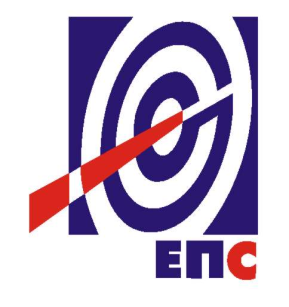 КОНКУРСНА ДОКУМЕНТАЦИЈАза подношење понуда у oтвореном поступкуза јавну набавку бр.3100/0776/2019Ф ТРАКА  Б-2000 ЗА СЕЛЕКТИВНИ ТРАНСПОРТ ЈАЛОВИНЕ И УГЉА НА ПК ДРМНО                                                                                    К О М И С И Ј А                                                                      за спровођење ЈН 3100/0776/2019                               формирана Решењем бр. Е.05.01.485167/3-2019 од дана 31.10.2019.                                                                             ____________________________                                                      (потпис члана Комисије)(заведено у ЈП ЕПС број Е.05.01. – 485167/6-2019 од 14.11.2019. године)Костолац, новембар 2019. годинеНа основу члана 32,50 и 61. Закона о јавним набавкама („Сл. гласник РС” бр. 124/12, 14/15 и 68/15, у даљем тексту Закон),члана 2. Правилника о обавезним елементима конкурсне документације у поступцима јавних набавки и начину доказивања испуњености услова („Сл. гласник РС” бр. 86/15), Одлуке о покретању поступка јавне набавке број Е.05.01.485167/3-2019 од дана 31.10.2019.  године и Решења о образовању комисије за јавну набавку број Е.05.01.485167/3-2019 од дана 31.10.2019. године припремљена је:КОНКУРСНА ДОКУМЕНТАЦИЈАза подношење понуда у отвореном поступку за јавну набавку бр 3100/0776/2019Садржај конкурсне документације:											    страна	                              Укупан број страна документације: 161ОПШТИ ПОДАЦИ О ЈАВНОЈ НАБАВЦИПОДАЦИ О ПРЕДМЕТУ ЈАВНЕ НАБАВКЕ2.1 Опис предмета јавне набавке, назив и ознака из општег речника  набавкеОпис предмета јавне набавке: Ф ТРАКА  Б-2000 ЗА СЕЛЕКТИВНИ ТРАНСПОРТ ЈАЛОВИНЕ И УГЉА НА ПК ДРМНОНазив из општег речника набавке: Конструкциони производи и делови, изузев монтажних зграда.Ознака из општег речника набавке: 44212000Детаљани подаци о предмету набавке наведени су у техничкој спецификацији (поглавље 3. Конкурсне документације)ТЕХНИЧКА СПЕЦИФИКАЦИЈА (Врста, техничке карактеристике, квалитет, количина и опис добара,техничка документација и планови, начин спровођења контроле и обезбеђивања гаранције квалитета, рок испоруке, место испоруке добара, гарантни рок, евентуалне додатне услуге и сл.)ТЕХНИЧКИ ОПИС И СПЕЦИФИКАЦИЈА ПОСЛАФ трака  Б-2000 за селективни транспорт јаловине и угља на ПК ДрмноДео 1: Машински део 1. ОПШТИ ПОДАЦИУгаљ из костолачког угљеног басена (слика 1.1) користи се за сагоревање у термоелектранама Костолац, са укупном снагом од око 1000 МW. Укупна годишња производња површинских копова Костолца износи око 9.000.000 тона угља.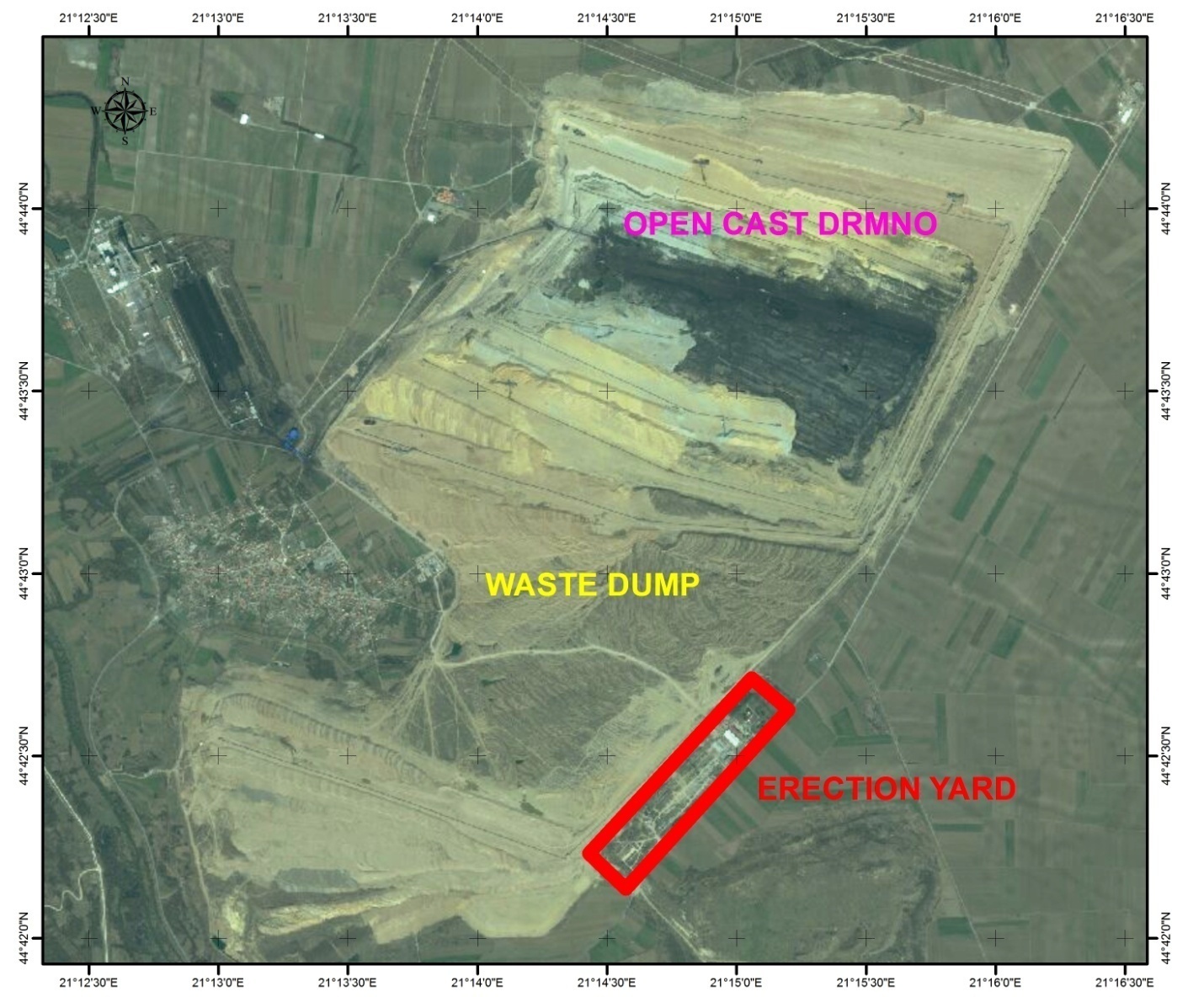 Слика 1.1 Мапа положаја површинског копа ДрмноПредвиђени век трајања блокова термоелектране "Костолац А" је крај 2017. године за блок "А1", а за блок "А2" то је крај 2024. године. Предвиђени век трајања блокова на локацији термоелектране "Костолац Б" је крај 2036. године за блок "Б2", а за блок "Б1" то је крај 2038. године.Покретање блока "Б3" (350МW) је планирано за 2019. годину. Са предвиђеним ремонтом, овај блок ће бити у раду до краја експлоатације самог површинског копа, до краја 2052. године.Динамика експлоатације угља са површинског копа Дрмно у складу је са предвиђеним веком трајања термоелектрана и то на начин који обезбеђује да термоелектране имају сигурно допремање потребних количина горива до краја 2052. године, то јест 39 година укупног рада термоелектрана Костолац.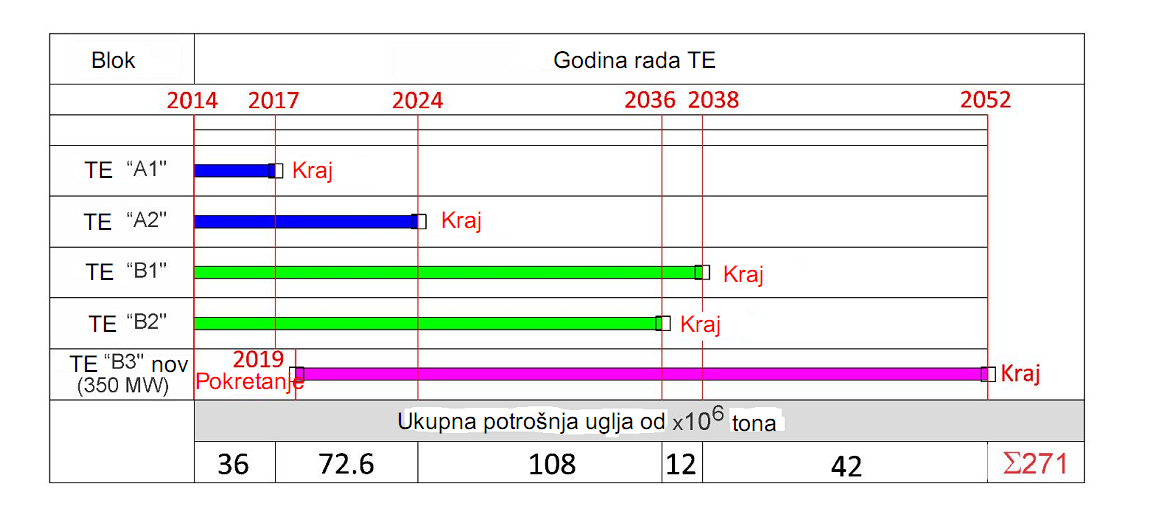 Слика 1.2. План развоја термоелектрана у КостолцуДугорочно планирање производње на површинском копу ДрмноДо краја 2019. године капацитет угља на површинском копу Дрмно остаће на нивоу од 9 милиона тона годишње. Пуштање  у рад новог блока планирано је за 2019. годину. Због тог плана, капацитет површинског копа Дрмно ће бити повећан на око 12x106 тона угља у овој години. То представља највиши предвиђени капацитет. У периоду након 2024. године капацитет угља ће бити у константном опадању.Ископана откривка је директно пропорционална ископаном угљу. То значи да ће се годишњи капацитет откривке од 47.5x106 m³ чм (у периоду од 2014. до краја 2018.) повећати на око 57x106 m³ чм у периоду од 2019 до 2024. године. У наредном периоду и у складу са смањењем количина угља, капацитет откривке ће се постепено смањивати.Рударски системи за експлоатацију су у складу са планираним капацитетима за угаљ и откривку. Рударски системи су пројектовани тако да обезбеде успешну експлоатацију, посебно у критичном периоду (од 2019. до 2024.) када су потребе за угљем, а индиректно и за откривком, на највишем нивоу. Технолошки, додатну околност представља почетак ископавања другог угљеног слоја. Угљени слој је структурално сложен са залегањем у правцу запада и северозапада. Својим положајем други угљени слој пресеца пројектовану етажу V БТО система. Ова нова ситуација захтева технолошке измене – расподелне станице Ф-траке V БТО система, ради успешног ископавања релативно значајних количина јаловине и прослојног угља у етажи.Тренутно, површински коп "Дрмно" има 5 БТО система у раду за откривку и 2 система за ископавање угља. Постојећи капацитети ископавања су недовољни за ископавање предвиђених капацитета у критичном периоду (од 2019. до 2024.), слика 1.3.У оквиру рударских система за ископавање угља, потребно је предузети технолошке измене, тако да оперативна опрема може испунити предвиђене захтеве, то јест планирани капацитет од око 12x106 тона угља (у периоду од 2019. до 2024.). Увођењем VI БТО система постојаће могућност да багер SRs 470 пређе са II БТО система на други угљени систем, где може радити заједно са багером ведричарем. Услед те могућности, III угљени слој ће се ископавати са 4 багера, слика 1.3.Увођењем VI БТО система за ископавање откривке и четвртог багера SRs 2000 за трећи угљени слој и ископавањем другог угљеног слоја уз помоћ V БТО система – SRs 2000/32, обезбеђен је планирани капацитет од око 12x106 тона угља годишње.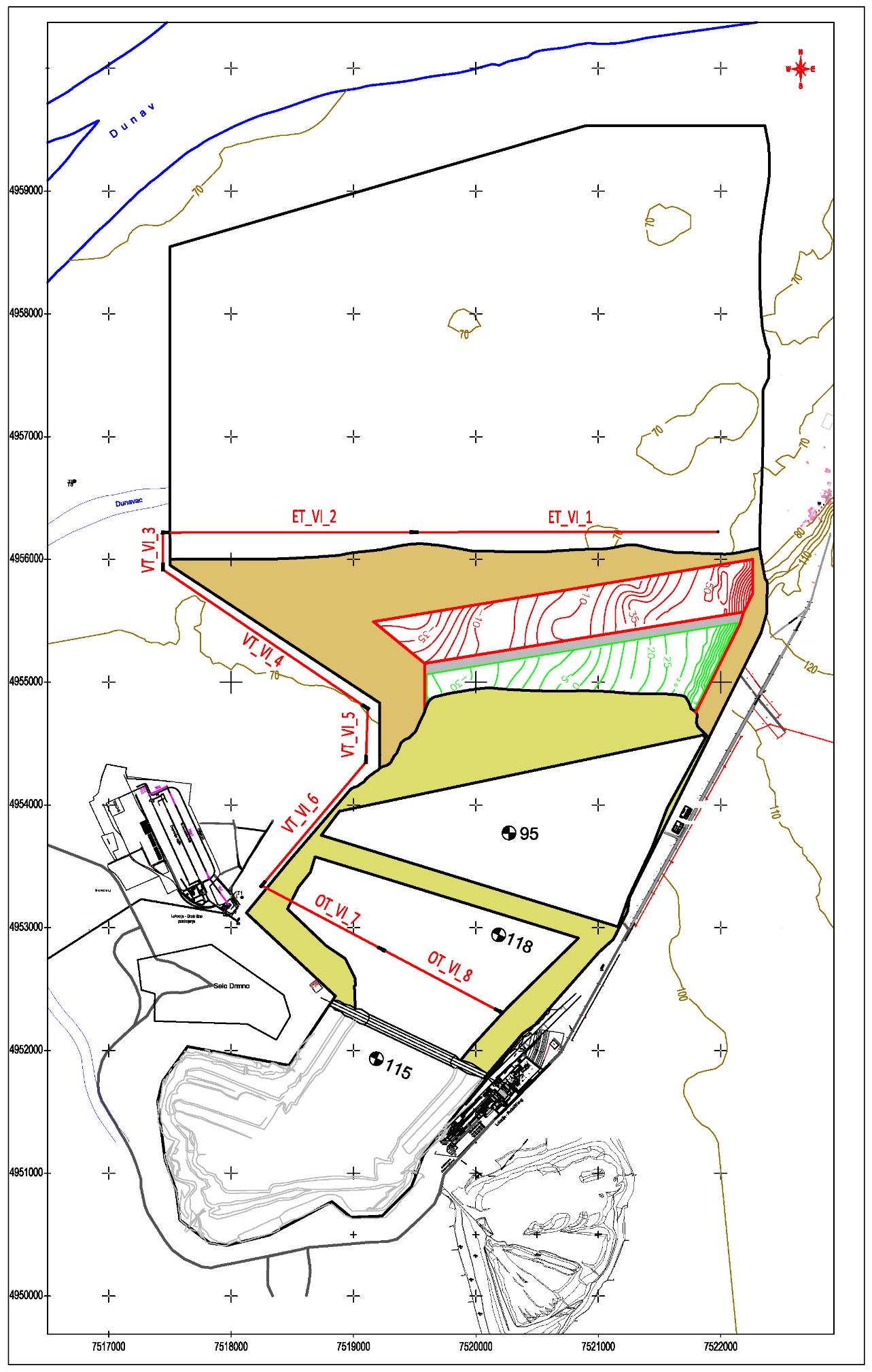 Да би се успешно реализовао ископ јаловине и прослојног угља на V БТО систему предвиђено је да се користи расподелна станица Ф-трака Б=2000mm.Опрема расподелне станица мора бити планирана и испоручена за рад од најмање 25 година.Опрема расподелне станица мора бити  реализована тако да је обезбеђен безбедан рад без потешкоћаПланирано је коришћење технички високо квалитетних компоненти за расподелну станицу, како би се постигли минимални трошкови одржавања и висока техничка расположивост постројењаЗахтевано је коришћење прирубничких погонских бубњева/редуктора за смањење трошкова одржавања.Не сме доћи до преоптерећења, блокада на пресипним местима и до угрожавања околине услед пада материјала, пре свега, током убрзања попречног реза под пуним оптерећењем. Према томе, достигут је допринос смањењу трошкова чишћења.. Расподелна станица, планирана је да ради једном погонском јединицом на главном транспортеру и једном на помоћном транспортеру.Потребно је оријентисати се на кратак конструкцијски облик у пројекту опреме,  како би се испунили технолошки захтеви који се односе на ниске димензије погона.Уопштено говорећи, потребно је планирати ново-испоручену машинско техничку опрему, која је специфична због положаја транспортера, који је дат на слици 3. Те није иста са до сада пројектованим расподелним станицама.Делимична монтажа се обавља на монтажном плацу искључиво средствима Извођача. Приступ монтажном плацу мора бити обезбеђен путевима.Коначна монтажа се обавље на месту експлоатације.1.3. Услови радаПотребно је да расподелне станице за  V  БТО и БТД систему буду пројектоване за услове рада на површинском копу Дрмно. БТО системи ће радити на ископавању и транспорту откривке или угља у распону етаже. Радно окружење ове етаже састоји се од:леса и мочварног лесашљункапескаугљаЛес или мочварни лес: непосредна површина је сачињена од лесних седимената; дебљина варира од неколико метара у долинама Млаве и Дунава и долази  до неколико десетина метара (највише 30m) у делу одлагалишта које се налази између ове две реке. То је жуто-сивкаста и светло браон хомогена стенска маса, а по гранулометријском саставу одговара глинастом песку и прашини. То је заправо фини песак, глинаста прашина. Лес је еолски седимент који се ствара таложењем прашине наносима ветра. Веома је порозан и долази до стварања вертикалних косина. Вода раствара калцијум карбонат и стваратакозване лесне творевине. У доњем делу наслага леса структура се разликује, мање је порозна, доминира глина, нема вертикалних прореза. Верује се да се акумулација наноса прашине врши у плитким коритима стајаће воде и то је разлог због којег се такође назива мочварни лес.Према резултатима лабораторијског испитивања, вредности одређених геотехничких параметара леса су следеће:Запреминска густина:	            16.80 - 22.00 kN/m³                           2.   Угао унутрашњег трења:	10.56 - 35.45°                           3.   Кохезија:                       	4.00 - 70.00 kN/m³Шљунак: распростире се у делу басена Дрмно који се граничи са алувијалним деловима Дунава и Млаве, али се налази и у већем делу површинског копа, испод лесних седимената, и у неким деловима се налази директно изнад III угљеног слоја. Дебљина и састав се разликују углавном на основу порекла, било од алувијалних равница или заравни. Дебљина износи од 5 до 15 метара и представља добро радно окружење за рударску опрему, под условом да је вода уклоњенасистемом одвода. Коефицијент филтрације креће се од Kf = 1,3×10-5 m/s до 3,5×10-2 m/s, у зависности од садржаја песка, који варира, посебно у долини Млаве. У централном и источном делу наслага, имају јединствену структуру и текстуру, али су такође тање ка површини. Осим гранулометријског састава на узорцима овог инжењерско-геолошког дела, остала лабораторијска испитивања нису вршена. У складу са резултатима лабораторијског испитивања, вредности одређених геомеханичких параметара шљунка су следеће:Запреминска густина:15.00 - 17.40 kN/m³Угао унутрашњег трења: 21.75-36.67°Кохезија: 0.00 - 30.00 kN/m³Песак веома омета ископавање на површинском копу Дрмно због своје велике дебљине и области коју покрива и представља претежно окружење током извођења рударских радова. Овај геотехнички материјал је хетероген по својој гранулометрији, може бити са прашином и глином. Понегде се ствара танак слој растреситог седиментног материјала. Он је жуто-сивкаст, сив, сиво-зеленкаст и жуто-црвенкаст, када садржи минерале. Он сакупља воду, али са добрим одводом представља добро окружење за извођење рударских радова. Минерални састав су кварц и лискун. Према минералном саставу, сачињен је од кварца и лискуна. Према резултатима лабораторијског испитивања, вредности одређених геотехничких параметара песка су следеће:Запреминска густина:	17.06 - 20.75  kN/m³Угао унутрашњег трења:  19.92 - 35.75°            Кохезија:                    	0.00 - 22.00 kN/m³Угаљ се налази у прослојку. Према хемијским и петрографским особинама, угаљ лежишта „Дрмно“припада меким мрким угљевима(лигнитима) ниског степена карбонизације. Има релативно висок садржај ксилитног литотипа,a угаљ ближе подини веће учешће имају барски и земљасти литотип. Боја углја је жутобраун до тамномрка са прелазима у црномрку. Механичке особине угља се брзо мењају стајањем на отвореном простору, нарочито после дејства атмосверлија(вода, струјање ваздуха, утицај сунчеве топлоте). Брзо губи влагу и на површини се стварају бројне прслине што омогућава лако цепање и дроблјенје. На основу резултата лабораторијских испитивања физичко-механичке карактеристике угља приказане су у табели 1.3.1.Табела 1.3.1.Подинске глине- Подинске глине обухватају непосредну подину угљене серије, местимичнопрелазе у прашинасто -песковите глине, а врло ретко у заглињен прашинаст песак. Јако су осетљиве на промене садржаја воде због бубрења и преласка у полупластично, пластично чак и течно стање. Кад упију максимално могућу количину воде практично су водонепропусне. У зависности од садржине воде налазе се у тврдом или пластичном стању. Због присуства органских материја имају мрку боју и тада их идентификујемо као угљевите глине, а углавном су сиве до сивозелене боје. Према резултатима лабораторијских испитивања просечне вредности појединих геомеханичких параметара подинске глиновите серије приказани су у табели 1.3.2.Табела1.3.2Радни параметри погонских агрегата механизације за избор најпогоднијих услова радог окружења, посебно имајући у виду:максималну влажностмаксималну лепљивостмаксималну запреминску тежинуОви параметри су посебно значајни због избора следећих решења:чишћења тракепројектовања трачних транспортераспецифичног притиска на тлуТабела 1.3.3 Усвојене вредности за прорачун1.4. Услови монтажеПовршински коп "Дрмно" и монтажни плац налазе се у близини града Костолца и термоелектране "Дрмно". Монтажни плац се налази у источном делу површинског копа Дрмно. 
За монтажу опреме могу се користити ауто дизалице максималне носивости до 150 (t). 
Монтажни плац је опремљен са конекторима за електро напајање и прикључцима за компримовани ваздух и воду.
Монтажни плац се напаја из две постојеће енергетске станице TS1 и TS2 (TS6/0.4kV, 630 kVA).
На ПК “Дрмно” налази се се магацин са довољним капацитетима за истовремено складиштење машинске и електро опреме.Потребно је делимично монтирати справу на монтажном плацу, а комплетно на месту експлоатације. Функционалне пробе се морају извршити на месту експлоатације, где је потребно доказати перформансе у оквиру сиситема багер-транспортери-одлагач/дробилана.Извођач мора обезбедити сву помоћну опрему и возила потребна за монтажу, заједно са превозом особља и материјала од и до монтажног плаца.
Извођач је одговоран за испоруку материјала до монтажног плаца. Извођач је одговоран за чување испоручене опреме све до коначне уградње и постављања на локацију експлоатације.  Извођач мора обезбедити теренска возила потребна за транспорт.Обавеза Наручиоца је да обезбеди електричну енергију, осветљење и приступне путеве прописне носивости.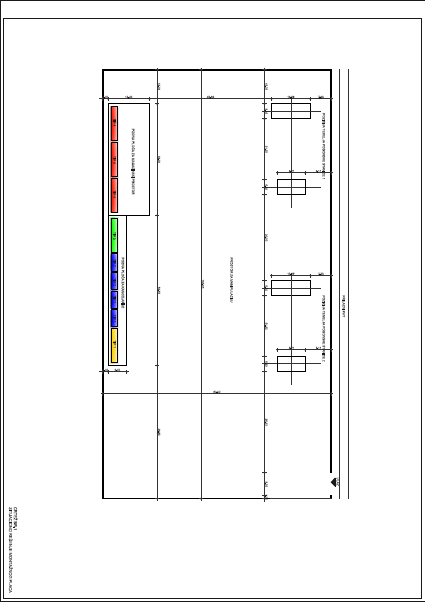 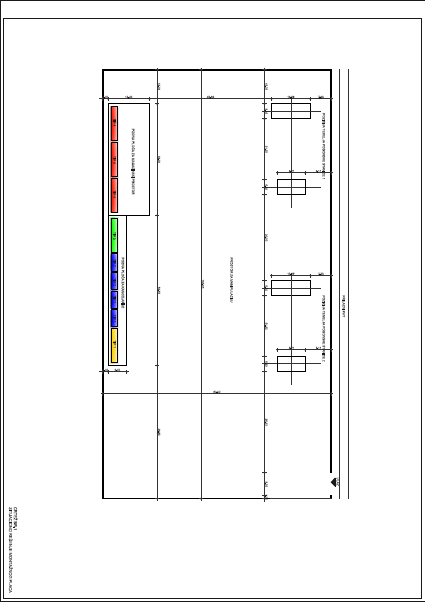 Извођач је задужен за мере безбедности на монтажном плацу. Наручилац није одговоран за губитке услед оштећења опреме и материјала, као и за случај крађе.
Наручилац задржава право за контролу квалитета за главне елементе опреме, у радионицама произвођача и његових Подизвођача пре испоруке опреме за:
• Редукторе за главне погоне
• Бубњеве
• Челичну конструкцију
• Главне склопове машинске конструкције
• Електро опрему 
Извођач мора обавестити Наручиоца у писаном облику, најмање (14) дана унапред, о датуму за квалитативни а потом и квантитативни пријем опреме која је израђена у радионицама Извођача. Пре сваког квалитативног пријема опреме, Извођач мора дати на увид сву атестну, лабораторијску и другу испитну документацију, најмање (7) дана унапред.1.5. КлимаГлавни климатски услови који преовлађују у костолачком басену одражавају се на колизију температуре континенталне и медитеранске климе, изазивајући променљивост основних метеоролошких показатеља: падавине, температура, ваздушни притисак и брзина ветра.Максимална амбијентална температура	36°CМинимална амбијентална температура	-20°CНоминална амбијентална температура	20°CПросечна релативна годишња влажност	70%Просечне годишње падавине	630-900mmМаксималне падавине током 24 сата	47minМаксимална брзина ветра	90 km/hНадморска висина	77 mСеизмичка опасност по постројење у складу са пројектом 7° МЦС скалеУ овој области су карактеристични јак јужни и југоисточни ветар током јесени и зиме.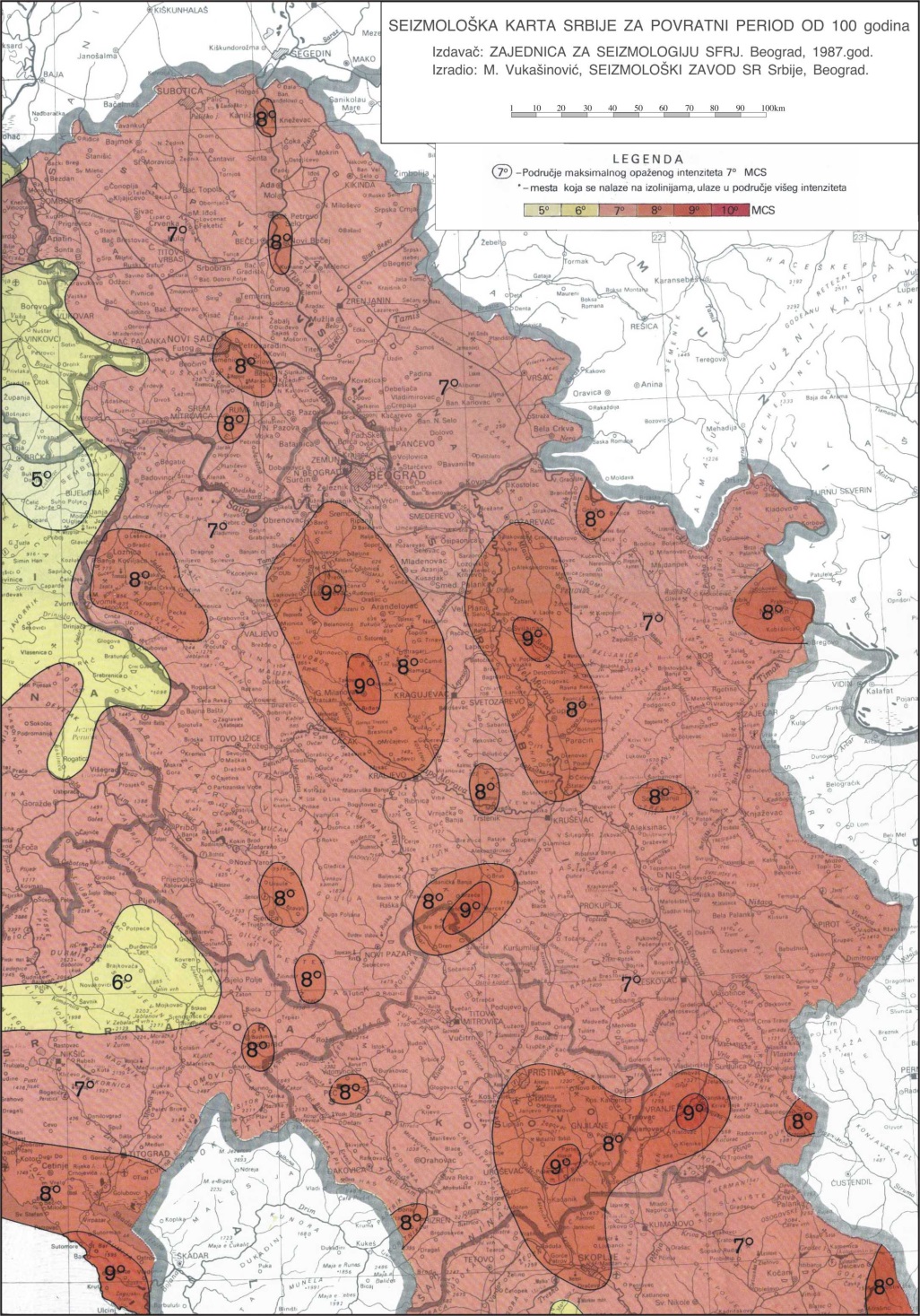 Слика 1.6. Сеизмолошка карта Србије1.6.  Пројектни задатак Тендера, машинска опремаПозив за тендер садржи инжењеринг, израду, испоруку,монтажу на градилишту, уградњу на локацији, пуштање у рад и пробни рад за једну расподелну станицу ширине траке  B=2000mm.  Опрема која се набавља је следећа:Расподелна станица Ф-трака B-2000mm Опрема која се испоручује мора бити у складу са важећим законским прописима Европске уније за рад површинских копова, као и са важећим законским прописима Републике Србије.Намера ове спецификације је да дефинише опште и посебне услове за овај пројекат. Опрема и услуге које се испоручују под овим Тендером морају бити пројектоване и испоручене од стране Извођача у складу са овим Техничким спецификацијама које садрже машински и електро део.Посебне техничке спецификације морају имати приоритет за пројектовање и изградњу над општим захтевима. Међутим, у случају опречних захтева, примењују се услови који су строжи. Захтеви који су наведени у машинским и електро спецификацијама имају виши приоритет од захтева који су наведени у анексима ових делова.Извођач мора у писаној форми обавестити Наручиоца о таквим опречним захтевима у спецификацијамаОве техничке спецификације описују задатке и одлике појединачне опреме, у исто време остављајући простора за унификацију са постојећом опремом коју поседује Наручиоц. Алтернативна решења, било да су наведена у овом делу или не, биће узета у разматрање уколико је основна понуда строго у складу са овим спецификацијама.Испоручена опрема мора имати достигнут висок степен развоја и мора обезбедити максимални ниво поузданости и расположивости током рада и одржавања.  Сви цртежи које израђује Извођач а прихвати Наручиоц за испуњавање Уговора, морају бити уручени Наручиоцу након пријема опреме.1.7. Обим радова ИзвођачаОбим радова Извођача представља следеће: пројектовање, израда инжењеринга, израда опреме,  транспорт опреме, испорука, монтажа, пробни рад, пуштање у рад, активности на пријему и преузимању налога за пуштање у рад и пријем доказ перформанси. Подаци о гарантованом извршеном раду и услугама односе се за капацитет роторног багера од 2500 m3/h  чврсте масе за транспорт угља.Опрема која се испоручује мора бити у складу са важећим правним прописима Европске уније и Републике Србије за рад површинских копова (Прописи о техничким стандардима).Извођач је одговоран за извршење машинског и електро инжењеринга, што обухвата завршетак система и иправан рад током коришћења.Током базног и детаљног инжењеринга и израде радионичких цртежа Извођач је обавезан да уважи захтев Наручиоца на унификацију под-склопова, склопова и компоненти које се већ користе на опреми Наручиоца.То је резултат претпоставке да је Извођач спреман да сачини цртеже са свим потребним детаљима, у односу на конструкционе групе машине, које су од значаја за складиште резервних делова Наручиоца, које постоји за машине које су већ у раду, те је, према томе, потребно да су израђене на исти начин, у вези са његовим залихама опреме.Извођач мора показати спремност да унесе у пројекат и да прилагоди свом пројекту, све машинске компоненте које се налазе на цртежима достављеним од стране Наручиоца, и да их произведе у складу са истим.Сви цртежи које израђује Извођач а прихвати Наручиоц за испуњавање Уговора, морају бити уручени Наручиоцу након пријема опреме. Сва испоручена и уговорена документација након пријема опреме постаје неограничено власништво Наручиоца у сваком смислу.Све технологије, алати и помоћна средства за компоненте које се испоручују, представљају саставни део испоруке.Радови на заваривању и сечењу на монтажном плацу и радилишту, морају да буду у складу са правним прописима Републике Србије и важећим процедурама ЕПС-а.Извођач је одговоран за мере безбедности и безбедност на раду, као и за противпожарну заштиту и провере које из тога следе, на монтажном плацу и радилишту.ОПШТИ ОПИС ТЕХНОЛОГИЈЕУопштеноПланирано је да се расподелна станица Ф-трака користи у склопу постојећег  V БТО система.  Из тих разлога, расподелна станица биће повезана са погонском станицом Б-2000, произвођача ГОША ФОМ. Биће омогућен рад са и без руковаоца на погонској станици. Испоручилац за електро опрему треба да спроведе неопходну уградњу управљачких ормана тако да особље може сигурно и безбедно да надзире предмете који се контролишу током њиховог рада без било каквих опасности  по њих. Приликом постављања нове расподелне станице треба узету у обзир следеће значајне аспекте економске ефикасности:најмање 25 година.Расподелна станица треба да се монтира тако да буде обезбеђена потпуна сигурност у току рада.Расподелна станица спаја јаловински V БТО систем са угљеним системом, па је потребно обезбедити поуздан систем рада у блокади, угљеног и јаловинског система.Употреба технички високо квалитетних компоненти расподелне станице је испланирана тако да се захтева минимално одржавање, а постигне висока техничка оспособљеност постројења.Захтева се употреба прирубница код погонских бубњева/механизама ради минимизирања трошкова одржавања . Не сме доћи до затрпавања транспортованим материјалом пресипних места као ни до угрожавања околине услед пада материјала. Потребно је максимално смањити радове на чишћењу просутог материјала. Користиће се траке одговарајућег квалитета и чврстоће. Оријентир за израду опреме је усмерен ка кратком конструкционом облику и то тако да расподелна станица испуни технолошке захтеве у погледу ниских погонских димензија. Машинско-техничка опрема је планирана да буде новоиспоручена. Потребно обележавање је водоотпорно, на српском језику.Монтажа се обавља искључиво средствима Испоручилаца на монтажном плацу, као и постављање опреме у радни положај транспортера. Приступ месту монтаже треба да буде обезбеђен изградњом радних путева. ПРЕГЛЕД ОБИМА РАДОВА 	У следећој табели приказан је обим радова:Табела 3.1Носећа челична конструкција расподелне станице треба да буде произведена са сопственим понтоном.Уопштено, монтажа са пуштањем у рад подразумева извршење радова на монтажи расподелне станице  на траси транспортера који ће Наручилац претходно да обезбеди и траса транспортера није предмет набавке, већ се наведене позиције убацују на транспортер са траком у дужини која је потребна према студији изводљивости. Наведена опрема је довољна да се врши одлагање јаловине/угља са комплетираним транспортерима БТО и БТД система, на основу чега ће се извршити пуштање у рад и доказ капацитета-техничке расположивости.Потребно је испоручити опрему расподелне станице,  као и укупно 2 погонске јединице (ел. мотор, кочница са спојницом, редуктор и припадајућа опрема). Такође потребно је испоручити и уградити електро опрему по датој спецификацији.2.3. Преглед обима перформанси за монтажуГлавна опремаРасподелна станица Ф-трака B-2000mm ширина траке за материјал који треба да се транспортује у функцији везног транспортера.2.3.1. Понтон расподелне станицеПотребно је да расподелна станица буде опремљена са понтоном. Понтон треба да буде конципиран на следећи начин и мора бити опремљен следећом опремом:Фиксиран на одговарајући начин за расподелну станицуПовршински притисак понтона на тло не више од 8 N/cm2Специфични притисак на тло max. 80kPа 3.Подаци о расподелној  станици3.1 Конструкциони пројекат расподелне станицеЗа потребе рада, потребно је пројектовати, израдити, испоручити,монтирати и пустити у рад једну расподелну станицу ф-траку. Расподелна станица мора бити прорачуната за максималну затезну силу која одговара дужини саме станице од максимално 22 метара, транспортну траку са платном ширине 2000 и дебљине која је потребна за силу затезања од 25 kN. Расподелна станица предвиђена је за везни транспортер. ПРИКАЗ РАСПОДЕЛНЕ СТАНИЦЕ (Приказани цртеж је информативан димензије нису обавезујуће), дат је на следећој страни.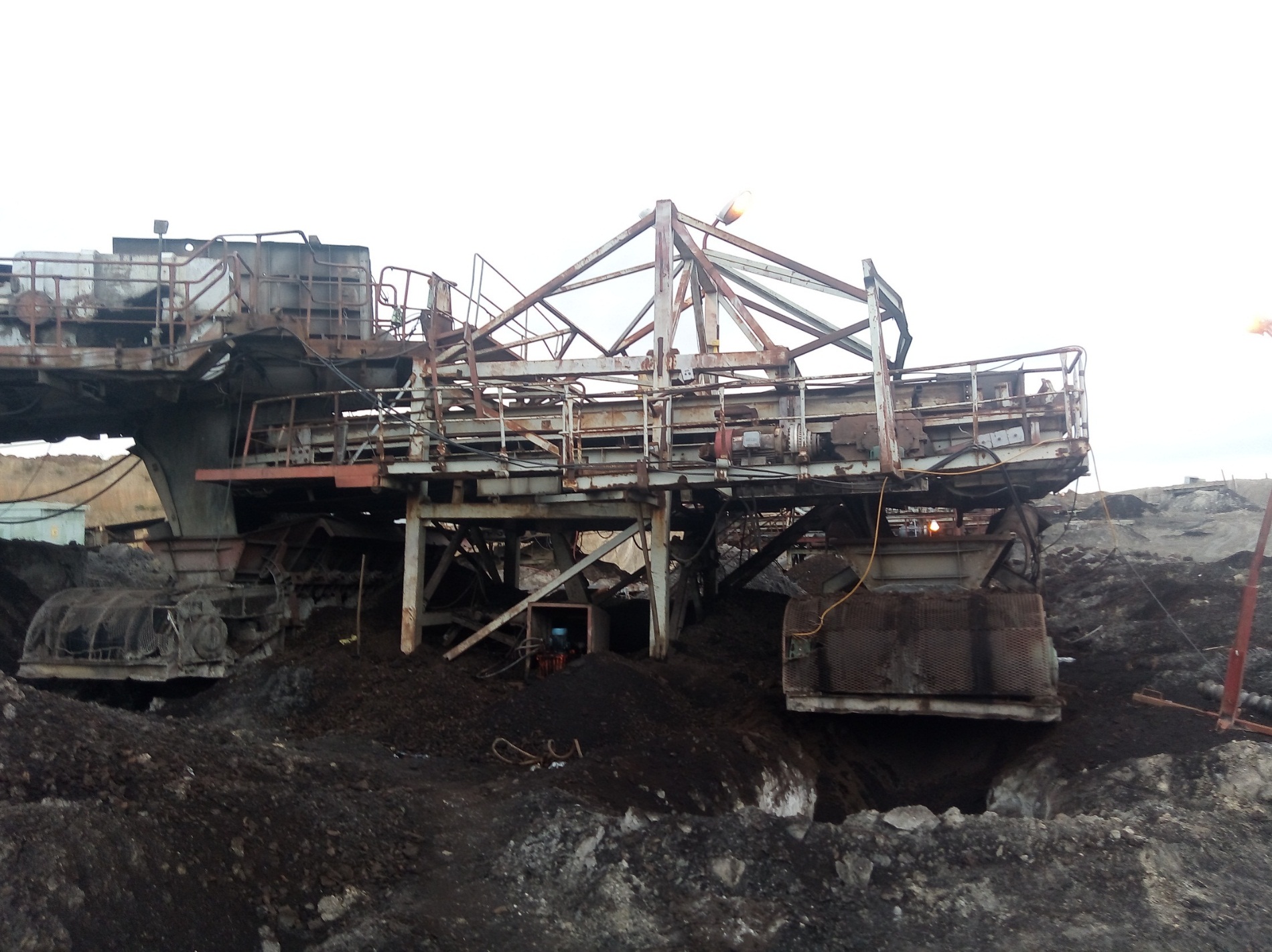   Slika 3.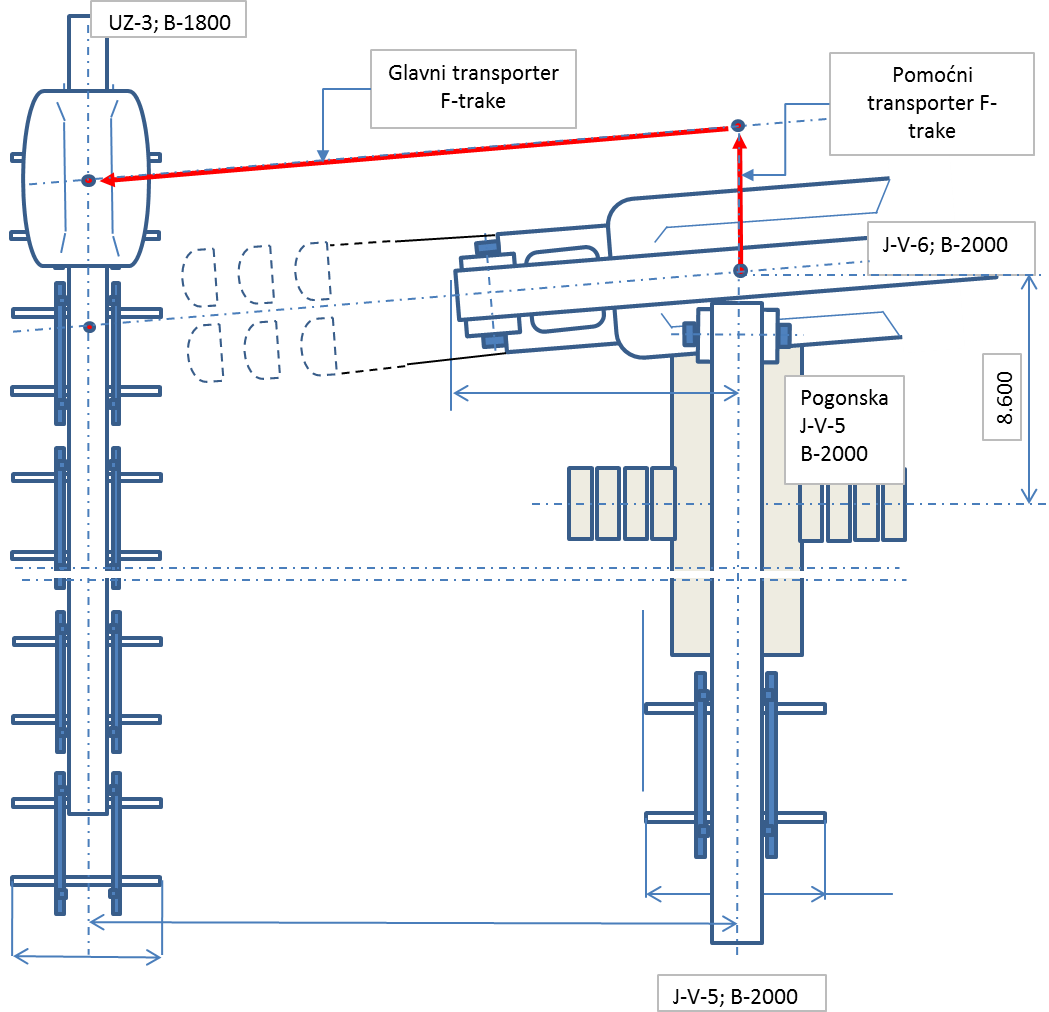 На слици 3. Дат је приказ положаја угљеног и јаловинског система са међусобним растојањима и угловима.Треба истаћи да ће се угао између транспортера Ј-V-5 и J-V-6, а самим тим и  UZ-3, мењати у опсегу од 90±6°. Испрекиданим линијама је приказан анкер за анкерисање повратне станице J-V-6, који условљава да растојање, а смим тим и дужина главног транспортера  Ф-траке буде 22 m.Вертикално растојање између ивица бункера погонске станице Б-2000 и ивица усипног бункера повратне станице Б-2000 је 450mm, што ограничава димензије опреме Помоћног транспортера Ф-траке.Распоелна станица мора бити пројектована са понтоном. Потребно је дати посебан прорачун стабилности као доказ. Замењиве заштитне решетке морају бити предвиђене како би се заштитило особље дуж трасе у станици и на приступним деловима.Прорачун за трачне транспортере обавља се у складу са новим DIN 22101, укључујући нове научне налазе добијене на основу коришћења погона трака контролисаних конверторима.Потребно је имати у виду да овај систем користи фреквентне регулаторе који остварују време покретања од 90 s за погон транспортера појединачно. Непосредно надгледање (видео надзор) мора омогућити несметани рад постројења и у знатној мери смањити просипање транспортованог материјала на пресипним местима.Погонски бубњеви морају бити са дводелним кућиштима и једноделним бачвастим лежајевима.Испред погонског бубња, потребно је обезбедити одговарајуће брисаче, како не би дошло до преношења нечистоћа и како би се заштитили трака и бубањ. Ови брисачи такође морају одводити материјал од брисача следећег бубња ка споља.Електро опрема се може налазити у контејнерима на расподелној станици или у контејнеру погонске станице Ј-V-5, а којом, као и са целим V БТО системом, се управља из диспечерског центра, док се са угљеним системом управља опремом постављеном дуж система, багери - транспортери - Дробилана.Извођач за “машинске радове" мора реализовати следеће испоруке и перформансе:Инжењеринг, израда, испорука, монтажа електро опреме, укључујући газишта, степенице, платформе и ограде потребне за инспекцију и за сервисирање електро инсталација.Монтажа и прикључење контејнера са електро опремом на расподелну станицу или погонску станицу  Ј-V-5.Потребно је извршити доказ статичке стабилности за постављање контејнера са електро опремом на расподелну станицу. Нису дозвољене могуће последице или ограничења у условима рада.Инжењеринг, испорука, монтажа  граничних  прекидача и сензора. Извођач за "електро инжењеринг" мора извршити испоруку и монтажу све потребне опреме.Уколико је Извођач заинтересован да трајно постави свој натпис на контејнере за погонске јединице, у обавези је да такође испоручи и монтира плочицу са називом ЕПС, на одговарајући начин. Потребно је са Наручиоцем постићи договор пре реализације, о диспозицији и начину постављања натписа.Бочни зидови пресипног левка морају бити обложени материјалом отпорним на хабање и који спречава лепљење налепина.Носачи за снопове ролни, на расподелној станици, у горњем делу су са везном кариком за брзо спуштање и морају бити направљени тако да не дође ни до кратког нити дужег контакта делова за вешење снопова ролни са стварним распоредом носача у свим оперативним стањима.Слободан приступ свим сноповима ролни у расподелној станици мора бити обезбеђен, ради замене ролни у сноповима ролниПрема конструктивном решењу потребно је искључити додатне склопове за овај део.Носачи за носеће ролне у доњој траци станице морају бити направљени тако да измена може бити извршена без отпуштања траке.Ово се такође односи на оперативне трошкове за чишћење система трачног транспортера дуж читаве трасе транспортера.Претпоставља се примена најновијих техничких достигнућа у вези са ниским степеном хабања и технологијом функционалног безбедног заптивања између траке и одводног жлеба. Поред потребе за веома добрим чишћењем, брисачи који се користе на истоварном бубњу морају испунити следеће услове за веома велику влажност откривке:Минимални век трајања елемената за чишћење који подлежу хабању, од најмање 6 месеци до заменеПожељно је реализовати све радове одржавања и замене без монтаже скеле у области пресипних места.Потребно је ограничити одржавање на визуелну инспекцију.Мора бити могуће проверити да ли је достигнуто гранично стање хабања на елементима чишћења, путем једноставне визуелне инспекције са места које не представља ризик по посматрачаХабање елемената за чишћење не сме довести до губитака у смислу квалитета ивице чишћења, а тиме и до губитака у смислу ефикасности чишћењаГрубо уклањање материјала не сме ометати функцију брисачаАмортизери за држање брисача у правилан положај морају бити на оба краја брисача!Важећи стандарди морају се узети у обзир приликом пројектовања линије транспортне траке. Најповољније је коришћење снопова ролни из 3 дела и опремом за брзо спуштање конструкције причвршћене завртњевима, за рад у горњем делу.
Конструкција доњих снопова ролни мора бити планирана као снопови ролни доње траке (са брзим спуштањем). ДимензионисањеПрорачун и димензионисање расподелне станице, укључујући све њихове под-склопове, мора се вршити на основу достигнутог степена техничких достигнућа, у вези са последњим европским стандардимаОснова за прорачун челичног носача је DIN 18800, део 1 и 2, издање 11/90 у вези саDIN 22261, део 2 за типичне претпоставке оптерећења на површинским коповима лигнита.Димензионисање витла обавља се у складу са DIN 15 020, а кочионог механизма у складу саDIN 15435 и осигурача у складу са DIN 15430.Димензионисање заштитних ограда и степеница према DIN 24531.4. ЗАХТЕВИ ЗА НАЈВАЖНИЈЕ ПОД-СКЛОПОВЕ4.1. Челична конструкцијаЧелична конструкција мора бити пројектована и изграђена у складу са стандардима DIN/ISO, a посебно мора бити усклађена са DIN 22261-2:2006-12.        Материјали који се користеЗа носећу конструкцију	S 355 J2 + N  За помоћне конструкције	S 235 JR + ARЗа хабајуће површине на пресипима ...................... HBW 820 (360)  Прорачун, пројекат и израда заснивају се на стандарду DIN 18800, Део 1 и 2, издање 11/90(DIN EN 1993). Сав материјал мора бити допремљен са уверењем о испитивању, у складу саDIN EN 10 204/DIN 50049, за челик класе S 235 са уверењем о испитивању рада, тачка 2.2, за класу челика S 355 са уверењем о прихватању 3.1B. Произвођач челичне конструкције мора поседовати све дозволе и услове предвиђене прописима потребним за производњу и контролу челичне конструкције.Минимум захтева, у смислу заваривања и техничке припремљености производног постројења, мора бити утврђен одговарајућом класификацијом произвођача у складу саDIN 18800-7:2008-11 (DIN EN 1993). Ова обавеза подразумева да произвођач припреми услове у смислу особља и оперативних услова, а на техничке захтеве за заваривање односи се у смислу квалитета. Заварене конструкције, током производње, морају бити у складу са EN ISO 13920 – толеранције за заварене конструкције, DIN ISO 4063 поступак заваривања. За припрему материјала, потребна је усаглашеност са  DIN 9013, квалитет аутогеног сечења.Дозвољени материјали за радионицу наведени су у DIN 18800-1 (DIN EN 1993). Могу се користити слични материјали уколико имају наведена механичка, хемијска и физичка својства. За посебне материјале потребне су посебне техничке дозволе и дозволе за заваривање (метода испитивања заваривања DIN EN 288).Лим дебљи од 30 mm, који ће се користити у областима посебне контроле, или који се налази у области заварених шавова који су под затезним оптерећењем,  мора бити у складу са DIN 18800-1 (DIN EN 1993), а испитивање преклапања завареног шава мора бити у складу са SEP 1390 (што мора бити наведено у спецификацији цртежа). Корозија није дозвољена – почетно стање нефарбане површине мора бити у складу са  DIN ISO 8501-1).Припрема заваривања мора бити у складу са цртежима као и са DIN EN 29692. За отворе, ивице, углове, резове маказама и термичке резове, уколико током даље обраде не сме доћи до топљења материјала, ивице морају бити заобљене или оборене.Радионички материјал S355 J2G3 за лим дебљине  16 мм, мора се претходно загрејати у складу са DIN EN 1011-2 Метода B.Након заваривања свих спојених делова, сви заварени шавови морају бити у складу са групом квалитета која је наведена на цртежу, морају бити визуелно процењени и документованi (DIN EN 970) за класу D i E.За израду ливених и кованих делова морају се следети следећи стандарди:EN ISO 2768 T1/T2 – Толеранција за машинске деловеDIN EN 10 243 T1/T2 – Толеранције за ковање у калупуDIN ISO 8062 – Толеранције за ливене деловеDIN 743– Прорачун вратила са побољшањимаИспитивање материјала, полупроизвода и заварених спојева без разарања, мора се вршити од стране атестираног особља, у складу са DIN EN 473.Поред тога, контрола челичних конструкција мора бити у складу са:DIN EN ISO 5817:2006-10, ISO 17 635 (DIN EN 12 062), DIN EN 1712, DIN EN 1714 (за ултразвук), имајући у виду DIN 22261-3:2006-11, испитивање без разарања, DIN 18800-7:2008-11 за уверења за заваривање, DIN 18800 Deo 7, за момент причвршћених спојева,DIN 14399-2-4 за HV спојеве. Спојеви завртњевимаХрапавост површине за спојеве GV i GVP мора бити у складу сa DIN EN ISO 12944-4. Храпавост површине мора износити између 50 и 80m. Потребно је да произвођач документује потребан коефицијент трења од 0.5. Дебљина сувог слоја ограничена је на највише 40 m.Уколико је, према плану, потребно користити пренапрегнуте завртњеве чија класа чврстоће износи 8.8 и више, потребно је обезбедити подлошке на страни завртњева и навртки.4.2. Редуктори4.2.1.  Општи услови испоруке за редуктореОпшти услови обично обухватају захтеве које Извођач, задужен за опрему (редукторе), мора испунити током испоруке редуктора. Поред тога, за редукторе се морају применити посебни услови који се односе на специфичне захтеве уградње.Кућиште редуктора треба да буде направљено од челика заваривањем и да нема унутрашњих напрезања. Дозвољена је примена кућишта од легура само за  помоћне редукторе снаге до 7.5 кW.Вратила морају бити направљена од високо квалитетних материјала. За озубљено вратило у редукторима, примењује се критеријум избора материјала који су одговарајући за израду редуктора. Површине зуба зупчаника морају бити полиране, а може се применити и HPG поступак озубљења.Потребно је да лежајеви буду стандардни и израђени од стране реномираног произвођача, попут SKF-a, FAG-a INA и слични.За заштиту од спољне прашине, потребно је користити додатно „Taconite“ заптивање.4.2.1.1. Сервисни фактор KА за редуктореСервисни фактор, то јест фактори примене морају бити у складу са препорукама реномираних произвођача редуктора и DIN стандардима, напомена 3960. За погоне са фреквентном регулацијом, потребно је доставити податке о моменту инерције за ротационе масе редуктора.4.2.1.2. Топлотни капацитет редуктораОпшти услови примене за опрему обухватају амбијенталну температуру од -20°C до +36°C. Потребно је да Извођач достави топлотни прорачун за зупчанике, који обухвата најнеповољније радне услове до којих може доћи током ископавања, а да у тим условима не дође до прегревања редуктора. Потребно је имати у виду да максимална радна температура редуктора не сме прекорачити 80°C за минерално уље.4.2.1.3. ОзубљењеОзубљење редуктора мора бити пројектовано у складу са DIN 3960, DIN 3971, DIN 3991, ISO 6336. Редуктори морају бити направљени од квалитетних материјала. Модули зупчаника морају бити у складу са DIN 780.Минимални ниво безбедности озубљења зупчаника мора бити у складу са DIN 3990 i DIN 3991. Квалитет коришћених материјала и термичка обрада, као и контрола квалитета, морају бити у складу са DIN3990/11. Површина зуба зупчаника је брушена, квалитет површине од најмање 6, у складу са DIN нивоом за квалитет. За квалитет такође важе следећи стандарди:DIN 3961, DIN 3962, DIN 3965, DIN 3964, DIN 3967, VDI 2545.Документација за редукторе у складу са DIN 3966. Подаци у документацији морају бити у складу са следећим стандардима: DIN ISO 1101, DIN ISO 2768 T 2, DIN 868, DIN 3972, DIN 58412, DIN 3960, DIN 3965 T 1 do T 4, DIN ISO 1302.4.2.1.4. Бука и вибрације редуктораКвалитетном обрадом елемената зупчаника обезбедити минимални ниво буке и вибрација при раду.Бука редуктора у условима рада, под пуним оптерећењем, мора бити усклађена са стандардима за индустријске јединице са зупчаницима VDI2159.Макисмални дозвољени ниво буке износи 80% од вредности.Вибрације погонске јединице (мотор-спојница-редуктор-бубањ) морају бити усклађене са прописима и стандардима VDI 2056 i DIN ISO 10816.4.2.1.5. Погонска опрема редуктораПогонски редуктори морају бити опремљени следећом опремом:(Важи за зупчанике који раде у режиму – S.9 – са фреквентном регулацијом)Уређај за надгледање нивоа уља – визуелна контролаКонтролор за ниво уља – визуелна контрола – електронска контрола. Уређај мора спречити покретање редуктора – уколико нема довољно уљаСензори за контролу температуре уља и температуре у лежају улазног вратила редуктора – PT 100 сонда  обезбедити два излазна сигнала: а WARNING (упозорење) и STOP (заустављање) Грејачи за рад редуктора у зимским условима. Грејачи морају бити уземљени и редуктори морају бити заптивени (не сме доћи до цурења уља). Топлотни флуx износи мање од 0,8W/cm2  Заптивачи од „Viton“-а, „TACONITE“систем заптивања на улазном и излазном вратилу Одушка редуктора мора бити опремљена филтером, за спречавање продирања прашине у редукторПодмазивање редуктора обавља се високо квалитетним минералним уљима у складу са DIN 51509, класе CLP у складу са DIN 51502, а вискозитет је у складу са ISO VG, класе DIN 51519. Поред тога, са Наручиоцем је могуће договорити коришћење синтетичких уља.Tранспортери – сва улазна вратила на првом пару зупчаника морају бити опремљена сензорима за контролу вибрација на оба лежаја, заједно са свом пратећом опремом. Сви остали лежајеви морају бити опремљени мерним местима. Потребно је предвидети сонде за мерење притиска испаравања у редукторима.4.2.1.6. Техничка документацијаЦртеж редуктора – диспозиција комплетног редуктора, као и диспозиција растављеног (отвореног) редуктора,, са детаљним прегледом свих компоненти које морају бити повезане са редуктором, као и мере уградње.Цртеж делова редуктора са свим потребним попречним пресецима, попречни пресек којим се наводе положаји свих елемената редуктора, потребан зазор лежајева, потребне мере монтаже и остали детаљи, у циљу високо квалитетног одржавања редуктора.За горе наведене цртеже делова доставити листу уграђених ставки, са подацима о типу уграђених компоненти, димензијама, материјалу, произвођачу компоненти и примењеном стандарду.Комплетан извештај о квалитету који обухвата све извештаје о контроли пријема, за различите фазе пријема, такође укључујући атестну документацију.Подаци за одржавање, упутства за рад и одржавање за редукторе и опрему која се испоручује са редукторима.Упутства за електро повезивање уређаја за грејање/расхладних уређаја, сензора и енкодера у редукторима.4.2.1.7. Упутство за подмазивањеТехничка документација мора бити достављена четири седмице пре испоруке и мора бити у потпуности прегледана од стране Наручиоца, пре коначног пријема. Сертификат ISO 9001: ISO 14001. Сертификат EN 10240.3.1b.4.2.1.8. Сертификат о испитивању издржљивостиСертификат о испитивању издржљивости са следећим подацима, мора бити приложен уз сваку погонску јединицу:Врста редуктора, назив произвођача, фабрички број, датум извршења испитивања издржљивости.Номинална снага, Pn (у кW)Ефективна снага, Peff (у кW)Номинални момент TnСервисни факторУлазна/излазна брзинаКоефицијентКоличина уљаТип уљаВискозност уљаТежина редуктора4.2.1.9. Трајање испитивања у фабрициИспитивање мора бити извршено у фабрици произвођача редуктора, на испитном постољу.Трајање испитивања зависи од начина примене температуре, на пример: промене температуре од  2К у периоду од 30 минута, мерене на месту носивости, са највећим термичким оптерећењем.4.2.1.10. Заштита редуктораОно покрива унутрашњост редуктора, спољну површину кућишта и вратила за монтирање спојница, то јест оперативне елементе механизације:Унутрашњи део редуктора мора бити заштићен одређеним средствима, чиме се  обезбеђује заштита у трајању од 24 месеца – на пример Castrol Alps SP 220S и сличним средствима за редукторе. Одушка редуктора се мора заменити заптивним поклопцем – до уградње редуктора, за спречавање унутрашње кондензације. Очување спољне површине вратила мора пружити заштиту од најмање 24 месеца – на пример Tectyil-846 К19 (и слична средства), дебљина заштитног слоја мора износити најмање 50 микрона. Заштитна средства се морају лако растварати уз помоћ CH средстава за растварање.Површине кућишта морају бити заштићене уз помоћ PU боје од две компоненте, RAL-5015 – а дебљина слоја мора износити најмање 240 микрона.4.2.1.11. Спојнице редуктораПовезивање редуктора са мотором и оперативном машином мора се вршити путем спојница. Спојнице (еластичне, круте…) морају такође имати потребан сервисни фактор КА, као и редуктори. Оне морају бити балансиране на одговарајући начин, у зависности од броја обртаја.Мотор и редуктор се међусобно повезују флексибилном спојницом. Спојнице на страни редуктора, морају бити пројектоване са кочионим диском.
Спојнице у потпуности представљају део испоруке и перформанси Извођача "за машинске радове
Спојнице на страни мотора морају бити уручене Извођачу "електро радова".4.2.2. Посебни услови за испоруку редуктора за тракуПриказ редуктора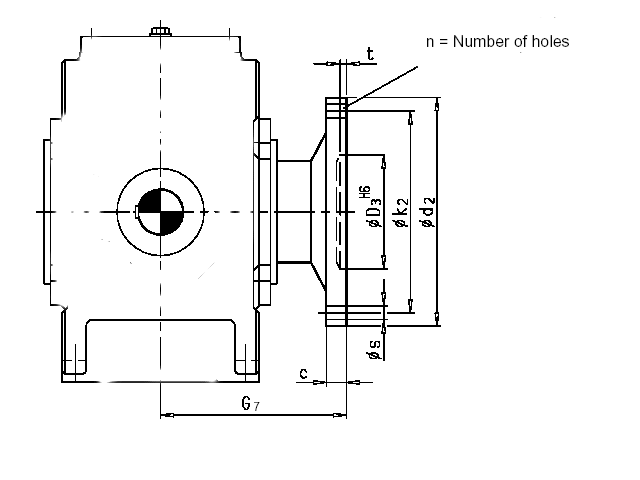 Слика приказује основну диспозицију редуктора. Сви неопходни параметри  прирубнице за повезивање са бубњем су резултат детаљног инжењеринга, али се њихове димензије морају прилагодити са постојећом опремом          BKH 280 (GOŠA) на ПК Дрмну – услед унификације са постојећом опремом.

Одводни вентил за уље мора бити направљен за лаку замену уља без просипања по конструкцији станице и по тлу.

Улазни зупчасти пар редуктора мора бити израђен као конусни – цилиндрични, са спојницом на улазном вратилу за везу са електромотором и прирубницом на излазном вратилу. Редуктори морају бити пројектовани са променљивом брзином од 60-120% називног броја обртаја.
Редуктор мора бити пројектован са подмазивањем које се обавља распршивањем (без пумпе) и трајним режимом од 60 до 120% номиналне брзине, потребно је ускладити редуктор за фреквентну регулацију погона.4.2.2.1. Сервисни фактор КА за редуктор Сервисни фактор, то јест фактор примене мора бити у складу са препорукама реномираних произвођача редуктора и DIN 3960. Напомена: за погоне са фреквентном регулацијом сервисни фактор KA ≥  1,5  .  За погоне са фреквентном регулацијом потребно је доставити податке о моменту инерције за ротирајуће масе редуктора.4.2.2.2. Преносни однос редуктора:Преносни однос  за редукторе мора бити такав да обезбеди брзину транспортне траке     V=4,6 m/sОво је неопходно због унификације редуктора са опремом коју већ поседује Наручиоц.4.3.   КочницеМотор и редуктор се међусобно повезују флексибилном спојницом. Спојница на страни редуктора, мора бити пројектована са кочионим диском.Погони погонских јединица морају бити опремљени диск кочницом, у зависности од прорачуна траке.Период заустављања од номиналног убрзања траке до коначног заустављања трачног транспортера, мора износити 18 секунди.Оперативно кочење се обавља електрично. Механичке кочнице су предвиђене за интервентно заустављање у случајевима када је прекинуто напајање ел. енергијом.У случају оперативног кочења, механичке кочнице се користе са бројем обртаја од 10% од номиналне брзине.Потребно је применити стандардни тип кочница. Елементи кочница морају бити у складу са DIN 22261-4:2007-12, DIN 22261-5:2007-12, kao и DIN 15431. Кочиони диск мора бити балансиран у степену од најмање G 16 у складу са следећим стандардима: DIN 740/2, DIN ISO 8821, DIN ISO 1940.Електро хидраулично управљање мора бити у складу са DIN 15430. Папучице кочница и хабајући делови у складу са DIN 15435 и направљени од материјала који нису штетни по здравље радника.Кочиони диск мора бити направљен од материјала отпорних на кидање, хабање и деформацију услед температуре.Димензије склопа између редуктора и мотора, као и постављање конзоле кочнице, морају бити узете у обзир.Пре реализације, документација произвођача мора бити достављена и потврђена од стране Наручиоца.4.4.  Спојнице4.4.1. Општи условиСпојнице за повезивање електро мотора са редукторима и редуктора са оперативним машинама.Дозвољено је коришћење следећих спојница:еластична спојницанесавитљива спојницанесавитљиве, прирубнице, итд.спојнице преоптерећења, сигурноснеПотребно је да спојнице буду усаглашене са европским стандардима, стандардним мерним системима.4.4.2. Сервисни фактор KАСервисни фактор, то јест фактор примене мора бити у складу са сервисним фактором за редукторе који се уграђују са спојницама.Спојнице морају бити у складу са општим прописима и стандардима из области електро и машинског инжењеринга:DIN 740 Teil1; Teil2VDI Richtliniene 2240DIN EN 50347, Maschinenrictlinieen 2006/42 EG za IEC elektro motoreПовезивање спојница са вратилом обавља се у складу са DIN 6885, DIN 6288, са могућом применом машина са клипом (генератора).Балансиране спојнице (сл. 4.1) морају имати квалитет који је означен у складу са DIN ISO 1940 , то јест у распону од G16 до G6.3, што зависи од конкретне примене и броја обртаја.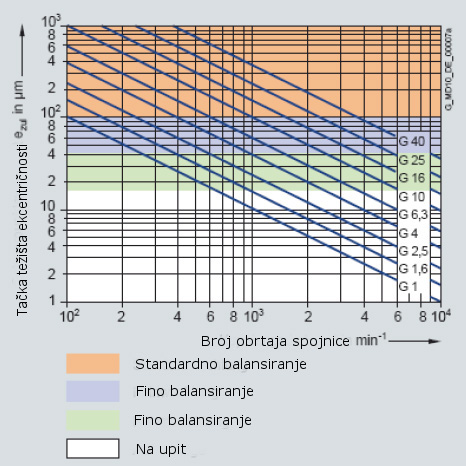 Слика 4.1. Балансиране спојницеСпојнице, као ротирајући елементи, представљају могућу опасност по запослене, према томе, мора постојати механичка заштита од нежељених контаката. Поред тога, заштита спојница мора пружити довољно елиминисање загревања – вентилација за заштиту од могућег прегревања. Заштита мора обезбедити једноставну контролу спојница и њихових еластичних елемената.Примењује се упутство 2006 / 42EG, EN 13463-1.За спојнице у режиму фреквентне регулације, следеће мора бити обезбеђено:Фактор пригушења за спојнице  (Die verhältnismäßige Dämpfung)момент инерције спојница J = (kgm2) (Trägheitsmoment)динамичка константа еластичности Ctdyn = (Nm /operation) (Drehfedersteife dinamisch)номинални момент Nenndrehmoment TKN (Nm)максимални момент Maximaldrehmoment Tkmax (Nm)момент преоптерећења Überlastdrehmoment TOL (Nm)променљиви момент Kupplungswechseldrehmoment TKW (Nm)4.5. Општи услови за постоље погонске јединицеПостоље погонске јединице мора бити направљено од челичних делова са високим степеном чврстоће. Чврстоћа је потребна за спречавање деформација током рада, услед чега долази до неисправног хода осовине мотора и редуктора.Потребно је да на постољу погонске јединице буду израђене ушке за качење терета које служе за пренос и уградњу погонске јединице. Није дозвољено коришћење ужади на мотору и редуктору.Лежајеви за компензацију (Gelenklager) морају бити PTF (Тефлон), без потребе за подмазивањем.Погонски склоп мора бити обезбеђен од пада у случају лома вратила погонског бубња, уз помоћ додатних челичних греда на конструкцији расподелне станице.Технологија уградње и демонтаже свих елемената, уколико је потребно и  посебан алат за монтажу и демонтажу, спадају у обим испоруке Извођача.4.6. Затезни уређај тракеЗатезни уређај траке састоји се од:Затезног уређаја који треба да се састоји од система навојнних вретена и навртки трапезног навоја са сигурносном навртком. На главном транспортеру је поребно обезбедити механизам који обезбеђује потребну силу затезања да не дође до проклизавања транспортне траке. Бубањ  самим тим врши функцију затезања гумене траке.Затезни уређај се налази код повратног бубња транспортера.4.7. Транспортна линија и пресип на станициГорња трака се налази на расподелној станици и транспортној линији, са сноповима ролни из 3 дела Конструкција снопова ролни доње траке мора бити планирана са сноповима ролни из 2 или 3 дела. Доње ролне морју имати гумене прстенове који обезбеђује самостално чишћење траке.На транспортеру је потребно обезбедити бочне ролне као заштиту од косог хода траке, које ће бити постављене на носаче са сензорима за искључење погона у блокади са целим БТО или БТД системом.Са обе стране транспортне линије, на расподелнојј станици  потребно је поставити замењиве заштитне решетке (роштиљаста газишта) обложене цинком, које су прекривене поцинкованим металом према DIN EN 791У области пролаза на истоварном бубњу, потребно је са обе стране обезбедити усмеравање транспортованог материјала, са заштитом од хабања.Пресипно место мора бити направљено тако да не дође до хода траке ван трасе, што може бити изазвано различитим брзинама траке, у распону од 60…120% од номиналне брзине погона приликом транспортовања материјала трачним транспортером. 4.8. Расподелна станица Ф-трака Расподелна станица се састоји од челичне конструкције, Главног и Помоћног транспортера  погонских јединица, затезног уређаја, истоварног жлеба, ,бубњева, снопова ролни, газишта, мердевина, рукохвата, носача каблова са обе стране, брисача и затега итд.Челична конструкција расподелне станице састоји се главне челичне конструкције Главног транспортера Ф-траке, главне челичне конструкције, Помоћног транспортера Ф-траке и секундарне челичне конструкције. Главна челична конструкција састоји се од носача, потпора, главних греда, ојачаних греда и носећих греда. Материјал за главну конструкцију је S 355 J2 + N. Код заваривања се обавља испитивање без разарања, примењују се напредне технологије заваривања, деформације заваривања се морају контролисати у распону захтева пројекта. Главне греде и стубови користе спојеве завртњевима велике чврстоће, прирубничка површина мора бити пескарена ради повећања коефицијента трења.Главна конструкција се пројектује у складу са прорачуном силе и анализом елемената, како би се обезбедила укупна стабилност главне конструкције за покретање без оптерећења.Секундарна челична конструкција се углавном састоји од мердевина, рукохвата, платформи и пријемног жлеба, материјал је S 235 JR + AR или одговарајући материјал.Одбојна плоча за материјал, везана је за клизни, покретни део Ф-траке и користи се како не би дошло до директног утицаја транспортованог материјала на пресипно место (жлеб).Облога HW 360 фиксирана је унутар жлеба. Плоча жлеба не сме имати мање од 16 mm дебљине, а облога не мање од 20 mm дебљине.4.9. Чишћење траке Мора бити обезбеђено спољно чишћење траке са ниским степеном одржавања, на погонском бубњу . Друга јединица за спољно чишћење траке представља фини брисач који се повезан са првим.1 пред-брисач за ширину траке од 2m на истоварном бубњу1 главни брисач за ширину траке од 2m на истоварном бубњу1 унутрашњи брисач траке испред погонског бубња II1 брисач + брисач на затезном бубњуГрубо уклањање материјала не сме ометати функцију брисача	Чишћење гумене траке после истовара врши се посебним чистачима са доње       стране. Сви елементи чистача морају бити такви да је потребан низак ниво одржавања и лако подешавање и замена. Што се тиче избора брисача, потребно је имати у виду веома кохезивно тло, где може доћи до замрзавања материјала који се транспортује.Спољни брисач тракеПотребно је да на погонском бубњу постоје уређаји за чишћење спољног дела траке – примарни брисачи. Иза првог, мора бити уграђен други уређај за чишћење спољног дела трака – фини (секундарни) брисач.Испорука брисача траке мора бити од реномираног произвођача из области површинских копова, за велике ширине трачних транспортера (B ≥ 2000mm). Најмањи век трајања уметака брисача мора износити 6 месеца.Примарни брисачНосећа конструкција брисача мора бити од челичних елемената који су заштићени цинком као заштитом од корозије. Брисачи морају бити без оштрих ивица, како не би дошло до оштећења траке.Примарни брисач мора бити из делова, са полиуретанским умецима. Полиуретан мора бити високог квалитета – отпоран на хабање. Геометрија полиуретанских уметака мора бити константна током коришћења. Размештај брисача мора омогућити веома лаку замену појединачних делова уз помоћ такозваног - баjонет система. Температура на контакту траке и сегмента не сме прекорачити 150° C. Брисачи раде у распону спољне температуре од  -20° C до +36° C.Притисак сегмената брисача на траку мора се обављати преко затезног уређаја на оба краја са опругом и мора се регулисати током рада транспортера.Секундарни брисачНосећа конструкција брисача мора бити направљена од челичних елемената који су заштићени цинком као заштитом од корозије. Облик брисача мора бити без оштрих ивица, како не би дошло до оштећења траке.Секундарни брисач мора бити из сегмената са умецима од тврдог метала – керамике. Умеци морају бити високо квалитетни – отпорни на хабање. Геометрија уметака мора бити константна током коришћења. Размештај брисача мора омогућити веома лаку замену појединачних делова уз помоћ такозваног - баjонет система. Елементи од тврдог метала морају имати еластичне носаче, како не би дошло до оштећења траке. Температура на контакту траке и сегмента не сме прекорачити 150° C. Брисачи раде у распону спољне температуре од  -20° C до +36°C.Притисак сегмената брисача на траку мора се обављати преко затезног уређаја са опругом и мора се регулисати током рада транспортера.Унутрашњи брисач тракеОвај унутрашњи брисач траке се уграђује испред затезног бубња и испред свих бубњева где трака улази са доње стране. Унутрашњи брисачи траке су пројектовани тако да се, у случају хабања, брисач аутоматски подешава и да, када је достигута граница овог подешавања, систем обезбеђује да учвршћења и носећи елементи не могу оштетити транспортну траку. Минимални век трајања уметака брисача износи 3 месеца.Потребно је да унутрашњи брисач има слободан простор, како би се могла обављати неопходна чишћења.Цви брисачи морају испунити следеће стандарде - препоруке:EG - Maschinenrichtlinie 2006/42/EGDIN EN ISO 12100-1 - Sicherheit von MaschinenDIN EN ISO 12100-2 - Sicherheit von Maschinen Бубњеви транспортера4.11.1. Општи услови за бубњеве4.11.1.1. Конструкција бубњеваПроизводња у складу са захтевима стандарда DIN 22101Минимални пречник бубња у складу са ISO 3684:1990, то јест DIN 22 101, група АБубањ са свим припадајућим елементима мора бити пројектован према динамичкој крутости у складу са критеријумима, а најмање у складу са EUROCODE 3.За материјал који се користи за израду елемената бубња, морају бити достављени подаци о квалитету у складу са DIN EU 10204 2.1 и 3.1b (то се односи на облогу, вратило-чауру, главчину).Заварени елементи бубња не смеју имати унутрашње напрезање.Повезивање између вратила / осовине обавља се еластичних стезних прстенова. Притисак између контактних површина мора бити у границама за дати материјал, према препорукама произвођача стезних прстенова.На оба краја погонског вратила бубња поставити прирубнице које преносе обртни момент преко клинова. Обим испоруке обухвата испоруку технологије и алата.Потребно је динамичко балансирање кућишта бубња G≤40, у складу са DIN ISO1940:2004-1-4Препоручен коефицијент трења μ између гумене транспортне траке и површине бубња, приказан је у табели 4.4За погонске бубњеве, препоручује се коришћење гумених облога, а преглед је дат на слици 4.4. Димензије облика облога морају бити у складу са табелом 4.2.За не-погонске бубњеве, препоручује се коришћење гумених облога са облицима приказаним на слици 4.5. Димензије облика облога морају бити у складу са табелом 4.3.Гумене облоге морају испунити стандарде из табеле 4.1.Није дозвољена хладна вулканизација (лепљење) слоја гумене облоге на челични омотач бубња. Поступак се мора вршити путем аутоклав вулканизације (у топлом стању).Гарантовани век трајања бубња мора износити најмање 24 месеца у раду.4.11.1.2. Бочни делови бубњаМатеријал за бочни део мора бити S355 J2 G3 у складу са EN 10025.Основна диспозиција бочних страна бубња приказана је на слици 4.3.4.11.1.3. Омотач бубњаМатеријал за омотач је S355 J2 G3 и у складу је са EN 10025Производња у складу са DIN 18800 T.7. Заварени шавови морају бити у складу са DIN 22 261Т.3. Коефицијент трења за транспортну траку мора бити у складу са DIN 22 101, табела бр. 4.4:Омотач бубња нема посебне захтеве за заштиту.4.11.1.4. Осовина бубњаУгиб осовине мора бити мањи од 6/60 (0.6 минута). Прорачун затезне силе која се појављује током затезања траке код бубњева, то јест неповољно трење између траке и омотачаУгиб fm осовине мора бити мање од 1/3000, смањено за аксијално растојање лежајеваПрорачун осовине обавља се у складу са DIN 743, део 1-3Осовина бубња је из једног дела.Осовине морају бити пројектована са минималном концентрацијом притиска, морају имати квалитетну обраду у складу са прописима ISO 1302.4.11.1.5. Одлике лежајеваПрорачунати век трајања бубњева износи најмање 50 000 радних сати (у складу са ISO281)Лежајеви морају бити у складу са DIN 635, а произвођачу су следећи: FAG, SKF, INA или одговарајући.Лежајеви морају бити једноделни, а кућишта дводелна.Кућиште лежаја бубња мора бити у складу са стандардима реномираних произвођача за кућишта лежајева и морају бити опремљена излазима за централни систем подмазивањаЛабиринтско заптивање са „TACONITE“ заптивањем – могућност додатног подмазивања.Кућишта лежајева морају бити опремљена сензорима за контролу температуре лежаја.4.11.1.6. Заштита од корозије4.11.1.6.1. Облога бубњаНема посебних захтева за облогу бубња.4.11.1.6.2. Бочна страна бубњаИзвршити заштиту од корозије за бочне стране бубња у складу са ознакама са слике 4.3.Чишћење доњег дела бубња обавља се средствима за квашење.Применити следећи систем облагања за површине 1 и 5.1x основни премаз 60 µm, цинк 1 x завршни слој 80 µm, средишњи слој.1 x завршни слој од 80 µm, лискунске руде гвожђа. Применити следећи систем облагања за површину 2:1 x основни премаз од 40µm, цинк 1 x завршни слој од 40 µm, лискунске руде гвожђа4.11.1.6.3. Вратила и осовине  Потребно је осовину погонског бубња израдити од челика 42CrМо4+QТ, при чему вредности храпавости површина на месту лежаја треба да буду Ra=0,8µm, а на месту стезних прстенова Ra=3,2µm. Испитивање заварених спојева омотача погонског бубња извршити ултразвучном методом.Применити привремену заштите од корозије на крајевима вратила и осовина. Дебљина слоја облоге износи 100 µm.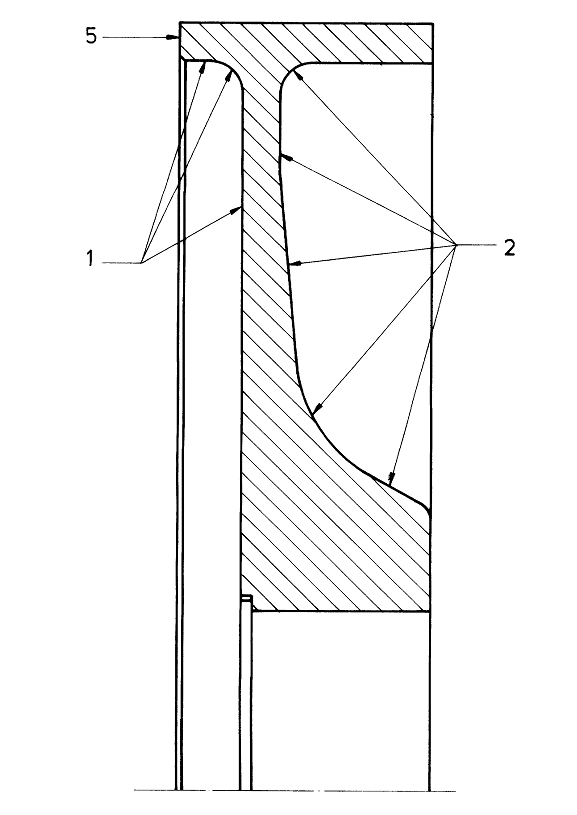 Слика 4.3 Бочна страна бубња - основна диспозиција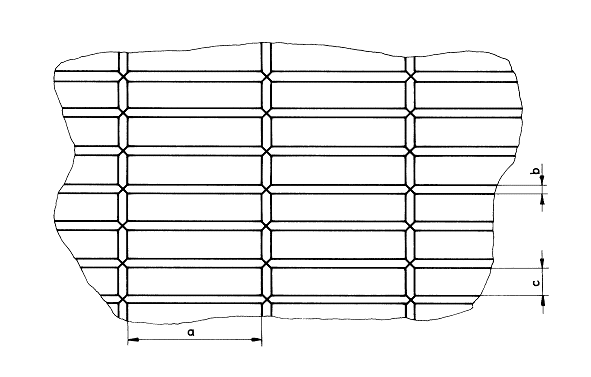 Слика 4.4. Облик гумене облоге за погонски бубањ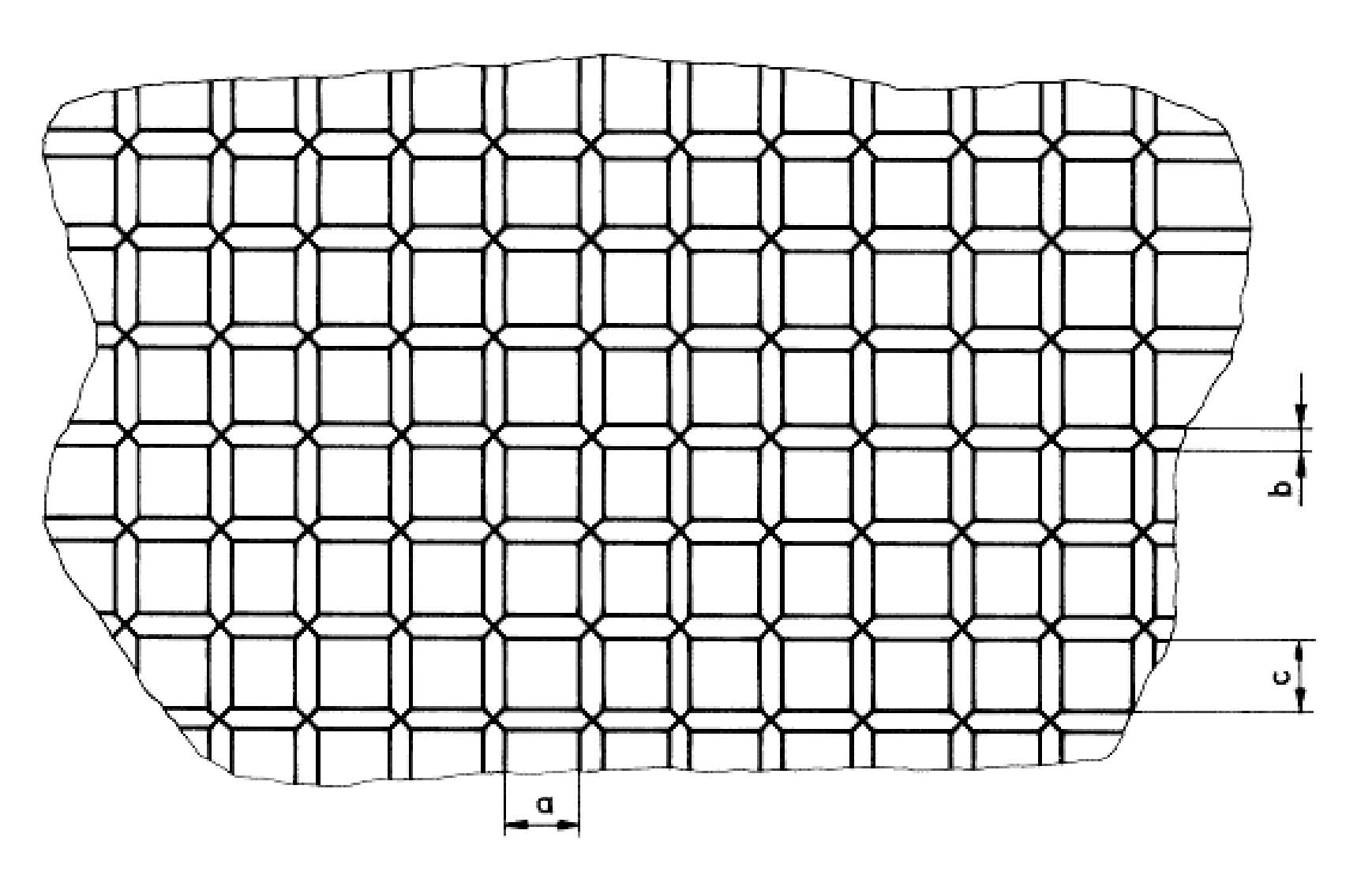 Слика 4.5. Oблик гумене облоге за не-погонски бубањТабела 4.1. Квалитет гумене облоге бубњаТабела 4.2. Димензије облика за погонске бубњевеТабела 4.3. Димензије облика за не-погонске бубњевеТабела 4.4 Препоручен коефицијент трења μ између гумене траке транспортера и површине бубњаПосебни услови за бубњевеСви бубњеви трака морају бити димензионисани у складу са прорачуном трачног транспортера и на основу максималног затезања траке током максималног оптерећења транспортера.Распоред бубњева и тип морају бити потврђени од стране Наручиоца. Према томе, бубњеви морају бити стандардизовани (димензије повезивања, системи подмазивања, надгледање и сигурносне јединице).Мора бити могуће заменити све бубњеве траке за затвореном транспортном траком. Морају постојати носачи траке. Технологија и помоћни објекти за монтажу и за замену бубњева, спадају у обим испоруке.Након заваривања бубњева, исти мора бити оджарен, односно морају се термичком обрадом уклонити заостали напони.Сви бубњеви морају бити балансирани најмање статички, након завршетка челичне конструкције, а пре вулканизације.Коначан пројекат конструкције бубњева мора бити договорен са Наручиоцем. Документација која је потребна за ову намену, мора бити уручена у фази планирања и пројектовања.ПОГОНСКИ БУБАЊМинимални обухватни угао: 180°Сви бубњеви су двострани, са могућим радом са једним или два погона.Коначан пројекат конструкције бубњева мора бити договорен са Наручиоцем. Документација која је потребна за ову намену, мора бити уручена у фази планирања и пројектовања.Слободни и фиксни лежајеви  налазе се у својим кућиштима.Обезбедити уградњу сензора за надгледање вибрација и температуре лежајева (SPM; PT100).Кућиште лежаја:   “Taconite” заптивање са конусним стезним слогомЗаптивање од продора нечистоћа  V-прстеномОбујмица, са прорезом са једне странеЛабиринт и лежајеви морају бити повезани са централним системом подмазивањаПОВРАТНО ЗАТЕЗНИ БУБАЊОбухватни угао:              ≥ 180°Остале одлике као за погонски бубањ Ролне транспортера4.13.1 Општи услови за ролнеГорња трака на расподелној станици ослоњена  је на  троделним носећим  слоговима – сноповима ролни. Конструкција доњих снопова ролни траке мора се планирати као снопови ролни из два или три дела. Ролне морају бити унифициране са осталом опремом на ПК Дрмну.Повратне  ролне морају имати гумене прстенове који обезбеђује самостално чишћење траке.На транспортеру је потребно обезбедити бочне ролне као заштиту од косог хода траке, које ће бити постављене на носаче са сензорима за искључење погона у блокади са целим БТО или БТД системом.

Избор осталих ролни извршиће Извођач, али мора испунити критеријум унификације свих ролни, уколико је могуће. Посебну пажњу треба посветити распореду овешења без засека.
  Снопови ролни, морају бити обезбеђени са кукама или блокадама, као и са везним елементима / елементима за укључење и сноповима ролни из два дела.Сви оквири носача (горњи) и доње ролне, услед правилног усмеравања траке, морају имати могућност  регулације/подешавања.Ролне имају двоструко заптивање, лабиринтског типа, за спречавање продирања нечистоћа и воде и излазак средства за подмазивање из лежаја.За трајно подмазане лежајеве користити високо квалитетна средства за подмазивање.4.11.2. Основни елементи ролни4.11.2.1. ЛежајевиСве врсте ролни морају бити опремљене кугличним лежајевима, горе поменутих реномираних произвођача у складу са ДИН 625, део 1. Куглични лежајеви морају одговарати класи "C3" за зазор лежаја, у складу са ДИН 620, део 4. Приликом монтаже кугличних лежајева, мора се обезбедити да зазор лежаја класе "C3" остане непромењен..4.11.2.2. Челични омотачЗа челични омотач ролни користе се посебне цеви за ролне, направљене од челика класе S235 JR G2/ S235 J RH - EN10025/EN10219-1, у складу са EN 10027-1 (број материјала 1.0038 у складу са EN 10027-2)  са затезном чврстоћом од Rm ≥ 360 N/mm2 и чврстоћом на истезање од ReH ≥235 N/mm2 (EN10025:199). Цеви за израду ролни морају бити произведене у складу са DIN 2458.Одступање ивице (цилиндрично) утврђује се у складу са DIN 22112. Квалитет небалансирања у складу са VDI2060 - Q 60 за различита оптерећења (минимално).4.11.2.3. ОсовинеМатеријал за осовину је E295 са ниским степеном извлачења, одређен стандардом EN10277 – одлике материјала са ниским степеном извлачења EN10278 – димензије и толеранције за низак степен извлачења челика. Сертификат типа EN10204 3.1, за пресипна места од најмање S355 J2 G3. 4.11.2.4. КућиштеКућишта лежајева морају бити израђена од кованог челика, према концепту датом на приказу и сл.4.8. Квалитет материјала је DD13 - EN10111, технички услови за испоруку лима - EN10029 /EN10051.Врста сертификата је EN10204 3.1ПРИКАЗ РОЛНОГ СЛОГА (Приказане димензије нису обавезујуће)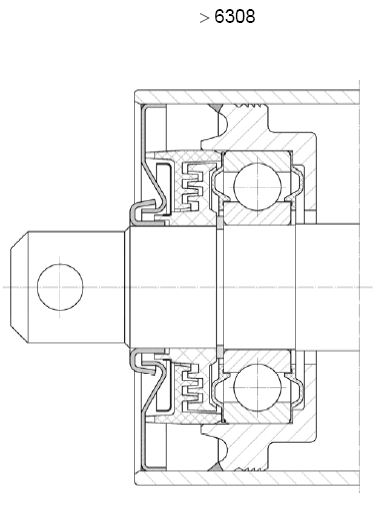 Слика 4.8 Диспозиција носећих ролни4.11.2.5. Заптивни елементиЗаптивни елементи ролни направљени су од пластике и њихов основни задатак је да спрече спољни негативан утицај, то јест да спрече продирање воде,прашине и осталих загађивача и да обезбеде стабилност мазива у лежајевима, како не би дошло до исцуривања у кућиште ролни.Препоручени главни заптивни елементи су следећи:Дистантни прстен - материјал полиамид 6.6Заптивни прстен - материјал полиамид 6 Лабиринтски унутрашњи заптивни прстен - материјал PA-6GF30Лабиринтски заптивни прстен - материјал мин. PA-6GF30   Што се тиче средства за подмазивање које се примењује у заптивном систему ролни, потребно је дати приоритет оним средствима за подмазивање која се користе за лежајеве.4.11.2.6. Остали елементиЗегеров осигурач – DIN 471 као и обавезан сертификат о квалитету произвођача.     4.11.3. Контрола ролни Ролне на траси морају испунити захтев квалитета од G≤ 40 у складу са DIN ISO 1940, део 1, то јест G ≤ 16 за ролне које се налазе на пресипним местима. Вредност дозвољеног дисбаланса и противтег за ролне, утврђују се масом ротирајућих делова и утврђеном класом за квалитет.Табела 4.5. Дозвољено радијално одступање за ролне транспортераУколико су ролне стањене како би испуниле захтеве, површина слоја не сме имати наборе или жлебове. Мора се гарантовати финоћа површине од Ра = 12.5 µм.Табела 4.6 Окретање ролниРолне које се налазе у сноповима ролни, морају имати везне чланке у складу са DIN 8187. Повезивање ролни  обавља се завртњевима у складу са DIN 931– квалитет 10.9, а завртњеви повезаних елемената имају споствено овешење и поцинковани су су складу са DIN985.4.11.4. Главни технички подаци за доње ролне са гуменим прстеновимаВажећи главни услови за носеће ролне.Чврстоћа гумене облоге	67± 5 Schor’a, u skladu sa DIN 53505Хабање ≤ 120 mm3 	DIN ISO 4649Јачина на цепање ≥ 20 N/mm	DIN ISO 34-1Толеранција за димензије прстена	DIN 7715 M 44.11.5. Следећи стандарди важе током израде ролниDIN 7715DIN 15207DIN 15210DI 53505DIN 53504DIN ISO 46494.11.6. Означавање ролниРолне морају бити означене у складу са приказом на слици 4.9.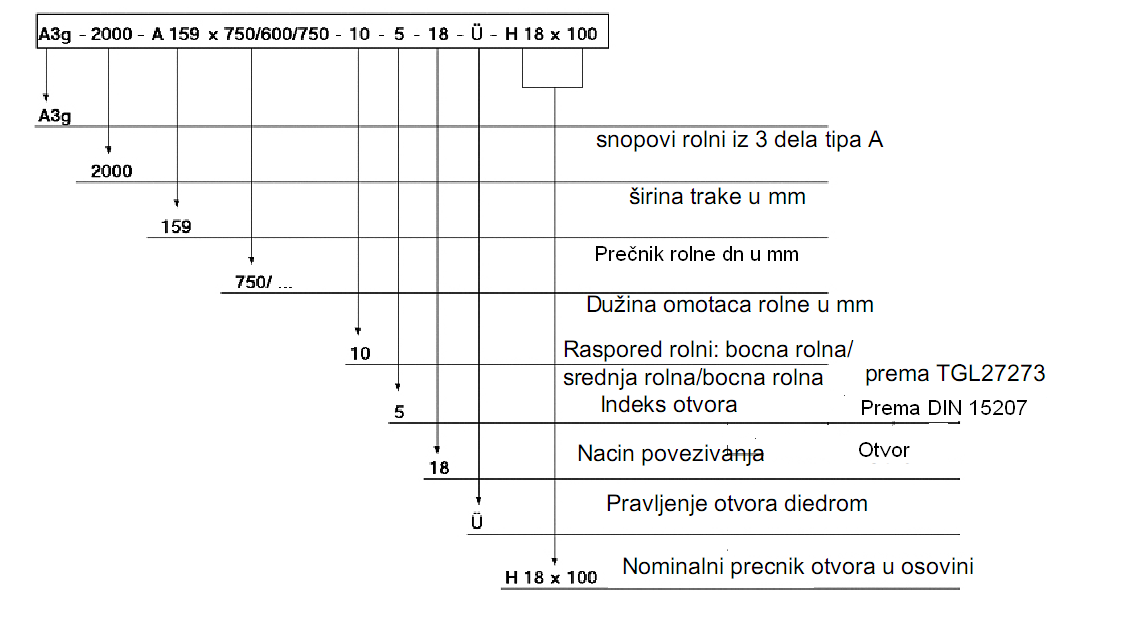 Слика 4.9 Означавање снопова ролни из три делаОзнака " A " односи се на носеће снопове ролни, " B " на повратне, а ознака " C " на снопове ролни на пресипним местима.4.11.7. Идентификација ролниРолне снопова ролни морају бити означене на предњој страни кућишта уз помоћ трајне идентификације произвођача и то на следећи начин:Квартал производњеГодина испоруке и / или производњеОзнака произвођачаПример: 3 01 XX (3. квартал 2001 од произвођача XX)Није дозвољено коришћење цевастих осовина.4.11.8. Испитивање ролниКонтрола квалитета током преузимања ролни, мора бити у складу са DIN ISO 2859, ограничење доступности АQL 5,5.Наручилац задржава право да изврши проверу узорака, везано за усаглашеност пројекта са цртежом, димензионалну прецизност и усаглашеност са спецификацијама класе квалитета, у сопственој лабораторији. Током трајања уговора, сваке календарске године, једна врста ролни за снопове ролни ће бити испоручена без надокнаде, ради испитивања. Ролне које се проверавају, узимају се из односне испоруке, од стране сектора за испитивање Наручиоца.4.11.9. ПаковањеПаковање ролни (сноп ролни – сет), обезбедити складиштење од најмање 5 месеци на отвореној површини (од - 35°C до 50°C уз највишу влажност ваздуха од 95%).Ролне са сноповима ролни морају се испоручити потпуно монтиране, у слојевима палета на дрвеним транспортним носачима, морају бити обезбеђене дрвеним вођицама и чврсто везане траком са неколико челичних трака. Висина товара се бира тако да се може извршити утовар и истовар, као и безбедан транспорт. Укупна маса транспортованог товара са сноповима ролни не сме прекорачити 3 t. Ролне доњег слоја морају бити обезбеђене против померања, како не би дошло до раздвајања ролни када се отворе челичне траке.4.11.10. ДокументацијаПре почетка израде, потребно је доставити детаљне цртеже ролни са сноповима ролни, Наручиоцу ради верификације. На цртежу је потребно навести шта је потребно потврдити, укључујући: димензије, цеви ролни, лежајеве, начин подмазивања, заштиту од корозије, облагање површине, концентричност, укупну масу, масу покретних делова и момент инерције ролни, везне елементе и куке (ушице). Исто важи за измене постојеће документације.Подмазивање До свих места за подмазивање доводи се средство за подмазивање са више пумпи за подмазивање, линијским системом. Свака преса за подмазивање има више подмазних места. Управљање пресама је ПЛЦ –ом, којим се управља свим функцијама расподелне станице.

Прорачун обухвата испитивање способности централног система подмазивања да ефикасно обави подмазивање, оптималним коришћењем опреме. Мора се проверити обим времена циклуса подмазивања.
Извршити подмазивање затезног механизма повратно-затезног (навртке), бубња. Омогућити подмазивање у раду за сваки положај хода затезања. Флексибилном везом остварити повезивање фиксног вода и кућишта бубња. 
Сви елементи делова, носача и линија за подмазивање, морају бити реализовани у поцинкованом облику.
Одговорајући циклуси подмазивања морају бити документовани у упутствима за одржавање.
Газишта, степенице, платформеСва места за поправку, одржавање и контролна места на расподелној станици морају имати приступ са поравнатог тла, путем газишта и степеништа.Основна ширина газишта...........................................0.8 mУобичајена носивост...................................................3 kN/m²Заштитне ограде морају бити пројектоване у складу са DIN 24533, а степеништа у складу са DIN 24530, а газишта у складу са 24537, П распоред. Штавише, за степеништа и платформе, DIN EN 12437 мора бити узет у обзир. Хоризонтална сила износи 0.5 kN/m.Причвршћивачи за газишта морају бити пројектовани у складу са стандардом DIN 22262, узимајући у обзир следеће:Профил: 50x25 mmМаксимално растојање између трака против клизања: 400 mmПовршина за пролаз мора бити чврстаПовршина за пролаз мора бити пројектована тако да нема клизања.ЗАШТИТА ОД КОРОЗИЈЕ И ПОСТАВЉАЊЕ СКЕЛАНа градилишту, током напредовања монтаже, скеле и платформе које се заједно користе и које се монтирају за све радове, спадају под надлежност Извођача за машинску опрему. Детаљни споразуми морају бити сачињени између мaшинског,електро инжењеринга и заштите на раду, чиме се посебно мора узети у обзир да су скеле и платформе потребне скоро до краја машинско, електро техничких монтажних радова.Опште напоменеДоле наведене спецификације покривају извршење радова заштите од корозије на расподелној станици Ф-трака за све што је у обиму реализације мера. Ова спецификација дефинише припрему и заштиту од корозије радионичких подсклопова и компоненти, радове на уградњи и поправку оштећене заштите.Са свим стандардима који се примењују за заштиту од корозије, потребно је испунити критеријуме за дугорочну заштиту од корозије од најмање 15 година. Гарантни период износи најмање 5 година.Наношење заштите се мора обавити уз помоћ спреја и/или коришћењем четке.Области средишњих профила, изрези и унутрашње површине прикључних места и завртњеви и закивци морају се фарбати ручно, коришћењем одговарајућег алата у складу са раније одређеним системом облагања.Опис производног процеса за облагање од стране произвођача мора бити узет у обзир у свим околностима. Сви радови за заштиту од корозије морају се обављати професионално и у складу са најновијим достигнућима у овој области.У сваком случају, потребно је обезбедити одговарајући квалитет извођења радова, без напрслина, без пукотина, итд… и мора се постићи појединачна дебљина облоге. Путем споразума са Наручиоцем, могу се доносити одлуке о пукотинама на слоју облоге и спојевима, у смислу заједничког одобравања.Потребно је избегавати прекомерну дебљину слоја облоге. Гранична вредност се утврђује спецификацијом фабрике боја и у складу са DIN EN ISO 12944. Са RAL бојама потребно је постићи јединствени премаз. Уколико се на градилишту користе абразивна средства, површине где се користе морају бити савршене и у складу са раније одређеном структуром облагања, тако да се постиже минимална дебљина сувог слоја облоге, која је дозвољена под наведеним условима.Извођење радова мора бити предвиђено у складу са последњих достигнућима у овој области за све услуге које се односе на заштиту од корозије.Уколико услуге заштите од корозије пружа Подизвођач, он мора бити наведен у понуди.Реализација се мора заснивати на DIN EN ISO 12944, DIN 18 364, опште признатим прописима за безбедност, технички, индустријски и медицински део (UVV – прописи за превенцију незгода), најновијим достигнућима и важећим прописима обавеза Наручиоца у смислу осигуравајућег друштва, каo i DIN EN ISO 1461 i DIN EN ISO 14713 за поцинковане површине, осим измена ове тачке.За све спојеве са завртњевима и закивцима (GV i GVP spojevi), површина деловања мора бити припремљена у складу са DIN 18 800, део 7, тачка 3.3. Облагање је једино могуће уз изричито одобрење Наручиоца. Дозвољено је облагање које не умањује коефицијент трења, са дебљином до 40 микрона (како би се спречила корозија на споју услед могућег продирања влаге). На осталим спојевима постигнутим завртњевима и закивцима, планиране области где је планирано облагање морају бити припремљене посебним системом за заштиту од корозије.Радови заваривања на градилишту морају бити сведени само на неопходне. Према томе, спојеви за електро инсталације на пример, морају бити повезани са главном челичном конструкцијом уз помоћ система спојница за завртњевима.Потребно је по сваку цену избегавати корозију на спојевима, имајући у виду тачку 5.10 стандарда DIN 12944.Све врсте инсталација, плоча за нивелисање, морају бити у пројекту галванизације. Средишње чишћење конструкције пре сваке фазе радова мора бити садржано у појединачним ценама. Обим услуга такође обухвата непрекидно чишћење спољне корозије током уградње, настале услед, на пример, остатака брушења и бушења или других узрока чишћења. Међувезе поцинкованог материјала, након припреме површине, морају бити на одговарајући начин премазане основним и горњим слојем.Ни у ком случају се не сме користити цинк у спреју.Извођач мора доставити уверење о перформансама којим се наводи тренутни извршилац услуга за заштиту од корозије.Одредбе које се односе на заштиту од корозије важе за све Извођаче и Подизвођаче. Извођач мора одредити све области које је потребно узети у обзир у понуди, тако да то Наручилац може потврдити и разумети. Потребно је да детаљна процена садржи све потребне јединичне цене. Наручилац сматра да ће се извршити прорачун процене количина. Процена количина мора бити достављена Наручиоцу када се отвори градилиште. Уколико се процена количина обавља путем тежине, потребно је да фактор конверзије буде приказан у понуди. Припрема површине и облагање – неприпремљене областиПретходна обрада површинеСве области морају бити пескарене у радионици, у стандардном проценту чистоће Sа 2.5 у складу са DIN EN ISO 12944-4. Потребно је обезбедити да Sа 2.5 пескарене површине добију основну облогу одмах након припреме површине (како би се избегло стварање корозије). Препоручује се примена заштите у радионичким условима.Сви основни материјали морају бити пескарени пре обраде. Уколико то није могуће, мора се постићи одређени ниво припреме St 2 у области заваривања, уз одговарајући поступак.У складу са DIN EN ISO 12944-3, сви појединачни делови морају бити обрађени, како би се обавило фарбање.Монтажни спојеви за спојеве заваривањем на градилишту, морају бити покривени у складу са ширином области утицаја заваривања. Након монтаже заваривањем, површина мора бити припремљена ручним уклањањем корозије (P St 3), уз истовремено уклањање оштећене облоге која је још увек присутна. Повезивање на градилишту, за заварене спојеве на градилишту, мора бити извршено у складу са ширином утицаја области заваривања.За решавање проблема адхезије, област мора бити очишћена од преосталог лепка. Уколико се монтажа обавља завртњевима, област монтаже мора имати одговарајућу стручну KS заштиту од корозије, дебљине од 240 µм.Монтажне површине са старим облогама на постојећој конструкцији, увек су делимично обрађене стандардним степеном чистоће P Ma (машинско брушење) и/или P St 3 пре монтаже на лицу места, то јест постојећа облога и корозија морају бити уклоњене пре облагања. Након монтаже (заваривањем), површина мора бити припремљена механичким мануелним отклањањем корозије (P St 3), чиме се такође отклања оштећена облога. Ради решавања проблема повезивања, област мора бити очишћена и морају се уклонити могућа преостала адхезивна средства.Контрола заштите од корозије обавља се у складу са DIN EN 19444-7. Извођење и надгледање фарбања према ISO 2808, одређивањем дебљине облоге (наношење у влажном стању).Челична конструкција укључујући степенице, платформе, ограде, вертикалне мердевине, заштитне решетке, газишта, погонске конзолеЧелична конструкција се монтира тако да не сме постојати корозија, у складу са DIN EN ISO12944, то јест путем конструкционог пројекта, између осталог, што се посебно односи на смањење сакупљања воде, песка итд., а уз довољан број отвора за циркулацију ваздуха и одводних отвора. Тачкасто заваривање треба избегавати у области где су смештени резервоари са алкалним средствима.Ограде, вертикалне мердевине и оквири, као и заштитне решетке, у случају нових инсталација, морају бити понуђене са поцинкованим завршним слојем, имајући у виду наведени DIN EN ISO.Систем облагања се обавља у складу са DIN EN ISO 12944-5, издање 2007.Потребна минимална дебљина сувог слоја представља циљну вредност, то јест мерене вредности не смеју прекорачити овај циљ. Наручилац претпоставља да ће горњи слој такође бити нанет у радионици. Међутим, Извођач може одлучити да ли ће нанети горњи слој, у зависности од технологије монтаже, у радионици или након монтаже на градилишту.Облагање се обавља коришћењем:1 x 2-K епоксидне смоле са високим садржајем цинк фосфата – основна облога, RAL 8012, 80 µm 1 x 2-K епоксидне смоле са високим садржајем цинк фосфата – основна облога, RAL 7035, 80 µm 1 x 2-K -PUR/AY горњи слој лискусне руде гвожђа, RAL 7001, 80 µmМинимална дебљина суве облоге износи 240 µmСа конзолама, носећа површина за погоне мора бити обезбеђена уз помоћ 2К-EP – основне облоге цинк фосфата, а дебљина облоге износи 60 µм. За све остале површине примењује се дебљина облоге од 240 µм, са горе наведеним системом облагања.Систем облагања ограда и вертикалних мердевина, рукохвата и газишта1 x 2-K – епоксидна смола – висок садржај цинк фосфата – основна облога, RAL 8012, 80 µm1 x 2-K – епоксидна смола – висок садржај цинк фосфата – основна облога, RAL 7035, 80 µm4 x 2-K-PUR/AY – заштитна облога, RAL 3001,  2 x 40 µmДозвољени су одговарајући предлози за заштиту од корозије и системе облагања. Понуђач мора навести детаљну спецификацију у понуди.Системи облагања за зупчанике, погонске бубњеве, електро техничку опрему и машинске инсталације, инсталације подмазивањаДетаљи о заштити од корозије за бубњеве, налазе се у захтевима за испоруку.За све остале испоруке машинске инсталације и опреме важи следеће:Спољна област – везивно средство 2K-EP/PUR, 240 µmУнутрашња област – везивно средство 1K ili 2K, дебљина облоге 120 µm.За инсталације за подмазивање и линије за подмазивање и за хидраулику, важе следећи принципи:Инсталације (без облоге) итд. које се налазе у контејнерима за подмазивање, морају имати облогу дебљине од ≥120 µm преко основе са везивним средством 2K-EP/PUR.Инсталације, цевоводи итд. у спољној области, морају имати облогу дебљине ≥ 160 µm преко основе са везивним средством 2K-EP/PUR или одговарајућу облогу преко површине која обезбеђује дугорочну заштиту од корозије.Инсталације (обложене – поцинковане у складу са DIN 50961) итд. морају имати облогу дебљине од ≥ 18 µm и њима није потребна додатна облога.У случају да се ове вредности не испуне за спољашње области, мора бити обезбеђено додатно облагање основним везивним средством 2К-ЕП, или одговарајућим облагањем површине, заједно са доказивањем трајања заштите.За све области перформанси, заштита од корозије се примењује тако да се постиже дугорочна заштита од корозије од > 15 година, у складу са DIN EN ISO 12944.Пратећа заштита од корозије и отклањање оштећења услед транспорта и монтажеПрипрема површине. У склопу обима отклањања оштећења, то се обавља механички, мануелним отклањањем корозије, P St 3 i P Ma у складу са DIN EN ISO 12944 - 4, чиме се такође уклањају остаци заваривања, оштећена и потамнела фарба, старе облоге, као и остале нечистоће.Што се тиче оштећења насталих током транспорта, потребно је такође отклонити остале садржаје из облоге. Овесна места и уређаји морају се бирати тако да не изазивају оштећење облоге. Исто мора бити узето у обзир за складиштење на градилишту.Из тог разлога, мора се поштовати време за сушење утврђено од стране произвођача материјала за облагање, у свим околностима, до времена транспорта.Облагање коришћењем2K – епоксидне смоле - ОТ основна облога, RAL 8012, 80 µm, 2K – епоксидна смола – заштитна облога лискусне руде гвожђа, RAL 7035, 80 µm i2K - полиуретанска/АY- заштитна облога лискусне руде гвожђа, RAL 7001, 80 µm.Оштећене области морају бити парцијално поправљане; у супротном, сва облога се наноси тако да минимална дебљина облоге износи 240 µm, што се мора постићи и у овим областима. За заварена места, уклањање оштећења се увек обавља са обе стране области утицаја. Оштећења настала транспортом морају бити отклоњена о трошку Извођача.Облагање понтона обавља се уз помоћ:1x2К – епоксидне смоле, високог квалитета, са изабраним бојама, 3x110 μм РАЛ 9005 (црна).Оштећене области морају бити поправљене, све облоге су пројектоване за најмању дебљину од 330 μм, што такође важи за места која је потребно поправити.Поцинковане областиСве поцинковане области ограда, скела и заштитних решетки морају имати цинк дебљине oд ≥ 60 µm. Оштећења слоја цинка морају бити отклоњена у складу са DIN EN ISO 1461 применом MG 46. У случају да оштећење дође до челика, након одговарајуће припреме површине основним и заштитним слојем облоге (160 µm), поправка се мора обавити одступањем од DIN.Морају се прво уклонити флуксна средства и остаци цинка.Додатни радовиЗаштитне мереТок монтаже, а према томе и захтеви који се односе на заштитне мере свих врста, одређени су од стране Извођача. Са стране Наручиоца, заштитне мере нису потребне.Што се тиче оштећења насталих услед недовољних или неисправних заштитних мера, Извођач ће сносити трошкове за уклањање оштећења.Одмашћивање и чишћењеЦена одмашћивања, чишћења и средишњег чишћења, обухваћена је тендером за одговарајуће јединичне цене. Начин означавања и сигурносно означавањеПотребно је избегавати поделе и спојеве. У случају да их није могуће избећи, Извођач је задужен за техничку сарадњу са ЕПС надзором градилишта, пре почетка радова на облагању, на последњем заштитном слоју облоге. Цена је обухваћена одговарајућом јединичном ценом за облогу.Обим перформанси у односу на сигурносно означавање (црно-жуто) мора бити утврђен у зависности од конструкционог распореда.ОдлагањеНаручилац полази од претпоставке да се отпад настао радовима на заштити од корозије, одлаже на проверен и исправан начин, уз поштовање важећих законских прописа и да су трошкови обухваћени одговарајућим јединичним ценама.Демонтажа и монтажа решеткастих газиштаДемонтажа и монтажа решеткастих газишта мора бити извршена одмах након наношења последње заштитне облоге, а никако пре одговарајућег сушења. Оштећење облоге мора бити поправљено на одговарајући начин, о трошку Извођача. Обим перформанси демонтаже и монтаже покривен је делом који се односи на механику.ИЗБОР ГЛАВНИХ ПРОПИСАЗахтеви који се односе на безбедностИзвођач мора имати у виду следеће прописе који су наведени у табели која следи:Поред тога, примењиваће се и следећи законски прописи из области безбедности и здравља на раду Републике Србије.Закон о безбедности на раду (Службени гласник РС бр. 101/05)Пропис о безбедности на раду у вези са привременим или мобилним градилиштима (Службени гласник РС бр. 14/09, 95/10)Пропис о превентивним мерама за безбедност и здравље на раду за експлоатацију минералних ресурса у рудницима и на површинским коповима (Службени гласник РС бр. 65/10)Правилник података из области безбедности на раду (Службени гласник РС бр. 62/07)Правилник о поступку и методи процене ризика на радном месту и у радном окружењу (Службени гласник РС бр. 62/07)Правилник о набавкама професионалних сигурносних ознака (Службени гласник РС бр. 95/07)Правилник о поступку за преглед и испитивање опреме за рад и испитивање радног окружења (Службени гласник РС бр. 94/06, 108/06 - исправка)Правилник који се односи на утврђивање испуњавања задатих услова из области безбедности на раду (Службени гласник РС бр. 60/06)Правилник о превентивним мерама за безбедност на раду (Службени гласник РС бр. 21/09)Правилник о превентивним мерама за безбедност на раду, приликом изложености хемијским средствима (Службени гласник РС бр. 106/09)Правилник о превентивним мерама за безбедност на раду током коришћења опрема за рад (Службени гласник РС бр. 23/09, 123/12)Правилник о превентивним мерама за безбедност на раду током коришћења опреме за рад (Службени гласник РС бр. 106/09)Правилник о превентивним мерама за безбедност на раду током коришћења личне заштитне опреме (Службени гласник РС бр. 92/08)Правилник о превентивним мерама за безбедност на раду током мануелног преноса терета (Службени гласник РС бр. 106/09)Правилник о садржају и поступку израде извештаја о повреди на раду, болести услед професије и болести која је повезана са обављањем посла (Службени гласник РС бр. 72/06, 84/06 - цоррецтион)Правилник о превентивним мерама за безбедност на раду у условима изложености буци (Службени гласник РС бр. 96/11)Правилник о превентивним мерама за безбедност на раду у условима изложености електро-магнетном пољу (Службени гласник РС бр. 117/12)Правилник о превентивним мерама за безбедност на раду у условима утицаја вештачког оптичког зрачења (Службени гласник РС бр. 120/12)Правилник о превентивним мерама за безбедност на раду у условима изложености вибрацијама (Службени гласник РС бр. 93/119)Правилник о садржају студије о организацији градилишта (Службени гласник РС бр. 121/12)ОЗНАЧАВАЊЕ ОПРЕМЕОзначавање опреме и њених делова мора се обављати у складу са системом који се користи на површинском копу “Дрмно”. Детаљни захтеви Наручиоца ће бити достављени касније, током преговора о техничком уговору.ДOСТАВЉАЊЕ ДОКУМЕНТАЦИЈЕДокументација која се доставља мора бити у складу са активностима пријема које су наведене у правилима за пуштање у рад и за пријем, у складу са захтевима који су изложени у нацрту уговора и анексима уз нацрт уговора, као и у складу са следећим одредбама. Сва документација коју израђује Извођач за испуњење уговора, укључујући све цртеже са листама делова и прорачунима, мора бити уручена Наручиоцу након пријема/одобрења перформанси. Она мора представљати својину Наручиоца, без ограничења.Извођач је сагласан да такође унесе подсклопове машине, у складу са цртежима израђеним од стране других компанија, у свој пројекат, да их прилагоди и изради их у складу са тим. Документација се, колико је могуће, доставља у обавезном облику (фолдери, фајлови итд.). Мора бити обезбеђена могућност издвајања појединачних страница.Сва документација мора бити достављена на следећи начин:Сви детаљни цртежи и основни инжењеринг и прорачуни – 3 штампаних примерака, на српском језику и у електронској форми, у пдф и ЦАД или другом одговарајућем форматуКаталог резервних делова - 3 штампаних примерака, на српском језику и у програму који дозвољава интерактивни преглед, као и у формату за штампањеСпецификације (Листа) - 3 штампаних примерака, двојезично (на енглеском и српском језику) и у еxцел електронском формату Сва документација која је доле наведена под тачкама 11 и 12 – 3 штампаних примерака, на српском језику и у електронској форми у Word и pdf формату, осим документације произвођача коју није могуће обезбедити у Word форматуСва остала документација - 3 штампаних примерака, на српском језику и у електронској форми у пдф или другом одговарајућем форматуКоначна документација "ИЗВЕДЕНОГ СТАЊА" - 3 штампаних примерака, на српском језику и у електронској форми (А - CAD, заједно са важећим софтвером и лиценцом) – за машински део, као и у pdf или другом одговарајућем формату.Уколико одређена документација мора бити достављена неколико пута у различитим приликама, наредна испорука последњих дана неће бити потребна, уколико нису потребне измене или додаци. Ово не важи за коначни пријем документације ("ИЗВЕДЕНО СТАЊЕ"), која мора бити достављена у потпуности.Извођач ће доставити Наручиоцу наведене цртеже израде подсклопова/или компоненти, 7 дана пре договореног прелазног или делимичног пријема контроле квалитета, који је обавља код произвођача.Све потребне технологије и пројекти за подсклопове, као и документација/цртежи који се односе на одржавање, чине саставни део обима испоруке.Напомена о обиму перформанси:Верификација пројектне документације, спецификације перформанси или резултати разговора о изградњи, не повлаче обавезу Извођача да достави доказ који се односи на функционалност и гаранције.Потребно је да цртежи израде садрже све битне податке за израду, укључујући врсту и облик вара, методу заваривања, редослед (план) заваривања, додатни материјал за заваривање, групу квалитета, толеранције, претходну и каснију термичку обраду и обим испитивања без разарања (у складу са приложеним планом испитивања).Табела која следи представља документацију која мора  бити достављена у одређеном рокуДео упутстава за рад и одржавање, који чине део документације произвођача, морају бити сачињени искључиво за опрему која се уграђује за предметни Уговор и не сме садржати све остале типичне производе. Једино јасне и прецизне одлике релевантних цртежа и шема уграђене опреме, могу се налазити у документацији произвођача.9. ОПРЕМА ЗА ПРОТИВПОЖАРНУ ЗАШТИТУ Понуђач треба да изврши прорачун пожарног оптерећења и детаљно да опише решења са потребном опремом и њеним распоредом.
Потребно је урадити противпожарни пројекат оверен код надлежне установе Републике Србије.
Испоручилац опрема противпожарним средствима  расподелне станице.ДЕО 2: ЕЛЕКТРО ДЕО ТЕХНИЧКА СПЕЦИФИКАЦИЈEУВОДПозив за набавку електро дела садржи  инжињеринг, производњу, испоруку, монтажу, пуштање и пробни рад расподелне станице ширине гумене траке 2000 мм. Опрему треба сместити у одговарајућим Е – контејнеру на суседној погонској станици на V БТО систему ПК Дрмно као и у орманима, кабловским трасама и осталим местима за уређаје предвиђене спецификацијом,  које треба монтирати на транспортеру Ф - траке.Планирано је да се погонска станица користи у склопу постојећег јаловинског V БТО и БТД система на ПК “Дрмно”. Потребно је обезбедити рад погонске станице без руковаоца. Погонска станица има могућност уградње 2 погонске јединице главни и помоћни погон траке са ел. моторима снаге и брзине према прорачуну – инжењерингу. Основна брзина трака је до 4,65 m/s. За моторе главног и помоћног погона неопходна је регулација брзине остварена фреквентним претварачем. Регулација брзине треба бити у опсегу од 60 – 120% у зависности од оптерећења траке. Потребно је уградити 2 (две) јединице фреквентних претварача. Подмазивање на погонској станици према машинској спецификацији треба извести аутоматски са пресама за подмазивање.Поред наведеног треба остварити :Контролу пресипаКонтролу брзине и проклизавањаКонтролу косог хода тракеКонтролу затегнутости ако је предвиђена машинском спецификацијомНачини рада:Рад  у блокадиРад у деблокадиДаљински систем радаОпрему треба сместити у Е – кућицу- контејнер на суседној погонској станици и на самом транспортеруГлавни делови опреме које треба испоручити су следећи: НН ормани развода 400/230V и 24 V и Фреквентног претварачаМотори Каблови (енергетски, контролни,оптички, сабирни и телекомуникациони водови), водови, кабловски регали,Осветљење, грејање, климатизација, прикључнице,Сва уграђена опрема која се уграђује на станици треба да буде предвиђена за рад са:- Повећаним вибрацијама настале услед рада транспортера,- Повећаним силама и вибрацијама које су последица транспорта погонске станице- Опрема ван Е контејнера такође треба имати и проширени температурни опсег рада -20 до +50 Ц Ниско-напонски разводДео опреме монтирати у орманима које треба поставити на суседној погонској станици остатак на орманима на самом транспортеру. Слободни простор на суседној станици видети на слици приказаној на крају текста електро дела. Приликом инсталације на суседној погонској станици приликом увођења каблова у Е Контејнер применити Roxtec уводнике или одговарајуће.Ниско-напонска разводна постројења за погонску опрему (400/230V) и осветљење/грејање (400/230 V) треба понудити као типски проверену комбинацију разводног постројења (по DIN VDE 0660, део 500). Обим ниско-напонских разводних постројења зависи од погонских захтева, укључујући изводе за осветљење, грејање, утичнице и другу опрему.НН разводно постројење за напајање фреквентних претварача пројектовати као IТ- мрежу са контролом изолације. НН разводно постројење за напајање помоћних погона, грејања и осветљења, и трасе пројектовати као ТN-S систем. Напајање главних сабирница :Прекидач – групни са прекострујном заштитом, и заштитом од кратког споја, са моторним погоном референтног квалитета Siemens, ABB, Šnajder-elektrik, Šrak (командни напон 220 V, 50 Hz), са поднапонском шпулном, Контрола изолације са двостепеним деловањем (сигнализирањем и окидањем). Мерење напона са преклопком, мерење струје у три фазе и одговарајући струјни трансформатор.400/230 V разводно постројење за напајање помоћних погона:Треба предвидети прикључке за следеће потрошаче:Грејање уља редуктора погона тракеГрејачи намотаја погона тракеОткочнициРазличити вентилаториУређаји за подмазивање400/230 V Разводно постројење за осветљење и грејање 400/230V, мрежу треба извести као ТN-S-мрежу. Кругове утичница треба опремити са FI-прекострујним заштитним прекидачима.Треба предвидети прикључке за следеће потрошаче:Осветљење станицеОсветљење дуж трасеСпољне Утичнице 63A 2komНапајање командним напономНапајање уређаја за контролу, управљање и уређаје за сигнализацију Напајање уређаја за беспрекидно напајање система управљања.Код свих постројења треба обратити пажњу на означавање проводника. Све клеме треба да буду типа Phoenix са опругом или одговарајуће.Фреквентни претварачПонуђени претварач треба да буде од реномираних произвођача (referentni kvalitet SIEMENS ili ABB) који су свој концепт доказали уградњом својих фреквентних претварача на погонима трачних транспортера копова RB Kostolac i RB Kolubara.. Претварачи требају бити прилагођени за природу оптерећења каква се има на погону тракастих транспортера.Фреквентне претвараче опремити dy/dt филтеримаКритеријум за димензионсање за све претвараче је:Трајно оптерећење 1.3 x МnПреоптерећење 1.8 x Мn (за 10 s)За одвођење дисипационе топлоте треба предвидети адекватно димензионисање расхладних-клима уређаја у орману у којој је смештен претварач.Приликом пуштања у рад претварача треба испоручити потребан хардвер и софтвер за њихово одржавање и контролу, као и све коначне листе параметара за сваки претварачПојединачни погон са засебним претварачима за сваки мотор (single drives). Концепт погона треба у понуди детаљно описати и дати сва техничка и економска образложењаМотори Две врсте погона ће се користити, контролисани и неконтролисани погони. Погон траке - мотори за главни и помоћни погон траке Подаци о погону:        Брзина:                       1000  о/мin (6-полова)Напон:	400 VСнага:	100 KW или мање По прорачуну – инжењерингу   Степен заштите	IP54Мотори који ће бити испоручени треба да буду према IEC/DIN нормама.Мотори које треба испоручити са најмањих степеном заштите IP 54. Улазе за каблове треба испоручити са метричним завојницама. Треба применити захтеве из одговарајућих прилога.Конструкција мотора мора бити прилагођена механичким склоповима на машини, и треба да се обезбеди одговарајући начин прикључења (купловања).Погонске моторе за кретање траке треба опремити са контролом температуре намотаја и температуре лежаја преко PT100 сензора.. Моторе чија је снага већа од 30кW треба опремити анти-кондензационим грејачима.За погоне са трофазним кратко спојеним моторима напајаним из регулатора треба моторе погона термички тако димезионисати да у потребном опсегу брзине могу несметано да раде без принудне вентилације мотора. Мотори за регулисане погоне морају да буду са изолованим лежајевима.Пожељно је понудити моторе од домаћег произвођача које задовољавају наш стандард или одговарајућеКаблови Каблови за регулисане погоне морају бити са металним плаштом одговарајућег пресека (ширмовани) у складу са прописима и препорукама произвођача претварача.Код нерегулисаних погона треба користити стандардне каблове, одговарајућег пресека.Сви каблови морају бити предвиђени за рад у словима који важе за копове и на рудничким машинама у складу са SRPS стандардом.Кабловске трасе и регалиСве електричне линије (трасе) треба израдити, испоручити и инсталирати у складу са потребама разводног постројења, погонима, постројењима за управљање и контролу на справи.Сви каблови и водови, као и bus линије треба поставити у затвореним поцинкованим кадама, полицама и заштитним цевима са дуплим омотачем, постојаним на уље и тешко запаљивим.Трасирање треба пројектовати тако да се свим постављеним кабловима и водовима може прићи преко газишта или у разумљивим изнимним случајевима уз минимално коришћење помоћних средстава. Појединачне водове треба поставити у поцинкованим цевима са јаким зидовима. Све каблове и водове треба заштитити од померања и кидања помоћу кабловских обујмица и причвршћивача.Сви носећи елементи за водове, као што су каде, трасе, заштитне цеви и седла треба израдити у поцинкованом извођењу са најмањом дебљином заштитног слоја од 60 µм.Спровођење каблова кроз изоловане цеви у поду односно увођење у разводне ормане треба заптивати у складу заштитним степеном IP 54. Трасе каблова и заштитне цеви треба, на крајевима, обложити заштитом за ивице.Код трасирање у подручјима са јаким прљањем, односно могућим оштећењима треба тако извести кабловске путеве да се ови проблеми што је више могуће избегну.Решење проласка каблова треба усагласити са машинском опремом и наручиоцем. Постављање каблова за машину мора бити планирано, испоручено и уграђено у складу са разводним постројењем, погонима, системима контроле и надзора који ће се користити.Сви каблови, линије и линије сабирница положиће се у затвореним, поцинкованим пролазима, носачима и заштитним цевима са двоструким омотачем, заштићеним од уља и пожара. Трасирање ће се пројектовати тако да сви каблови и линије буду доступни са радног моста или у одређеним оправданим изузецима са једноставним средствима.Индивидуалне линије до крајњих оптерећења ће се полагати у поцинковане, дебелозидне цеви. Сви каблови и линије ће бити заштићени од вибрација и напрезања путем кабловских клипова и фиксираних делова.Носећи делови за пролаз каблова и носаче каблова морају имати довољни механичку чврстоћу за носивост додатног оптерећења услед нечистоћа. Носачи каблова морају бити опремљени уздужним металним преградама за одвајање командних од енергетских каблова, са основом "Ц" облика, са затварачима који су причвршћени завртњевима.Сви носећи помоћни делови за каблове и водове као што су корита, ормани, заштитне цеви и постоља биће поцинковани са минималном дебљином 60μм.Уводнице кроз подове и уласци у контролни орман биче заптивени према степену заштите ИП54. Кабловски носачи и заштитне цеви биће обезбеђени за заштитним ивицама на крајњим површинама.Трасирање каблова у областима са великим загађењем (нпр. редуктор транспорта, укључујући загађење од средстава за подмазивање) или оштећењима, мора се обавити полагањем каблова тако да се што више избегну проблеми за систем.Управљање (PLC) и визуелизацијаСа системом за управљањем најбитније је реализовати следеће функције:Управљање и контрола свих погона и постројења транспортера са тракама Регулација брзине траке транспортера у зависности од оптерећењаКонтрола пресипаКонтрола косог хода трака Реализовање функције контроле брзине и контроле проклизавањаВизуализација преко монитора на суседној погонској станициНа мониторима приказати   аларме и интерна обавештавања, дијагнозу Обезбедити заустављање транспортера тастером (Траке стоп и СВЕ СТОП) са претходне станицеОбезбедити заустављање транспортера у случају закошења тракеОбезбедити искључење тастерима са обе стране траке.ХардверТреба извршити проширење постојећег система управљања на суседној погонској станици како би се омогућило и управљање погонима Ф – траке. Постојећи систем реализован је ПЛЦ ом AC 800F произвођача ABB са Profibus DP protocol-ом док је софтвер израдио електротехнички факултет Београд.У разводним орманима треба предвидети и изворе командног напона за управљање погоном, укључивање у случају нужде, као и напајање струјом за даваче и друге контролне уређаје.Треба предвидети заштиту од превисоког напона за све компоненте.У управљачкој кабини суседне станице обезбедити визуелизацију потребних информација на постојећем графичком панелу. На осталим алфа-нумеричким панелима обезбедити-допунити за испис порука, аларма, упозорења, и осталих информација које су неопходне ради правилног руковања, одржавања и ефикасног отклањања застоја.Осим светлосне сигнализације за сметње мора да постоји и звучна сигнализација.СофтверСофтвер треба да се направи и структурално подели у складу са системом и опремом, и неопходним функцијама, у складу са IEC 1131.Програмска структура треба да се усагласи са наручиоцем. Треба је направити аналогно програмској структури транспортера са тракама на V БТОу копа Дрмно, и усвојити је заједно са наручиоцем.За рад на V БТО систему омогућити пуштање у рад и управљање из диспечерског центра (DigiVis SCADA)Визуализацију треба направити аналогно према постојећим системима на копу Дрмно и у договору са наручиоцем.Кориснику треба, након завршетка израде целокупног постројења, омогућити комплетан приступ софтверу за управљање и визуализацију, укључујући и све неопходне софтверске лиценце, помоћне програме и друге електронски урађене листе, коментари итд. и предати му све то на CD-у.Треба реализовати засебну структуру са могућношћу активирања „искључења у случају нужде“ и „искључења свих погона“ (СВЕСТОП). Према датим прилозима, и важећим стандардима.Искључење у случају нуждеИскључење у случају нужде треба извести сходно одговарајућем прилогу, у релејној техници. Користити специјална сигурносна релеј за ову намену. Принципијелна структура искључења у нужди ће бити обезбеђена применом петљи са тастерима за искључење у случају нужде, крајњим прекидачима за искључење у случају нужде, и специјалним системом за искључење у случају нужде. Сигурносно коло "Заустављање свих функција" (СВЕСТОП) садржи најмање :Тастер са притисним дугметом у облику печурке на важним местима на уређају, Активирање искључења у случају нужде се приказује преко система за управљање (Само приказ).Код искључења у случају нужде треба обратити пажњу на то да се систем претварача блокира пре него што уследи искључивање напајања.Командни напонТреба користити следеће командне напоне:Преко UPS за Напон 230 V АC извести за напајање: PLC-а, систем bus компоненти (bus терминале), монитори..Развод напона 230 V АC опремити контролником изолације (управљање енергетским колима).Преко стабилисаних исправљача за напон 24   напајати стања дигиталних улаза и напајање bus јединица може бити и не стабилисан.Командни напон 24V DC за СН постројене, са помоћним акумулаторским извором.Контрола и сигнализацијаКрајњи прекидачи и контролни сензориСве крајње прекидаче и сензоре треба испоручити и монтирати у складу са машинским спецификацијама. Испоручити и монтирати такође и све крајње прекидаче и сензоре који нису обухваћени машинском испорукомИзмеђу осталог треба предвидети:Индикатор позиције свих откочника (дигитални улази).Контрола температуре намотаја мотора, лежаја мотора,Контрола температуре уља и лежаја редуктораПријемника контроле брзине и проклизавања трака.Давач за закошење траке.Систем за мерење затегнутости траке ако је предвиђена машинском спецификацијомАко треба да се провери функционисање крајњег прекидача софтверским путем, онда ова функција треба да се реализује тако да буде саставни део управљачког софтвера. Командну тачку „софтвер-крајњи прекидач“ треба тако формирати да се прво мора хардверски активирати крајњи прекидач, па тек кад он реагује онда треба „софтвер-крајњи прекидач“ да ступи у дејство.Није дозвољена примена софтверских граничника.За контролу температуре предвиђене су следеће ПТ100 сонде:• мотори преко 55 kW, три за намотаје и два за лежај,• редуктори за погоне преко 55kW, по један за сваки лежај, а по један за контролу температуре уља.За контролу вибрација редуктора (важи за редукторе који раде у режиму С.9 - погони променљиве брзине) предвиђени су следећи сензори:• у области сваког лежаја,• Улазна вратила за погон транспортера на првом пару зупчаника, морају бити опремљена сензорима за контролу вибрација на оба лежаја са свом пратећом опремом.Потребно је да сензори вибрација имају излаз струје (0-20мА).Сви сензори биће повезани на аналогни ПЛЦ улаз.Ознака бојеОзнаку боје свих сигурносних постројења треба извести према општим РС прописима, као прописима који важе за услове рада код „добијање минералних сировина током откопавања на површинским коповима“. Ти прописе биће достављени изабраном понуђачу.
Сигнални уређајиКористе се светлосни и звучни сигнални уређаји. Њихова улога је да упозоре и сигнализирају на радна стања справе. Предвидети сигналне уређаје за звучну и светлосну сигнализацију дуж трасе. Упозорење при старту:Упозорење при старту се реализује преко звучне и светлосне команде, са појединачним трубама и светиљкама распоређеним по справи и дуж траке. Упозорење-аларм:Ова упозорења се генеришу у Е-салама, посебно на радном месту за дијагностику, у облику звучног сигнала. Може се користити и звучна сигнализација у самом панелу.Противпожарни аларм:Погонску станицу треба опремити алармним уређајем у случају пожара и осталом противпожарном опремом у складу са пројектом противпожарне заштите оверен од стране надлежног органа Републике Србије.Осветљење, грејање, хлађење, прикључницеОсветљење на погонској станици треба да обезбеди довољан осветљај на свим местима, пролазима, степеништима, радним површинама, и на осталим радним подручјима, и у условима кад има доста прашине и магле. Треба обезбедити да код искључења разводног постројења опште осветљење исправно функционише.Треба применити светиљке одговарајућих конструкција и степена заштите, према следећим областима примене:Осветљавање газиштаПоље претовараОсветљење тракеСветиљке треба тако монтирати да могу да поднесу осциловање и да се сијалице и саме светиљке могу заменити без употребе средстава за заштиту од пада, мердевина и друге опреме. Такође треба монтирати осветљење у случају нужде. Места на којима ће бити светиљке треба договорити са наручиоцем. Осветљење у случају нужде мора да омогући безопасан улазак и излазак из електро сала када је напајање ел. енергијом у потпуном прекиду.Места, на којима треба да се монтира сигурносно осветљење ван просторија су следећа: По једна светиљка на сваком степеништу. Минималне вредности осветљења:газишта и степеништа…………………………..…50lxпресипна места……………………………………..50lxпомоћно осветљење-газишта и степенице……..2lxСветла за одговарајуће конструкције, са довољним степеном механичке заштите морају се користити у складу са следећим областима употребе:Унутрашње осветљењеОсветљење газиштаОсветљење пресипних местаОсветљење погонских станицаСветла ће се пројектовати тако да се смањују вибрације и могу се заменити без потребе за сигурносним појасевима, мердевинама или специјалним алатима.Сигурносна расвета ће такође бити инсталирана. Локације светла ће се усагласити са Наручиоцем/Купцем. Сигурносна расвета мора омогућити безбедан улаз и излаз из електро кућишта, чак и када је прекинуто напајање.Сигурносна расвета биће обезбеђена за:• Електро просторију Места где ће се уградити сигурносна расвета ван просторија су најмање:• Један светло за свак0 степеништеОво су минимални захтеви. Уколико важећи прописи захтевају више светла него што је овде наведено,  понуда мора бити у складу са тим увећана.Наручилац/Купац ће измерити интензитет осветљења током пуштања у рад. Ако дође до неких додатних резултата за систем расвете, исти ће се реализовати у оквиру уговора.Ово су минимални захтеви. Уколико је, према важећим прописима, неопходно више светиљки него што је то наведено, понуду треба проширити Током пуштања транспортера са тракама у рад  наручилац  спроводи мерења јачине осветљаја. Уколико се испостави да су неопходна појачања осветљаја, треба их реализовати у оквиру уговора (без АНЕX-а). Опрема која се набавља за осветљење треба да је доступна на тржишту Србије у довољној мери. Развод за утичницеТреба користити комбинацију утичница 400/230 V, које конструктивно одговарају примени у условима рада на копу.Подручје трака (за вулканизацију) по 2 комада 125 А-380V, 50Hz .Комуникација, Систем за дојаву пожара, Систем звучног аларма, Видео систем, , остале мереКомуникацијаКомуникацијска опрема која ће се користити мора бити у стању да издржи тешке услове рада на копу (вишак прашине и вибрација, итд).Компоненте комуникационих система инсталираће се тако да су лако доступне за коришћење и услуга при раду.Спојеви ОТН (Оптичка транспортна мрежа) дистрибуције морају бити уграђени на погонским станицама.Систем за дојаву пожараПо могуђству, проширити постојећи систем за дојаву пожара .Трачни транспортер ће бити опремљен системом за дојаву пожара.Систем за дојаву пожара мора садржати следеће компоненте:централну јединицу за дојаву пожара,детекторе пожара,детекторе дима,мануело активирање тастера за дојаву пожара.  Детектор дима и ручно активирана тачка реаговања пожарног аларма треба да се инсталира у Е-просторији. Аутоматски детектори пожара биће инсталирани у електро просторијама.Јединица за дојаву пожара мора бити повезана за централном контролном просторијом.Систем звучног аларма (Интерцом систем)Проширити постојећи систем звучног аларма на суседној погонској станициИнтерцом систем на погонској станици траке реализован је коришћењем ИП система. Треба имати следеће Интерцом јединице.Две на степеницама, то јест, једна на почетку сваког степеништа.Једна у командном пулту.Наведене интерцом јединице морају бити отпорне и погодне за употребу на отвореном.НапајањеНапајање по звучнику………………………………………..12.5 WНапајање по појачивачу………………………………………250 WНаведен је следећи редослед приоритета аларма:Пожарни алармУпозорење за покретањеВидео системПроширити постојећи видео систем неопходним хардвером и софтвером како би се видео надзор могао вршити из постојећег диспечерског центра V БТО система.Суседна станица је опремљена  ИП видео системом.Најмање две камере морају бити предвиђене.• Прва, за добар преглед пресипног места (пресипног канала)• Друга, за добар преглед дуж трасе тракеНАПОМЕНА: Интерцом и видео системи морају се реализовати помоћу најсавременије ИП технологије. Сви поменути системи морају бити повезани преко посебне мреже (мреже постројења) са централном контролном просторијом.Остале мере које се захтевају:УземљењеПреко целе погонске станице неопходно је инсталирати уже за уземљење Cu 50мм2, са прикључцима за сваки део конструкције које нема поуздану електричну везу.Дуж трасе траспортера, секције морају бити електро повезане уз помоћ бакарне или алуминијумске/челичне ужади одговарајућег пресека.Означавање опремеСва опрема у орманима мора бити два пута означена, на самом уређају и на основи поред уређаја. Ознаке ће бити сталне и фиксиране лепљењем.Ознаке на орманима и ознаке на спољашњој опреми морају бити урезане на плочама отпорним на атмосферске услове, које ће бити причвршћене уз помоћ вијака или завртњева. Ознаке за спољне уређаје морају садржати и опис функцијаЕлектромагнетна компатибилностНеопходно је пројектовање ПЛЦ система са хардвером и софтвером за спецификацију и применити одговарајуће мере за смањење појаве, преноса и ефеката електромагнетних сметњи на нивоу дефинисаних вредности чиме се обезбјеђује систем који је у складу са ЕМЦ.Извођач ће узети у обзир следеће мере заштите:• Мерење, омотач, филтрирање, балансирање, транспозиција, избор каблова, заштита од пренапона и пројекат кола према ЕМЦ.• Исто важи обрнуто за ПЛЦ системе из којих не сме бити сметњи до оближњих комуникацијских и радио система.Постројења и електро инсталације које ће бити укључене:• НН-, СН-постројења,• претварачи фреквенције, мотори, трансформатори као и контролни каблови, НН- и СН-кабловиПосебна пажња ће бити посвећена интерфејсу за пренос података и заштити од пренапона електро система опремљених електро уређајима.Релевантне ИЕЦ препоруке ће се узети у обзир.Еквипотенцијално повезивањеСва метална кућишта и шасије на погонској станици траке морају бити повезани добрим проводничким везама.Омотач на кућиштуНа уласку у кућиште (кутија, електро орман итд) омотал сабирнице "ПЕ", односно најкраће везе од додавача до ПЕ учвршчивања које одговара ЕМС као и уземљење траке на великој површини (20мм ширине и макс.150мм дужине!).Омотач на конекторуОмотач ће бити настављен до метализираног конектора на модулу прикључка сабирнице и примењен попуштањем затезања.Доводни напон разводног ормана (главна заштита)За облике система уземљења: ТН-Ц-С систем користиће се за заштитни релеј (од пренапона, недостатка напона, фазни ред и тако даље).Главна заштита уређајаУПС и напојне јединице "24 В ДЦ" биће опремљене уређајем за заштиту на улазној страни.Каблови за пренос података са бакарном сабирницомНН разводно постројење и ПЛЦ орман морају бити пројектовани на начин који одговара ЕМЦ. Код дужих делова БУС каблова користиће се БУС каблови са оптичким влакнима.Пријемно испитивање електро опремеПријемна испитивања опреме се обављају у фабрици (лабораторији) произвођача према Програму пријемних испитивања, пре испоруке. Испитивања и прегледе вршиће Испоручилац о свом трошку, а у присуству представника Наручиоца коме ће омогућити увид у иста. Испоручилац се обавезује да писменим путем најави Наручиоцу тачан датум и место заказаних пријемних испитивања, при томе шаље предлог плана пријемног испитивања, не касније од 10 (десет) дана од предложеног термина за испитивање. Наручиоц ће у року од најмање 5 дана од предложеног термина формирати стручни тим до 3 (три) члана који ће присуствовати пријемном испитивању код произвођача и писменим путем обавестити испоручиоца о броју и именованима за стручни тим и потврдити да ли се слаже за предложеним програмом испитивања. За случај не слагања у истом извештају навешће евентуалне примедбе који неће одлагати датум испитивања.Сва испитивања која се обављају на опреми треба да се обаве у складу са релевантним SRPS, усаглашеним VDE или IEC стандардима.Испоручилац ће, на свој терет, обезбедити превоз и смештај за 3 (три) овлашћена представника Наручиоца који требају да присуствују испитивањима (Стручни тим ће имати највише три члана). Опрема која која подлеже пријемном испитивању у фабрици произвођача је следећа:НН разводни и Управљачки орман, такође и орман Фреквентног претварача ( ожичени према детаљном инжењерингу са намонтираном опремом) Мотор главног погонаНАПОМЕНА: Пријемна испитивања урачунати у цену наведене опремеОпрема не сме бити отпремљена Наручиоцу из фабрике, ако пре тога нису постигнути предвиђени резултати добијени испитивањем у фабрици. Ови резултати се потврђују Записником о пријемном испитивању у фабрици коју потписују овлашћени представници обе уговорне стране. МонтажаМонтажа понуђене електро опреме за погонску станицу улази у укупан обим испоруке,  и треба је нудити као саставни део овог посла. Пуштање у радПуштање у рад обухвата последњу припрему свих склопова за рад погонске станице и само укључење свих погонских јединица и након укључења подешавање параметара за које је укључење било неопходноНакон пуштања у рад на месту рада погонске станице, неопходан је и тест перформанси («доказ капацитета») Пробни радНаручилац оставља себи право да прихвати испоручену опрему и одобри њену уградњу, или одбије ако она не одговара уговореним карактеристикама. Испорука електро опреме треба да се обави на време како се не би ометао цео ток реализације посла.Једноставни и сложени функционални тестови, треба да буду изведени и доказани уз присуство наручиоца. ДокументацијаСву документацију треба продискутовати и усагласити са наручиоцем, а такође и добити одобрење стручњака за велике уређаје за површинске копове и машиноградњу пре почетка монтаже. Одобрена документација ће постати власништво наручиоца након спровођења пројекта са правом на неограничено коришћење за сопствене потребе .Понуђач треба да испоручи наручиоцу потребну документацију, преко једног експерта, 10 недеља пре почетка монтирања, ради прегледа и одобрења.Делови документације су:•	Документација базног инжењерингаСадржај базног инжењеринга је:-	Систем обележавања (означавања)-	Спецификација  мотора, трансформатора  и фреквентних претварача-	Спецификација локалних уређаја-	Диспозиција опреме (спољашња опрема, унутрашња, разводни ормани, столови, локалне разводне кутије)-	Кабловске трасе-	Управљачке структуре (Профибус, Етхернет, ...)-	Прорачуни-	Једнополне шеме-	Каталози за примењену опрему•	Документација детаљног инжењеринга-	Све у оквиру Базног инжењеринга-	Трополне шеме-	Спецификација примењене опреме -	Листе клема-	Технички опис•	Документација изведеног стања (за технички пријем)Документација електро дела за технички пријем обухвата:-	Списак локација-	Начине обележавања-	Једнополне шеме-	Вишеполне шеме-	Цртеже распореда опреме-	Шеме система за управљање-	Логичке шеме деловања-	Кабловске листе-	Листе клема-	Технички описи-	Прорачуне-	Атести примењене опреме-	Листа сигурносних уређаја-	Упутства за коришћење електричних уређаја-           Упуство за обезбеђење при извођењу радоваЗа припрему “Упутства за рад транспортера са тракама” за наручиоца, понуђач         треба да припреми и испоручи технички опис 4 недеље пре почетка пуштања у рад.Ручно ревидирана “документација за уградњу” у једном примерку и одговарајући сертификати оперативног тестирања компоненти опреме, треба да буду испоручени наручиоцу два месеца пре почетка пробног рада.Ревидиран документација (изведено стање) треба да се испоручи у три копије, и додатно CD укључујући фајл са симболима 4 недеље пошто се заврши пробни рад (на српском и енглеском).Документација електро постројења треба да буде припремљен у програму за обраду документације ЕПЛАН.Документација обухвата верификацију која треба да буде припремљена у складу са EN 60204.У ЕПЛАН цртежима, који треба да буду прегледни, сви делови опреме треба да имају идентификацију произвођача и одговарајући број опреме произвођача у одређеној области. Идентификација произвођача треба да се усагласи са наручиоцем пре него што се употреби.Наручилац има право да се служи цртежима за вршење ремонта, измена као и израду нових планова.НАПОМЕНАПонуђач треба да води рачуна у случају успешности његове понуде да су његове могућности и понуда у потпуној сагласности са техничким спецификацијама. Понуђачи треба да припреме детаљну техничку понуду у складу са техничким спецификацијама која ће омогућити наручиоцу да изврши процену ваљаности понуде, и направи поређење понуда.Опрема која ће се испоручити мора да одговара важећој техничкој и другој регулативи за рад на површинским коповима.Понуђач треба да гарантује следеће економске циљеве по питању електротехничке опреме за справу узимајући у обзир геолошке и технолошке услове на површинском копу:1.	 За Електротехничку опрему на справи за коју треба урадити инженеринг, израдити, испоручити, намонтирати и пустити у погон на основу геолошких и технолошких услова, за период од 20 година. 2.	Треба применити стандардизоване електро склопове, функционалне јединице и пројектна решења.3. 	Технички високо-квалитетне компоненте електро опреме треба применити како би се омогућило минимално одржавање и велика расположивост целокупног електротехничког система. 4.  Понуђач треба да назначи у понуди да прихвата обавезу доласка стручног особља ради помоћи у отклањању сметњи,лоцирању и отклањању кварова услед отказа електро опреме у року од 24 часа за време гарантог периода5.	Обезбедити ефикасну технику и технологију као и организационе оперативне системе за високу радну и системску расположивост. 6.	У обим испоруке и услуга треба укључити све неопходне специјалне алате (софтвер и хардвер), знаке упозорења, обавештења, мерне инструменте, опрему за рад и помоћну опрему.7.	Све електро компоненте треба да буду такве да не изазивају електромагнетне сметње и да на њих не утичу електромагнетне сметње.СПЕЦИФИКАЦИЈА ЕЛЕКТРО ДЕЛАРаспоред опреме на суседној погонској станици са приказом слободног простора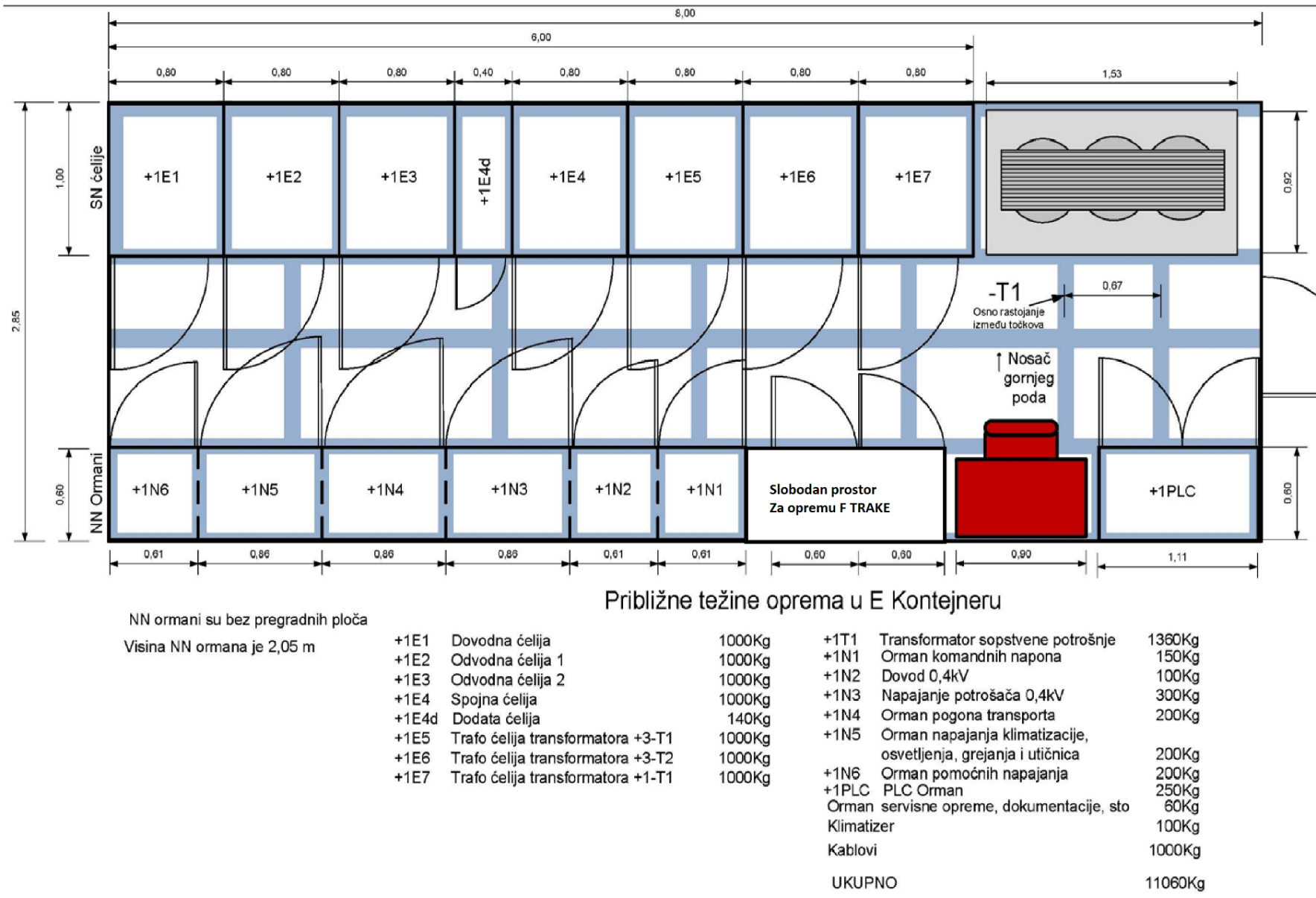 ДЕО 3: Уградња, пуштање у рад и обука

УГРАДЊА И НАДЗОР НАД УГРАДЊОМ


Уградња и надзор над уградњом све  опреме мора бити укључен у целокупни обим испоруке, и биће саставни део овог посла од стране извођача радова.

Наручилац има право да прихвати испоручену опрему и да потврди инсталацију исте, или да је одбије уколико није у складу са карактеристикама дефинисаним у Уговору.

Шема монтаже

Детаљан редослед и програм изградње биће утврђени од стране Извођача и достављен Наручиоцу на ревизију и усвајање. Извођач ће саставити детаљно упутство за изградњу и пуштање у рад које ће детаљно описати редослед изградње и пуштања у рад (пример упутства са другог посла приложен је за више информација). Извођач ће запослити само искусну радну снагу. За безбедност на локацији, управљање, надзор и контролу квалитета биће задужени запослени Извођача, како би се осигурала контрола извођача над активностима на локацији.

На монтажном плацу је неопходно уградити комплетно мобилну станицу. Њен рад ће се тестирати на монтажном плацу, где ће се обавили мерења центра гравитације у циљу доказа стабилности. Након ових радњи, опрема ће се одвести на коп због спровођења гаранцијских испитивања.

Техничке консултантске услуге од стране Извођача

Планирање припреме локације
Погонска станица  биће изграђена на монтажном плацу. 
На основу централног монтажног плаца и градилишта на одлагалишту које обезбеђују Наручилац/Крајњи Корисник, Извођач ће планирати захтеве за монтажни плац.

Планирање извођача радова обухвата:
- Простор потребан за уградњу уговорене опреме
- Положај механизације на монтажном плацу
- Простор потребан за складиштење компоненти у непосредној близини уговорене опреме
- Локација за пословне објекте на градилишту, нпр: канцеларије, собе за раднике, радионице, продавнице
- Стандардни објекти за снабдевање водом и одводњавање на локацији
- Стандардни објекти за напајање и дистрибуцију електричне енергије за сврхе изградње, укљ. расвету
- Стандардни објекти за довод ваздуха под притиском
Планирање и техничке консултантске услуге за монтажу и пуштање у рад

Планирање монтаже и пуштање у рад обавеза су Извођача радова.

Планирање ће се заснивати на следећим документима:
- Цртежи
- листе група
- листе материјална
- Термин план монтаже
- Планови локације дизалице
- Упутство за заваривање

Наведени документи служе као основа за квалитетну реализацију изградње и пуштања у рад у оквиру предвиђеног периода.

У процесу монтаже, пуштања у рад и пробног рада уговорене опреме, Извођач ће обезбедити потребан број квалификованих кадрова за техничке консултантске услуге током периода изградње.

Извођач ће послати стручна и компетентна техничка лица на локацију зарад пружања техничких консултантских услуга.

Техничка лица Извођача ће имати у сваком тренутку слободан приступ било ком делу уговорене опреме и сваком постројењу на локацији.

Реализација монтаже и пуштања у рад

Реализација монтаже и пуштања у рад од стране Извођача
Извођач преузима обавезу и за монтажу и пуштање у рад.


Ово се састоји од следећег:
- Дистрибуција довода воде и енергетског напајања монтажног плаца из главне станице за снабдевање што обезбеђује крајњи корисник.
- Обезбедити надзорни и стручни кадар, укључујући помагаче.
- Испорука потребних возила и потребних монтажних алата и опреме, укључујући додатну опреме за подизање, помоћне носаче и скеле.
- Истовар опреме и објеката за изградњу на градилишту.
- Транспорт на локацији.
- Машинска и електро монтажа уговорене опреме 
- Помоћна опрема за монтажу.
- Испорука помоћних средстава за монтажу (спојни завртњеви, електроде, помоћни носачи, уља и масти, технички гас, итд).
- Заваривање и тестирање шавова за заваривачке радове.
- Напајање инсталираних компоненти течношћу (нпр. уље за зупчанике итд).
- Пуштање у рад и пробни рад за поједине компоненте машина, комплетне машине и целог постројења.
- Комплетно чишћење градилишта, као и уклањање опреме Извођача након завршетка монтаже.
- Предузимање свих неопходних мера прописанихи српским законима у погледу безбедности и заштите радника, као и заштите животне средине.
- Извођењење АКЗ и испорука фарбе.
- Исправљање премаза у случају оштећења при транспорту.
Обим радова и испоруке од стране Крајњег корисника

Следећи обим радова и испоруку мора обезбедити Крајњи корисник, о сопственом трошку, за Извођача.

- Припрема централног монтажног плаца и монтажног плаца на одлагалишту.
(Површине за складиштење морају бити пројектоване за адекватан притисак на тло 15N/ cm² и 30 N/cm² за потпору површина на којима су подигнуте машине, приступни путеви до места рада биће доступни за друмска возила, за тешке камионе и дизалице.)
- Димензије централног монтажног плаца ће бити око 200m x 90m (без приступних путева, канцеларија, свлачионица, маш.и ел.складишта итд.)
- Одводњавање градилишта.
- Напајање монтажног плаца до нисконапонске трафо јединица укљ. уређаје за обрачун потрошње енергије.
- Магацин са довољно капацитета за истовремено складиштење машинске и електро опреме 
- Расвета монтажног плаца.
- Ограђивање.
- Мере физичке сигурности за материјале и робу на монтажном плацу.
- Оператори опреме за функционалне тестове, пробни рад, тестирање перформанси.
- Телефонске, факс и е-маил везе.
- хидранти 
- Транспорт и складиштење потребне пијаће воде.
- Одређивање лица одговорних за пуштање у рад и пробни рад опреме.
- Одређивање одговорних лица за безбедност и здравље на раду и заштиту животне средине, у складу са српским прописима

ИСПИТИВАЊЕ И ПУШТАЊЕ У РАД

Неопходно је направити списак уграђене опреме и списак уређаја, дијаграми кола и планови за повезивање морају бити редовно ажурирани.
Прости и сложени функционални тестови спроводиће се и оверавати у присуству Наручиоца.

Пуштање у рад система опреме
Након монтаже опреме, Извођач ће извршити четири фазе тестирања опреме, укључујући:
- 'Функционално тестирање без оптерећења';
- 'Почетни рад са оптерећењем';
- 'Процена производног капацитета' и
- 'Процена стопе кварова".
Током периода уградње опреме и пуштања у рад, Извођач мора послати квалификовану радну снагу на локацију у циљу пружања техничких услуга и решавања проблема приликом уградње и пуштања у рад.

Функционално испитивање без оптерећења

Функционално тестирање без оптерећења је тест за сваку функцију опреме, и машинску и електро. Након монтаже, функција сваке појединачне јединице ће бити тестирана. Извођач је одговоран за комплетирање тестирања, а Наручилац ће извршити прихватање ове фазе. Сву инструментацију, помоћну опрему и алате за то тестирање обезбедиће Извођач.
Након тестирања, Извођач ће доставити извештај о тестирању за одобрење од стране Наручиоца.

Почетни рад са оптерећењем

Након тестирања без оптерећења, започеће се почетни рад опреме са оптерећењем. Међусобно повезивање са другим деловима система, трачним транспортером, одлагачем, багером трајаће до 10 дана.

Овом опремом управљаће оператер Наручиоца према упутствима и под надзором експерата Извођача. Наручилац ће извести прихватање ове фазе. Током почетног рада, материал ће се постепено повећавати до номиналног капацитета. Биће потребно најмање 7 дана једне смене дневно до 2 смене дневно.

Током текућег тестирања, сваки квар решава Извођач. Наручилац ће помоћи Извођачу у решавању проблема. Сву инструментацију, помоћну опрему и алате за то тестирање обезбедиће Извођач.

Процена производног капацитета

Након почетног рада са оптерећењем, спровешће се процена производног капацитета опреме. Ово испитивање трајаће недељу дана у континуалном раду. Опремом ће управљати оператер Крајњег корисника према упутствима и под надзором експерата Извођача.
У процесу тестирања, ако се тест не може извршити због стања опреме, тест ће бити поново спроведен након што се заједнички испуне сви услови. Ако је због стања опреме немогуће постићи предвиђене перформанце, Извођач ће благовремено поправити или подесити уређај. Када се испуне сви услови које уређај захтева, тест ће се поновити. Уколико није могуће спровести трећи тест због стања уређаја, опрема ће се сматрати неквалификованом.

Испитивање непрекидног рада

Тестира се непрекидни рад опреме током 72 сата, и период кварова не сме бити дужи од 8 сати. Уколико је укупно време застоја дуже од 8 сати, Извођач је дужан да изврши поправку и подешавање опреме. Понавља се испитивање непрекидног рада опреме током 48 сата и уколико је током овог теста укупно време застоја дуже од 4 сати, опрема ће се сматрати неквалификованом. 

Процена стопе кварова

Тест се спроводи тако што ће опрема бити у непрекидном раду 30 дана и током рада период кварова не сме бити дужи од 12 сати. Уколико је укупно време застоја дуже од 12 сати, поново ће се спровести тест након што квар буде поправљен. Уколико није могуће спровести трећи тест због стања уређаја, опрема ће се сматрати неквалификованом.

ГАРАНЦИЈА ПЕРФОРМАНСИ 

Општи гаранцијски услови за коповски систем
ГАРАНЦИЈЕ И ТЕСТ КАПАЦИТЕТА

Испитивања у фабрици
Наручилац задржава право за одобрење производа и контролу квалитета основних (важних) елемената опреме, у радионицама произвођача и његових подиспоручилаца:
Редуктора главних погона
Бубњева
Челичне конструкције (главне компоненте погонске станице, повратне станице,утоварних колица, косог моста, помоћне инсталације, прихватање модела за конструкције транспортера)
Основних склопова машинске конструкције

Испоручилац мора обавестити Наручиоца о роковима за фабрички пријем писменим путем (најмање 5 дана унапред).
Условни пријем од стране Наручиоца није узет у обзир као пријем у смислу законског пријема већ као део контроле квалитета.

Пријемни тестови у фабрици
Провера рада и тестирање у радионици

Наручиоца и/или овлашћени представници имају право да посете производне радионице Испоручиоца и његових подиспоручиоца у било које време и без најаве да би извршили контролу над радовима везаним за пројекат и стекли увид у напредовање радова, као и контролу докумената као што су радни налози. Такође могу се извршити потребна фотографисања ради доношења процена у погледу тренутног стања радова.

Опрема која ће бити испоручена под овим уговором ће бити предмет инспекције рада и фабричких тестова.
Испоручилац ће поднети програм гаранције квалитета и указати на врсту и степен надзора и тестова који ће се извршити над компонентама погонске станице. Квалитет овог програма ће бити заснован на тестовима и прегледима који ће бити назначени у различитим деловима спецификације. Ови тестови и прегледи треба да докажу да опрема у потпуности испуњава захтеве по уговору.Подешавања ротирајућих делова ће се обавити у складу са критеријумом за прецизност равнотеже ротирајућих компонената ВДИ Н.2060.

Пробни тестови функционални тестови

Пробни и функционални тестови ће се извести на опреми да би се потврдила поузданост и исправност функционисања компоненти и њихова усаглашеност са ставкама уговора.

Рад опреме мора бити прихваћен од стране Наручиоца пре него што се опрема испоручи. Где је то могуће симулираће се радни услови, или применити конверзиони фактори.

Подношење на увид сертификата тестова

Испоручилац ће доставити Наручиоцу оверене копије свих тестова, података и резултата. Сертификати ће бити достављени на увид Наручиоцу пре испоруке опреме. Тек кад стигне одобрење може се почети са паковањем и отпремом. 10 дана по пријему релевантних докумената сматраће се да су тестови прихваћени и опрема ће бити отпремљена.




Завршна испитивања на терену

Опште примедбе

Опрема која се испоручује по уговору ће се тестирати на монтажном плацу приликом изградње и почетних радова. Ови тестови треба да докажу да ли опрема одговара захтревима по уговору и да ли испуњава услове сигурности. Тестови треба да потврде задовољавајућу фабричку израду и усаглашеност са стандардима и прописима модерне технологије.

Тестови и прегледи опреме се предузимају на монтажном плацу као замена за одговарајући фабрички тест.

Прелиминарне провере, тестови, пробне операције, почетне операције, тестови поузданости и рада ће се извршити од стране особља Испоручиоца а у присуству Наручиоца.

Сви тестови ће бити на калибрисаним инструментима.

Одступање од неких тестова неће ослободити уговарача од одговорности за све захтеве по уговору.

Остали детаљи с обзиром на природу тестова ће бити дефинисани у техничким спецификацијама.

Ниво буке
Ниво буке за сваку машину ће се посебно разматрати. Незадовољавајући резултати ће захтевати поправку, а ако и тада дође до незадовољавајућег резултата неће се прихватити та опрема;
Ниво буке машина које континуирано раде не срне прећи 83 дБ (А) мерено по ДИН 4635 на растојању од 1 м од машине. Основа за мерење буке је заснована на методу за мерење по ДИН 45635;

Пробни рад
Пробни рад трајаће 72 сата у 9 смена у континуиету.
Након издавања Сертификата о погонском преузимању сматраће се да је дошло до Преузимања сходно Уговору.
Наручилац ће током Пробног рада руководити системом уз упутства, инструкције, савете и пуну
професионалну одговорност Испоручиоца. 
Све трошкове Пробног рада, осим трошкова за особље Испоручиоца, ће сносити Наручилац.

Гаранције и тест капацитета 

Припрема Теста капацитета
Чим то буде практично могуће, али не раније од 15 дана пре спровођења Теста капацитета, испоручилац ће обавестити Руководиоца Пројекта о спремности транспортера за извођење Теста капацитета, и о датуму и времену потребном за припреме Теста капацитета.

Током припремања Теста капацитета, испоручилац ће извршити оправку или замену недостатака уочених током Пробнограда транспортера.

Спровођење Теста капацитета

Спровођење теста капацитета ће се извршити непосредно после пробног рада у трајању од 72 сата у 9 смена у континуитету под условом да наручиоц обезбеди потребан капацитет на транспортерима.
Уколико Наручиоц није обезбедио све потребне услове за спровођење теста капацитета, сматраће се да је тест капацитета успешно обављен са постигнутим капацитетом и да је испуњен услов за потписивање протокола о преузимању.

Тест капацитета ће се спроводити у складу са односним одредбама датим у посебном документу чији текст биће усаглашен између Наручиоца и Испоручиоца.

Све трошкове Теста капацитета транспортера, осим оних трошкова који су везани за надзорно особље Испоручиоца, сносиће Наручиоц.

Трошкове било какве оправке, као и допуна или измена, сносиће Испоручилац, осим за делове који су се исхабали као последица нормалног хабања или који су оштећени због непоштовања Испоручиочевих упутстава. Такви похабани или оштећени делови биће замењени од стране Испоручиоца а на рачун Наручиоца.

Тест капацитета транспортера ће се спровести од датума повезивања са другим транспортерима система, биће обављен после Пробног рада у трајању од 72 сата у 9 смена. Тест капацитета ће спровести Наручиоц уз упутства и инструкције Испоручиоца.

Тест капацитета се спроводи са намером да се докаже да су сви делови пројектовани, произведени, монтирани и да су усаглашени са свим параметрима из Техничких спецификација и да може да почне да тече Гарантни период, како би се откопавала откривка према пројектованом капацитету заједно са транспортним системом и одлагачем.

Завршетак Теста капацитета

Сматраће се да је Тест капацитета успешно спроведен ако се оствари најмање техничка расположивост од 96% и маx. капацитет од 6600м3/час растресите масе. Мерење протока-капацитета растресите масе вршиће се протокомером на багеру. Уколико се не постигне техничка расположивост током Теста, или је време застоја услед „незнатног застоја" прешло границу која је одређена из разлога који се не могу приписати Наручиоцу, Тест капацитета ће се поновити.
Сматраће се да је Тест капацитета транспортера успешан и да су испуњени услови за издавање Сертификата о спроведеним тестовима и пробама уколико Тест не буде у могућности да се спроведе у року од 9 смена у трајању од по 8 сати након Пуштања у рад а из разлога који се не могу приписати Испоручиоцу.

Оправке у случају неуспешности Теста капацитета

Уколико Тест капацитета транспортера није успешно спроведен Испоручилац ће одмах о свом трошку извршити, потребне допуне, измене или оправке, које Испоручилац сматра као неопходне. Тест капацитета ће се тада поновити под истим условима.

Понављање Теста капацитета

Тест капацитета транспортера се може поновити једном, уколико није претходно био успешан. Све додатне трошкове другог тестирања ће сносити Испоручилац. Тада ће се најуспешнији тест сматрати као основа за одређивање правног лека који је одређен овим Уговором

Замена компоненте(и)

Уколико је Тест капацитета транспортера након оправке и/или понављања Теста још увек незадовољавајући, тада Наручилац има право да одбије неадекватно постројење и/или компоненту(е) којима је незадовољан, а Испоручилац ће такву компоненту(е) заменити, тако да доведе транспортере до гарантованог капацитета. Наручилац има право да уговори новог Испоручиоца или Подиспоручиоца за оправку или замену таквих компоненти. Све трошкове такве замене(а) ће сносити Испоручилац.

Неуспео Тест капацитета или кашњење Теста

Уколико Тест капацитета транспортера није успео услед недостатака на уређајима, опреми, деловима на опреми која није предмет ове испоруке, Испоручилац транспортера ће учествовати још једном у понављању Теста капацитета БТО система. Уколико је Тест и даље неуспешан услед недостатака на опреми која није предмет ове испоруке,Наручилац ће у року од 14 дана издати Сертификат о спроведеним тестовима и пробама транспортера.

Сертификат о комплетности 

Уколико је Тест капацитета транспортера или поновљен Тест капацитета успешно завршен, сходно Уговору, Испоручилац ће припремити и доставити Наручиоцу образац Сертификата о комплетности Пројекта транспортера који ће потписати Наручилац и Испоручилац. У овом Сертификату ће бити наведен датум када је Тест капацитета за транспортера завршен. У случају да Сертификат не буде издат у року од 14 дана од датума завршетка Теста капацитета, а Наручилац није уложио никакву примедбу на успешност Теста капацитета, сматраће се да је извршен коначан пријем транспортера.
Период за отклањање недостатака (Гарантни период)
Период Одговорности за недостатке транспортера ће бити:
За обим испорука и услуга 24 месеца осим за редукторе погона трака за које је гарантни период 36 месеци.
За антикорозивну заштиту 60 месеци.

Период Одговорности за недостатке ће започети од датума издавања Сертификата о комплетности Пројекта транспортера сагласно одредби Услова.

Испоручилац неће бити одговоран за недостатке настале као последица грешке или неправилног управљања и коришћења уређаја, опреме и делова из Пројекта транспортера од стране Наручиоца.

У случају да недостатак није отклоњен у разумном временском периоду или још увек постоји и након што је два пута поправљан, Наручилац може применити сва правна потраживања у Периоду за отклањање недостатака.

Информације и допуне које настану током монтаже, Пуштања у рад и током Пробног рада Пројекта транспортера све до краја Периода за отклањање недостатака, биће укључене у Техничку документацију од стране Испоручиоца, без накнаде (бесплатно), ради успостављања уговореног стања.
Испоручилац ће се сагласити са следећим захтевима током Периода за отклањање недостатака:
Одговарајућег времена за елиминацију грешака: маxимум 4 сата или више зависно од врсте грешке;
Одговарајућег времена за долазак стручњака Испоручиоца на место уочене грешке –маx.24 сата од уочавања грешке до пристизања ради процене оштећења и започињања са оправком;
Одговарајуће време за отклањање недостатака ће бити усаглашено током фазе уговарања уз узимање у обзир расположивости резервних делова и испоруке.
ОБУКА

Обим обуке, методе и место одржавања обуке биће дефинисано у понуди. У вези са захтевима обуке, молимо погледајте Књигу II тендерске документације.

Опште

Увод

Циљ овог програма обуке је да пружи теоријска и практична упутства о опреми Извођача и технолошком процесу запосленима Власника, како би се осигурало да је крива учења сведена на најмањи временски период.
Циљ овде приложене обуке је да се изгради тим кључних запослених људи Наручиоца, адекватно обучених да постану главна радна група организације. Да би се постигао наведени циљ, програм обуке ће се реализовати у складу са следећим:

Фаза 1- Теоријска и практична обука у циљу да се запослени Наручиоца, упознају са појмовима и карактеристикама транспортера током фазе уградње и монтаже. (Извођач);

Фаза 2- Практична оперативна обука како би се запослени упознали са одржавањем и практичним радом машина и уређаја транспортера током уградње. (Извођач/испоручилац опреме).

Циљеви обуке и помоћ при покретању

Извођач ће извршити своје активности у циљу помоћи у постизању следећих циљева:
• Да одреди области које су од кључног значаја за процес и потребну обуку и техничку помоћ
• Да упозна запослене Наручиоца са појмовима и карактеристикама нове машине.
• Да упозна запослене Наручиоца са практичним активностима рада и одржавања.
• Да пружи помоћ на локацији запосленим Наручиоца током почетних активности.

Метод рада 

Предложени начин рада објашњен је у наставку и одржаће се на следећи начин:
- Теоријска и практична обука (на локацији)
- Практична оперативна обука (на локацији)

Обавезе

- Обавезе Извођача
Извођач ће пружити следеће услуге на локацији за запослене Наручиоца, током читавог периода обуке:
• Програм обуке 

- обавезе Наручиоца
Наручилац сноси следеће трошкове за своје особље:
• Дневни трошкови;
• Плате и лични расходи;
• услуге преводиоца, уколико је то потребно.
• Карта за иностранство (ако их има)
• Радно одело и сигурносна опрема;
• Осигурање од незгоде;
• логистичка помоћ (хотели, итд);
• Локални превоз
Остале расходе (који нису поменути) ће плаћати Наручилац.


- Опште
Наручилац ће учинити следеће услуге доступним без икакве накнаде за инструкторе Извођача током обуке на локацији.
• за канцеларије опремљене намештајем, телефоном и факсом;
• прву помоћ.
• Транспорт
• Смештај.

Језик

Званични језик обуке биће српски језик. 

Документација и наставни материјал 

Документација за обуку садржи типичан приручнике за употребу и одржавање за сваки предмет. Следећи материјал ће бити обезбеђен од стране Извођача и користиће се током целе обуке:
- Монтажни цртежи
- Фолије за графоскоп
- каталози под-добављача
- Видео касете
- Референтни текстови
- дијаграми
- Приручници
- Софтвер
- Опис постројења
- Итд.
Управљање процесом учења 

Контролу процеса учења врши Извођач помоћу одређених тестова (писани и/или усмени) током обуке у циљу праћења општег напретка где су неопходне различите вештине.
Наручилац ће контролисати утицај свих фаза обуке и спровешће коначну оцену програма обуке Извођача.

Распоред обуке 

Обука ће трајати три дана недељно, осам сати дневно (укључујући време ручка). У случају специфичних потреба или према посебним захтевима за практичну обуку, део курсева може се одржати током ноћних смена на локацији.

Општа правила

За укупни период обуке запослених на раду и одржавању, Наручилац ће одредити вођу групе са надзорним функцијама. Вођа групе Наручиоца и инструктор Извођача блиско ће сарађивати. Запослени Наручиоца биће обучени да поштују радно време, упутства за спречавање несрећа и важеће прописа на снази на свакој локацији обуке.
Током обуке, уколико вештине, понашање и посвећеност обучаваних лица није задовољавајући, Извођач ће обавестити водју групе. Ако се обе стране слажу, обука појединца ће бити прекинута. Сви медицински трошкови и трошкови хоспитализације за обучавана лице спадају у обавезу Наручиоца, и обавља их лекар на локацији. Напомена: Након пријема информација захтеваних у захтевима Наручиоца, услови обуке биче дефинисани и усаглашени између уговорних страна пре потписивања Уговора. Међутим, горе наведени услови се морају применити. 

Општи циљ

Обучавана лица стећи ће знање о:
-укупним машинским системима из перспективе рада и одржавања
- Раду и пракси примењеним у постројењу за обуку
- Задатку оператера за сваку област

Обучавана лица на одржавању стећи ће знање о:
- Укупним машинским системима из перспективе рада и одржавања
- примењеној организацији и стратегији управљања
- Примењеним методама припреме, извршењу и анализи поправке застоја; примењеним праксама за надзор опреме, методама за поправку и унапређење опреме, решавању проблема.

Општи садржај обуке:

Курс : (1 недеља)
- Главни делови и опрема
Машинска документација трачног транспортера

Основни електроинжењеринг 
- Идентификациони систем електро опреме
- нумерички систем електро цртежа 
- Функција, тип и локација електро опреме
- Појединачне линије
- Напојна кола
- Регулациони водови
- Сигнална кола
- Комуникацијска кола
- Сигурносни уређаји
- ПЛЦ-систем
- Фреквентни регулатори

- Машинско одржавање 
- Опште упутство за одржавање
- Уља за редукторе и системи подмазивања
- Гранични прекидачи и сигурносни уређаји
- Ролне и бубњеви, затезни уређаји
- Погони, зупчаници, спојнице, кочнице
- Контрола и сервис (укључујући хидраулични систем)

Електро одржавање 
- НН разводно постројење
- Мотори
- Потискивачи кочница
- Систем расвете
- Локални контролни уређаји
- Каблови, ожичење
- ПЛЦ-систем

Задужења
Обавезе Извођача

Дужности Извођача обухватају, али нису ограничена се на следеће:
а) Припрема детаљног програма обуке за све фазе обуке предложене у тендерској документацији која ће бити одобрена од стране Наручиоца.
б) Обука кадрова Наручиоца, како је описано.
ц) Припрема неопходних материјала за обуку како би се осигурала ефикасна обука.3.2. Рок реализацијеРок реализације не може бити дужи од 10 месеци од дана ступања уговора на снагу.Активност: "3.2  Монтажа машинска Главног и Помоћног транспортера Ф-траке на, месту експлоатације из структуре цена расподелне станице Ф-траке би се изводила када се стекну технолошки услови на ПК Дрмну и то најкасније 3 месеца након истека рока за реализацију од 10 месеци.Самим тим би се и активности које следе изводиле у том периоду, а рок за њихов завршетак би био 1 месец.Уколико су технолошки услови дати Испоручиоцу у предвиђеном року од 10 месеци, овај рок би био и крајњи рок за завршетак ове Јавне Набавке.3.4.  Место испоруке и монтаже опреме.Место испоруке и монтаже опреме је локација наручиоца – ЈП ЕПС - Огранак ТЕ-КО Костолац За страног Понуђача за испоруку робе – испоручено на паритету DAP ЈП ЕПС – Огранак ТЕ-КО Костолац регулисаним правилима Међународне трговинске коморе у Паризу, Incoterms 2010.У понуђену цену страног понуђача урачунавају се и царинске дажбине.Понуђачи  који нуде добра на паритету DAP (магацин Наручиоца) (Incoterms 2010) дужни су да уз понуду доставе Изјаву у којој наводе да ли робу прати ЕУР 1 или други документ на основу кога се остварују царинске повластице.Продавац ће за добра која су предмет набавке приликом испоруке, прибавити о свом трошку - сертификат о пореклу ЕУР 1 или други документ на основу кога се остварују царинске повластице.Уколико продавац не прибави сертификат ЕУР 1 или други документ на основу кога се остварују царинске повластице, дужан је да сноси све зависне трошкове увоза који би услед тога могли настати.Евентуално настала штета приликом транспорта предметних добара до места испоруке пада на терет изабраног Понуђача.Квалитативни и квантитативни пријем.Уколико је страни понуђач:Сматра се да је извршена адекватна испорука и монтажа опреме и пратећих услуга када овлашћена лица Купца у месту испоруке и монтаже изврше квалитативан и квантитативан пријем Опреме и извршених услуга монтаже, што се потврђује записником о пријему опреме и Записником о извршеној монтажи ореме  коју потписују овлашћена лица Купца. Под квалитативним и квантитативним пријемом опреме и извршених услуга монтаже подразумева се испорука и монтажа опреме, по спецификацији и количини из усвојене понуде, заједно са достављањем пратеће документације.Уколико је домаћи понуђач:Сматра се да је извршена адекватна испорука и монтажа опреме и пратећих услуга када овлашћена лица Купца у месту испоруке и монтаже изврше квалитативан и квантитативан пријем Опреме и извршених услуга монтаже, што се потврђује записником о пријему и монтажи опреме  коју потписују овлашћена лица Купца. Под квалитативним и квантитативним пријемом опреме подразумева се испорука и мнтажа опреме, по спецификацији и количини из усвојене понуде, заједно са достављањем пратеће документације.Гарантни рок.Гарантни рок за испоручену и монтирану опрему и извршене услуге  износи минимум 24 месеца од дана потписивања Протокола о коначном преузимању предмета уговора.Гарантни рок за заштиту од корозије износи 5 годинаИзабрани Понуђач је дужан да о свом трошку отклони све евентуалне недостатке у току трајања гарантног рока. УСЛОВИ ЗА УЧЕШЋЕ У ПОСТУПКУ ЈАВНЕ НАБАВКЕ ИЗ ЧЛ. 75. И 76. ЗАКОНА О ЈАВНИМ НАБАВКАМА И УПУТСТВО КАКО СЕ ДОКАЗУЈЕ ИСПУЊЕНОСТ ТИХ УСЛОВАПонуда понуђача који не докаже да испуњава наведене обавезне и додатне услове, биће одбијена као неприхватљива.1. Сваки подизвођач мора да испуњава услове из члана 75. став 1. тачка 1), 2) и 4) Закона, што доказује достављањем доказа наведених у овом одељку. Услове у вези са капацитетима из члана 76. Закона, понуђач испуњава самостално без обзира на ангажовање подизвођача.2. Сваки понуђач из групе понуђача  која подноси заједничку понуду мора да испуњава услове из члана 75. став 1. тачка 1), 2) и 4) Закона, што доказује достављањем доказа наведених у овом одељку. Услове у вези са капацитетима из члана 76. Закона понуђачи из групе испуњавају заједно, на основу достављених доказа у складу са овим одељком конкурсне документације.3. Докази о испуњености услова из члана 77. Закона могу се достављати у неовереним копијама. Наручилац може пре доношења одлуке о додели уговора, захтевати од понуђача, чија је понуда на основу извештаја комисије за јавну набавку оцењена као најповољнија да достави на увид оригинал или оверену копију свих или појединих доказа.Ако понуђач у остављеном, примереном року који не може бити краћи од пет дана, не достави на увид оригинал или оверену копију тражених доказа, наручилац ће његову понуду одбити као неприхватљиву.4. Лице уписано у Регистар понуђача није дужно да приликом подношења понуде доказује испуњеност обавезних услова за учешће у поступку јавне набавке. У том случају понуђач може, да у Изјави (пожељно на меморандуму, која мора бити потписана и оверена), наведе да је уписан у Регистар понуђача. Уз наведену Изјаву, понуђач може да достави и фотокопију Решења о упису понуђача у Регистар понуђача.  На основу члана 79. став 5. Закона понуђач није дужан да доставља следеће доказе који су јавно доступни на интернет страницама надлежних органа, и то:1) извод из регистра надлежног органа:-извод из регистра АПР: www.apr.gov.rs2) докази из члана 75. став 1. тачка 1) ,2) 3) и 4) Закона-регистар понуђача: www.apr.gov.rs3) доказ о ликвидности понуђача- претраживање дужника у принудној наплати: www.nbs.rsСагласно члану 79.став 6. Закона, Наручилац не може одбити као неприхватљиву, понуду зато што не садржи доказ одређен Законом или Конкурсном документацијом, ако је понуђач, навео у понуди интернет страницу на којој су тражени подаци јавно доступни.5. Уколико је доказ о испуњености услова електронски документ, понуђач доставља копију електронског документа у писаном облику, у складу са законом којим се уређује електронски документ.6. Ако понуђач има седиште у другој држави, наручилац може да провери да ли су документи којима понуђач доказује испуњеност тражених услова издати од стране надлежних органа те државе.7. Ако понуђач није могао да прибави тражена документа у року за подношење понуде, због тога што она до тренутка подношења понуде нису могла бити издата по прописима државе у којој понуђач има седиште и уколико уз понуду приложи одговарајући доказ за то, наручилац ће дозволити понуђачу да накнадно достави тражена документа у примереном року.8. Ако се у држави у којој понуђач има седиште не издају докази из члана 77. став 1. Закона, понуђач може, уместо доказа, приложити своју писану изјаву, дату под кривичном и материјалном одговорношћу оверену пред судским или управним органом, јавним бележником или другим надлежним органом те државе9. Понуђач је дужан да без одлагања, а најкасније у року од пет дана од дана настанка промене у било којем од података које доказује, о тој промени писмено обавести наручиоца и да је документује на прописани начин.5. КРИТЕРИЈУМ ЗА ДОДЕЛУ УГОВОРАИзбор најповољније понуде ће се извршити применом критеријума „Најнижа понуђена цена“.Критеријум за оцењивање понуда Најнижа понуђена цена, заснива се на понуђеној цени као једином критеријуму.У случају примене критеријума најниже понуђене цене, а у ситуацији када постоје понуде понуђача који нуде добра домаћег порекла и понуде понуђача који нуде добра страног порекла, наручилац мора изабрати понуду понуђача који нуди добра домаћег порекла под условом да његова понуђена цена није преко 5% већа у односу на најнижу понуђену цену понуђача који нуди добра страног порекла. У понуђену цену страног понуђача урачунавају се и царинске дажбине.Када понуђач достави доказ да нуди добра домаћег порекла, наручилац ће , пре рангирања понуда, позвати све остале понуђаче чије су понуде оцењене као прихватљиве а код којих није јасно да ли је реч о добрима домаћег или страног порекла,да се изјасне да ли нуде добра домаћег порекла и да доставе доказ.Предност дата за домаће понуђаче и добра домаћег порекла (члан 86.  став 1. до 4. Закона) у поступцима јавних набавки у којима учествују понуђачи из држава потписница Споразума о слободној трговини у централној Европи (ЦЕФТА 2006) примењиваће се сходно одредбама тог споразума.Предност дата за домаће понуђаче и добра домаћег порекла (члан 86. став 1. до 4. Закона) у поступцима јавних набавки у којима учествују понуђачи из држава потписница Споразума о стабилизацији и придруживању између Европских заједница и њихових држава чланица, са једне стране, и Републике Србије, са друге стране, примењиваће се сходно одредбама тог Споразума.5.1. Резервни елементи критеријума, односно начин на основу којих ће Наручилац донети одлуку о додели уговора у случају када постоје понуде са истом понуђеном ценомУколико две или више понуда имају исту најнижу понуђену цену, као најповољнија биће изабрана понуда оног понуђача који је понудио дужи гарантни рок.Уколико ни после примене резервног критеријума не буде могуће изабрати најповољнију понуду, најповољнија понуда биће изабрана путем жреба.Извлачење путем жреба Наручилац ће извршити јавно, у присуству понуђача који имају исту најнижу понуђену цену. На посебним папирима који су исте величине и боје наручилац ће исписати називе Понуђача, те папире ставити у кутију, одакле ће члан Комисије извући само један папир. Наручилац ће донети одлуку о закључењу уговора са понуђачем чији назив буде на извученом папиру.  УПУТСТВО ПОНУЂАЧИМА КАКО ДА САЧИНЕ ПОНУДУКонкурсна документација садржи Упутство понуђачима како да сачине понуду и потребне податке о захтевима Наручиоца у погледу садржине понуде, као и услове под којима се спроводи поступак избора најповољније понуде у поступку јавне набавке.Понуђач мора да испуњава све услове одређене Законом о јавним набавкама (у даљем тексту: Закон) и конкурсном документацијом. Понуда се припрема и доставља на основу позива, у складу са конкурсном документацијом, у супротном, понуда се одбија као неприхватљива.Језик на којем понуда мора бити састављенаНаручилац је припремио конкурсну документацију на српском језику и водиће поступак јавне набавке на српском језику. Понуда са свим прилозима мора бити сачињена на српском језику.Прилози који чине саставни део понуде, достављају се на српском језику. Уколико је неки прилог (доказ или документ) на страном језику, он мора бити преведен на српски језик и оверен од стране преводиоца, у супротном ће понуда бити одбијена као неприхватљива.Део понуде који се тиче техничких карактеристика може бити достављен на енглеском језику. Уколико се приликом стручне оцене понуда утврди да је документа на енглеском језику језику потебно превести на српски језик, Наручилац ће позвати понуђача да у одређеном року изврши превод тог дела понуде.Начин састављања и подношења понудеПонуђач је обавезан да сачини понуду тако што Понуђач уписује тражене податке у обрасце који су саставни део конкурсне документације и оверава је печатом и потписом законског заступника, другог заступника уписаног у регистар надлежног органа или лица овлашћеног од стране законског заступника уз доставу овлашћења у понуди. Доставља их заједно са осталим документима који представљају обавезну садржину понуде.Препоручује се да сви документи поднети у понуди  буду нумерисани и повезани у целину (јемствеником, траком и сл.), тако да се појединачни листови, односно прилози, не могу накнадно убацивати, одстрањивати или замењивати. Препоручује се да се нумерација поднете документације и образаца у понуди изврши на свакоj страни на којој има текста, исписивањем “1 од н“, „2 од н“ и тако све до „н од н“, с тим да „н“ представља укупан број страна понуде.Препоручује се да доказе који се достављају уз понуду, а због своје важности не смеју бити оштећени, означени бројем (банкарска гаранција, меница), стављају се у посебну фолију, а на фолији се видно означава редни број странице листа из понуде. Фолија се мора залепити при врху како би се докази, који се због своје важности не смеју оштетити, заштитили.Понуђач подноси понуду у затвореној коверти или кутији, тако да се при отварању може проверити да ли је затворена, као и када, на адресу: Јавно предузеће „Електропривреда Србије“, огранак ТЕ-КО Костолац,адреса 12208 Костолац, Ул. Николе Тесле 5-7, - са назнаком: „Понуда за јавну набавку број 3100/0776/2019 - НЕ ОТВАРАТИ“. На полеђини коверте обавезно се уписује тачан назив и адреса понуђача, телефон и факс понуђача, као и име и презиме овлашћеног лица за контакт.У случају да понуду подноси група понуђача, на полеђини коверте  назначити да се ради о групи понуђача и навести називе и адресу свих чланова групе понуђача.Уколико понуђачи подносе заједничку понуду, група понуђача може да се определи да обрасце дате у конкурсној документацији потписују и печатом оверавају сви понуђачи из групе понуђача или група понуђача може да одреди једног понуђача из групе који ће потписивати и печатом оверавати обрасце дате у конкурсној документацији, изузев образаца који подразумевају давање изјава под материјалном и кривичном одговорношћу морају бити потписани и оверени печатом од стране сваког понуђача из групе понуђача.У случају да се понуђачи определе да један понуђач из групе потписује и печатом оверава обрасце дате у конкурсној документацији (изузев образаца који подразумевају давање изјава под материјалном и кривичном одговорношћу), наведено треба дефинисати споразумом којим се понуђачи из групе међусобно и према наручиоцу обавезују на извршење јавне набавке, а који чини саставни део заједничке понуде сагласно чл. 81. Закона. Уколико је неопходно да понуђач исправи грешке које је направио приликом састављања понуде и попуњавања образаца из конкурсне документације, дужан је да поред такве исправке стави потпис особе или особа које су потписале образац понуде и печат понуђача. Обавезна садржина понудеСадржину понуде, поред Обрасца понуде, чине и сви остали докази о испуњености услова из чл. 75.и 76.Закона о јавним набавкама, предвиђени чл. 77. Закона, који су наведени у конкурсној документацији, као и сви тражени прилози и изјаве (попуњени, потписани и печатом оверени) на начин предвиђен следећим ставом ове тачке:Образац понуде Структура цене Образац трошкова припреме понуде , ако понуђач захтева надокнаду трошкова у складу са чл.88 ЗаконаИзјава о независној понуди Изјава у складу са чланом 75. став 2. Закона средства финансијског обезбеђења обрасци, изјаве и докази одређене тачком 6.9 или 6.10 овог упутства у случају да понуђач подноси понуду са подизвођачем или заједничку понуду подноси група понуђачапотписан и печатом оверен „Модел уговора“ (пожељно је да буде попуњен)докази о испуњености услова из чл. 75. и 76. Закона у складу са чланом 77. Закон и Одељком 4. конкурсне документације Овлашћење за потписника (ако не потписује заступник)Споразум о заједничком наступу (уколико понуду подносе група понуђача)Наручилац ће одбити као неприхватљиве све понуде које не испуњавају услове из позива за подношење понуда и конкурсне документације.Наручилац ће одбити као неприхватљиву понуду понуђача, за коју се у поступку стручне оцене понуда утврди да докази који су саставни део понуде садрже неистините податке.Подношење и отварање понудаБлаговременим се сматрају понуде које су примљене, у складу са Позивом за подношење понуда објављеним на Порталу јавних набавки, без обзира на начин на који су послате.Ако је понуда поднета по истеку рока за подношење понуда одређеног у позиву, сматраће се неблаговременом, а Наручилац ће по окончању поступка отварања понуда, овакву понуду вратити неотворену понуђачу, са назнаком да је поднета неблаговремено.Комисија за јавне набавке ће благовремено поднете понуде јавно отворити дана наведеном у Позиву за подношење понуда у просторијама Јавног предузећа „Електропривреда Србије“ Београд, огранак ТЕ-КО Костолац, ул. Николе Тесле 5-7.Представници понуђача који учествују у поступку јавног отварања понуда, морају да пре почетка поступка јавног отварања доставе Комисији за јавне набавке писано овлашћењеза учествовање у овом поступку (пожељно да буде издато на меморандуму понуђача) заведено и оверено печатом и потписом законског заступника понуђача или другог заступника уписаног у регистар надлежног органа или лица овлашћеног од стране законског заступника уз доставу овлашћења у понуди.Комисија за јавну набавку води записник о отварању понуда у који се уносе подаци у складу са Законом.Записник о отварању понуда потписују чланови комисије и присутни овлашћени представници понуђача, који преузимају примерак записника.Наручилац ће у року од три (3) дана од дана окончања поступка отварања понуда поштом или електронским путем доставити записник о отварању понуда понуђачима који нису учествовали у поступку отварања понуда.Начин подношења понудеПонуђач може поднети само једну понуду.Понуду може поднети понуђач самостално, група понуђача, као и понуђач са подизвођачем.Понуђач који је самостално поднео понуду не може истовремено да учествује у заједничкој понуди или као подизвођач. У случају да понуђач поступи супротно наведеном упутству свака понуда понуђача у којој се појављује биће одбијена. Понуђач може бити члан само једне групе понуђача која подноси заједничку понуду, односно учествовати у само једној заједничкој понуди. Уколико је понуђач, у оквиру групе понуђача, поднео две или више заједничких понуда, Наручилац ће све такве понуде одбити.Понуђач који је члан групе понуђача не може истовремено да учествује као подизвођач. У случају да понуђач поступи супротно наведеном упутству свака понуда понуђача у којој се појављује биће одбијена. Измена, допуна и опозив понудеУ року за подношење понуде понуђач може да измени или допуни већ поднету понуду писаним путем, на адресу Наручиоца, са назнаком „ИЗМЕНА – ДОПУНА - Понуде за јавну набавку бр. 3100/0776/2019 – НЕ ОТВАРАТИ“.У случају измене или допуне достављене понуде, Наручилац ће приликом стручне оцене понуде узети у обзир измене и допуне само ако су извршене у целини и према обрасцу на који се, у већ достављеној понуди,измена или допуна односи.У року за подношење понуде понуђач може да опозове поднету понуду писаним путем, на адресу Наручиоца, са назнаком „ОПОЗИВ - Понуде за јавну набавку бр. 3100/0776/2019  – НЕ ОТВАРАТИ“.У случају опозива поднете понуде пре истека рока за подношење понуда, Наручилац такву понуду неће отварати, већ ће је неотворену вратити понуђачу.Уколико понуђач измени или опозове понуду поднету по истеку рока за подношење понуда, Наручилац ће наплатити средство обезбеђења дато на име озбиљности понуде (ако је предвиђено средство обезбеђења на име озбиљности понуде).ПартијеНабавка није обликована по партијама. Понуда са варијантамаПонуда са варијантама није дозвољена. Подношење понуде са подизвођачимаПонуђач је дужан да у понуди наведе да ли ће извршење набавке делимично поверити подизвођачу. Ако понуђач у понуди наведе да ће делимично извршење набавке поверити подизвођачу, дужан је да наведе:- назив подизвођача, а уколико уговор између наручиоца и понуђача буде закључен, тај подизвођач ће бити наведен у уговору;- проценат укупне вредности набавке који ће поверити подизвођачу, а који не може бити већи од 50% као и део предметне набавке који ће извршити преко подизвођача.Понуђач у потпуности одговара наручиоцу за извршење уговорене набавке, без обзира на број подизвођача и обавезан је да наручиоцу, на његов захтев, омогући приступ код подизвођача ради утврђивања испуњености услова.Обавеза понуђача је да за подизвођача достави доказе о испуњености обавезних услова из члана 75. став 1. тачка 1), 2), 3) и 4) Закона наведених у одељку Услови за учешће из члана 75. и 76. Закона и Упутство како се доказује испуњеност тих услова.Додатне услове понуђач испуњава самостално, без обзира на агажовање подизвођача.Све обрасце у понуди потписује и оверава понуђач, изузев образаца под пуном материјалном и кривичном одговорношћу,које попуњава, потписује и оверава сваки подизвођач у своје име.Понуђач не може ангажовати као подизвођача лице које није навео у понуди, у супротном наручилац ће реализовати средство обезбеђења и раскинути уговор, осим ако би раскидом уговора наручилац претрпео знатну штету. Добављач може ангажовати као подизвођача лице које није навео у понуди, ако је на страни подизвођача након подношења понуде настала трајнија неспособност плаћања, ако то лице испуњава све услове одређене за подизвођача и уколико добије претходну сагласност Наручиоца. Наручилац може на захтев подизвођача и где природа предмета набавке то дозвољава пренети доспела потраживања директно подизвођачу, за део набавке који се извршава преко тог подизвођача. Пре доношења одлуке  о преношењу доспелих потраживања директно подизвођачу наручилац ће омогућити добављачу да у року од 5 дана од дана добијања позива наручиоца приговори уколико потраживање није доспело. Све ово не утиче на правило да понуђач (добављач) у потпуности одговара наручиоцу за извршење обавеза из поступка јавне набавке, односно за извршење уговорних обавеза , без обзира на број подизвођача.Наручилац у овом поступку не предвиђа примену одредби става 9. и 10. члана 80. Закона.Подношење заједничке понудеУ случају да више понуђача поднесе заједничку понуду, они као саставни део понуде морају доставити Споразум о заједничком извршењу набавке, којим се међусобно и према Наручиоцу обавезују на заједничко извршење набавке, који обавезно садржи податке прописане члан 81. став 4. и 5.Закона о јавним набавкама и то: податке о члану групе који ће бити Носилац посла, односно који ће поднети понуду и који ће заступати групу понуђача пред Наручиоцем;опис послова сваког од понуђача из групе понуђача у извршењу уговора.Сваки понуђач из групе понуђача  која подноси заједничку понуду мора да испуњава услове из члана 75.  став 1. тачка 1), 2), 3) и 4) Закона, наведене у одељку Услови за учешће из члана 75. и 76. Закона и Упутство како се доказује испуњеност тих услова.. Услове у вези са капацитетима, у складу са чланом 76. Закона, понуђачи из групе испуњавају заједно, на основу достављених доказа дефинисаних конкурсном документацијом.У случају заједничке понуде групе понуђача обрасце под пуном материјалном и кривичном одговорношћу попуњава, потписује и оверава сваки члан групе понуђача у своје име.( Образац Изјаве о независној понуди и Образац изјаве у складу са чланом 75. став 2. Закона)Понуђачи из групе понуђача одговорају неограничено солидарно према наручиоцу.Понуђена ценаЦена се исказује у динарима или у еурима (уколико понуду подноси домаћи понуђач)  без обрачунатог ПДВ-а, домаћи понуђачи су дужни и да цену искажу са ПДВ-ом.Уколикo понуду даје страни понуђач цене се изражавају у страној валути у EUR на паритету DAP  КОСТОЛАЦ INCOTERMS 2010. У случају да у достављеној понуди није назначено да ли је понуђена цена са или без ПДВ-а, сматраће се сагласно Закону, да је иста без ПДВ-а. Јединичне цене и укупно понуђена цена морају бити изражене са две децимале у складу са правилом заокруживања бројева. У случају рачунске грешке меродавна ће бити јединична цена.Понуда која је изражена у две валуте, сматраће се неприхватљивом.Свођење цене домаћих и иностраних понуђача  на исти ниво вршиће се тако што ће се цена страних понуђача DAP ''ТЕ-КО Костолац ( Incoterms 2010), трансформисати у динарске, упоредиве, FCO Костолац уз примену средњег курса евра Народне банке Србије на дан отварања понуда и на њих додати трошкове царине (по важећој стопи на дан отварања понуда) уважавајући царинске повластице у скалду са споразумом које Република Србија има са земљама потписницима са одређеним царинским подручијима (Турска, Русија, ЕУ, ЦЕФТА и др.) које се документује уверењем о пореклу робе које понуђач мора да достави заједно са робом. На све ово, додају се остали зависни трошкови увоза по тренутно важећем уговору са шпедитером.Понуђена цена укључује све трошкове реализације предмета набавке до места испоруке, као и све зависне трошкове као што су трошкови транспорта, осигурања, трошкови прибављања средстава финансијског обезбеђења и др.Ако је у понуди исказана неуобичајено ниска цена, Наручилац ће поступити у складу са чланом 92. Закона.Напомена у вези са плаћањем услуга уколико их изводи страно правно лице:У случају да је понуђач страно лице, плаћање неризденту Наручилац ће извршити након одбитка пореза на добит по одбитку на уговорену вредност у складу  са пореским прописима Републике Србије. Уговорена цена без ПДВ сматра се бруто вредношћу за потребе обрачуна пореза на добит по одбитку.У случају да је Република Србија са домицилном земљом Понуђача закључила уговор о избегавању двоструког опорезивања и предмет набавке је садржан у уговору о избегавању двоструког опорезивања Понуђач, страно лице је у обавези да Наручиоцу  достави, приликом потписивања Уговора или у року осам дана од дана потписивања Уговора, доказе о статусу резидента домицилне државе и то потврду о резидентности оверену од надлежног органа домицилне државе на обрасцу одређеном прописима Републике Србије или у овереном преводу обрасца прописаног од стране надлежног органа домицилне државе Понуђача и доказ да је стварни власник прихода, уколико је Република Србија са домицилном земљом  понуђача - неризидента закључила Уговор о избегавању двоструког опорезивања. Закључени уговори о избегавању двоструког опорезивања објављени су на сајту Министарства финансија, Пореска управа (www.poreskauprava.gov.rs/sr/.../ugovori-dvostruko-oporezivanje). У случају да понуђач - нерезидент РС не достави доказе о статусу резидентности и да је стварни власник прихода, Наручилац ће  обрачунати и обуставити од плаћања порез на добит по одбитку по пуној стопи у складу са пореским прописима Републике Србије, који су објављени на сајту Министарства финансија (www.mfin.gov.rs/закони), односно неће применити Уговор о избегавању двоструког опорезивања закључен са домицилном земљом понуђача.Понуђач је у обавези да достави доказе за сваку календарску годину. (у случају набавке која се реализује током више календарских година).Уколико понуђач, страно лице не достави доказе из претходног става Наручилац ће обрачунати, одбити и платити порез по одбитку у складу са прописима Републике Србије без примене закљученог Уговора о избегавању двоструког опорезивања са домицилном земљом понуђача.Уколико предмет набавке није садржан у уговору о избегавању двоструког опорезивања, Наручилац ће обрачунати, одбити и платити порез по одбитку у складу са прописима Републике Србије.У случају да је Република Србија са домицилном земљом Понуђача није закључила уговор о избегавању двоструког опорезивања или предмет набавке није садржан у уговору о избегавању двоструког опорезивањаНаручилац ће обрачунати, одбити и платити порез по одбитку у складу са пореским прописима Републике Србије, који су објављени на сајту Министарства финансија (www.mfin.gov.rs/закони). Корекција ценеЦена је фиксна за цео уговорени период и не подлеже никаквој промени Рок реализацијеРок реализације не може бити дужи од 10 месеци од дана ступања уговора на снагу.Активност: "3.2  Монтажа машинска Главног и Помоћног транспортера Ф-траке на, месту експлоатације из структуре цена расподелне станице Ф-траке би се изводила када се стекну технолошки услови на ПК Дрмну и то најкасније 3 месеца након истека рока за реализацију од 10 месеци.Самим тим би се и активности које следе изводиле у том периоду, а рок за њихов завршетак би био 1 месец.Уколико су технолошки услови дати Испоручиоцу у предвиђеном року од 10 месеци, овај рок би био и крајњи рок за завршетак ове Јавне Набавке.6.14 Гарантни рокГарантни рок за испоручену и монтирану опрему и извршене услуге  износи минимум 24 месеца од дана потписивања Протокола о коначном преузимању предмета уговора.Гарантни рок за заштиту од корозије износи 5 годинаИзабрани Понуђач је дужан да о свом трошку отклони све евентуалне недостатке у току трајања гарантног рока. 6.15 Начин и услови плаћањаДефинисање плаћања биће извршено од стране Наручиоца, након избора понуде применом следећих принципа: Уколико је изабрана понуда домаћег понуђача чија је цена исказана у динарима, плаћање ће бити извршено у динарима,Уколико је изабрана понуда домаћег понуђача чија је цена исказана у еврима, фактурисање уговорене цене извршиће се у динарској противвредности на дан настанка пореске обавезе према средњем курсу динара у односу на евро (према подацима Народне банке Србије), а плаћање ће се извршити према средњем курсу динара у односу на евро на дан плаћања.Понуђач је обавезан да на рачуну наведе износ у еврима и прерачун у динаре према курсу НБС на дан настанка пореске обавезе.Уколико је избарана понуда страног понуђача чија је цена исказана у еврима, плаћање ће се извршити дознаком у еврима. Плаћање укупно уговорене вредности извршиће се на рачун понуђача на следећи начин: Уколико је страни понуђач:Авансно плаћање 20%  укупно уговорене вредности авансно, након обостраног потписивања Уговора, достављања банкарске гаранције за повраћај авансног плаћања, банкарске гаранције за добро извршење посла и авансног рачуна у року до 10 дана. Правдање примљеног аванса вршиће се тако што ће се од вредности испоручене опреме по сваком рачуну одбијати постотак примељеног аванса.Уколико продавац своје обавезе предвиђене уговором испуни у потпуности у погледу рока, обима и квалитета, како Купац захтева уговором, сматраће се да Продавац нема обавезу повраћаја аванса, а да је Купац уговорену вредност уговора у целости исплатио. Уколико продавац не испуни обавезе испуњене уговором у потпуности у погледу рока, обима и квалитета, како Купац захтева уговором, Купац задржава право да активира банкарску гаранцију за поврћај аванса.Аванс се сме користити само за набавку материјала и/или опреме. Купац задржава право да тражи од Продавца доказе о утрошку аванса које је Продавац обавезан да достави Купцу у року од 10 дана од дана достављање захтева. На захтев Купца или стручног надзора, Продавац ће омогућити увид и преглед набављених матаријала и/или опреме. У случају да Продавац није наменски искористио авансна средства, Купац ће уплаћена средства надокнадити из банкарске гаранције за повраћај примљеног аванса.Окончано плаћањеЗа испоруку опремесагласно степену реализације испоруке опреме и по потписивању Записника о квалитативном и квантитативном пријему опреме.За услуге монтаже опреме  и пратеће услугеПо монтажи опреме, пуштању у рад и извршених пратећих услуга као и по потписивању Записника о квалитативном и квантитивном пријему  извршене услуге монтаже опреме, пуштању у рад и пратећих услуга од стране овлашћених представника Наручиоца и Понуђача - без примедби, у року до 45 дана и по пријему исправног рачуна.Рачун мора бити достављен на адресу Наручиоца: Јавно предузеће „Електропривреда Србије“ Београд, улица Балканска бр. 13,  Огранак ТЕ-КО Костолац, улица Николе Тесле бр.5-7, 12208 Костолац, ПИБ: 103920327, са обавезним прилозима и то: Записник о квалитативном и квантитативном пријему опреме или Записник о квалитативном и квантиативном пријему извршене услуге монтаже опреме, пуштању у рад и пратећих услуга на којима је наведен датум испоруке односно монтаже опреме, као и количина испоручене односно монтиране опреме, са читко написаним именом и презименом и потписом овлашћеног лица Купца, које је примило предметну опрему. Рачун обавезно садржи број јавне набавке и број под којим је уговор по коме се врши испорука и монтажа евидентиран код наручиоца.У испостављеном рачуну и отпремници, изабрани понуђач је дужан да се придржава тачно дефинисаних назива робе из конкурсне документације и прихваћене понуде (из Обрасца структуре цене). Рачуни који не одговарају наведеним тачним називима, ће се сматрати неисправним. Уколико, због коришћења различитих шифрарника и софтверских решења није могуће у самом рачуну навести горе наведени тачан назив, изабрани понуђач је обавезан да уз рачун достави прилог са упоредним прегледом назива из рачуна са захтеваним називима из конкурсне документације и прихваћене понуде.Уколико је домаћи понуђач:Авансно плаћање20%  укупно уговорене вредности авансно, након обостраног потписивања Уговора, достављања банкарске гаранције за повраћај авансног плаћања, банкарске гаранције за добро извршење посла и авансног рачуна у року до 10 дана. Правдање примљеног аванса вршиће се тако што ће се од вредности испоручене опреме по коначном рачуну одбити постотак примљеног аванса.Уколико продавац своје обавезе предвиђене уговором испуни у потпуности у погледу рока, обима и квалитета, како Купац захтева уговором, сматраће се да Продавац нема обавезу повраћаја аванса, а да је Купац уговорену вредност уговора у целости исплатио. Уколико продавац не испуни обавезе испуњене уговором у потпуности у погледу рока, обима и квалитета, како Купац захтева уговором, Купац задржава право да активира банкарску гаранцију за поврћај аванса.Аванс се сме користити само за набавку материјала и/или опреме. Купац задржава право да тражи од Продавца доказе о утрошку аванса које је Продавац обавезан да достави Купцу у року од 10 дана од дана достављање захтева. На захтев Купца или стручног надзора, Продавац ће омогућити увид и преглед набављених матаријала и/или опреме. У случају да Продавац није наменски искористио авансна средства, Купац ће уплаћена средства надокнадити из банкарске гаранције за повраћај примљеног аванса.Окончано плаћање80% укупнo угoвoрeнe вредности по испоруци, монтажи опреме, пуштању у рад и извршених пратећих услуга и по потписивању Записника о квалитативном и квантитативном пријему, монтажи опреме, пуштању рад и извршеним пратећим услугама од стране овлашћених представника Наручиоца и Понуђача - без примедби, у року до 45 дана и по пријему исправног рачуна.Рачун мора бити достављен на адресу Наручиоца: Јавно предузеће „Електропривреда Србије“ Београд, улица Балканска бр. 13,  Огранак ТЕ-КО Костолац, улица Николе Тесле бр.5-7, 12208 Костолац, ПИБ: 103920327, са обавезним прилозима и то: Записник о квалитативном и квантитативном пријему , монтажи опреме и пуштању у рад и извршеним пратећим услугама на којима је наведен датум пуштања у рад опреме, монтаже опреме, као и количина уграђене опреме и пратеће услуге, са читко написаним именом и презименом и потписом овлашћеног лица Купца, које је примило предметну опрему. Рачун обавезно садржи број јавне набавке и број под којим је уговор по коме се врши испорука и монтажа евидентиран код наручиоца.У испостављеном рачуну изабрани понуђач је дужан да се придржава тачно дефинисаних назива робе из конкурсне документације и прихваћене понуде (из Обрасца структуре цене). Рачуни који не одговарају наведеним тачним називима, ће се сматрати неисправним. Уколико, због коришћења различитих шифрарника и софтверских решења није могуће у самом рачуну навести горе наведени тачан назив, изабрани понуђач је обавезан да уз рачун достави прилог са упоредним прегледом назива из рачуна са захтеваним називима из конкурсне документације и прихваћене понуде.Рок важења понудеПонуда мора да важи најмање 60 дана од дана отварања понуда. У случају да понуђач наведе краћи рок важења понуде, понуда ће бити одбијена, као неприхватљива. Средства финансијског обезбеђењаНаручилац користи право да захтева средстава финансијског обезбеђења (у даљем тексу СФО) којим понуђачи обезбеђују испуњење својих обавеза у  отвореном поступку (достављају се уз понуду), као и испуњење својих уговорних обавеза (достављају се по закључењу уговора или по испоруци).Сви трошкови око прибављања средстава обезбеђења падају на терет понуђача, а и исти могу бити наведени у Обрасцу трошкова припреме понуде.Члан групе понуђача може бити налогодавац средства финансијског обезбеђења.Средства финансијског обезбеђења морају да буду у валути у којој је и понуда.Ако се за време трајања уговора промене рокови за извршење уговорне обавезе, важност  СФО мора се продужити. Понуђач је дужан да достави следећа средства финансијског обезбеђења:У понуди:Банкарска гаранција за озбиљност понудеПонуђач доставља оригинал банкарску гаранцију за озбиљност понуде у висини од 5% вредности понудe, без ПДВ.Банкарскa гаранцијa понуђача мора бити неопозива, безусловна (без права на приговор) и наплатива на први писани позив, са трајањем најмање од 30 (словима: тридесет) календарских дана дужи од рока важења понуде.Наручилац ће уновчити гаранцију за озбиљност понуде дату уз понуду уколико: понуђач након истека рока за подношење понуда повуче, опозове или измени своју понуду илипонуђач коме је додељен уговор благовремено не потпише уговор о јавној набавци или понуђач коме је додељен уговор не поднесе исправно средство обезбеђења за добро извршење посла и средство обезбеђења за повраћај аванса у складу са захтевима из конкурсне документације.У случају да је пословно седиште банке гаранта у Републици Србији у случају спора по овој Гаранцији, утврђује се надлежност суда у Београду и примена материјалног права Републике Србије. У случају да је пословно седиште банке гаранта изван Републике Србије у случају спора по овој Гаранцији, утврђује се надлежност Сталне арбитраже при Привредној комори Србије уз примену Правилника ПКС и процесног и материјалног права Републике Србије. Поднета банкарска гаранција не може да садржи додатне услове за исплату, краће рокове, мањи износ или промењену месну надлежност за решавање спорова.Банкарска гаранција ће бити враћена понуђачу са којим није закључен уговор одмах по закључењу уговора са понуђачем чија је понуда изабрана као најповољнија, а понуђачу са којим је закључен уговор у року од осам дана од дана предаје Наручиоцу инструмената обезбеђења извршења уговорених обавеза која су захтевана УговоромГаранција се не може уступити и није преносива без сагласности Корисника, Налогодавца и Емисионе банкеНа банкарску гаранцију примењују се одредбе Једнобразних правила за гаранције УРДГ 758,Међународне Трговинске коморе у Паризу.	Уколико средство финансијског обезбеђења није достављено у складу са захтевом из Конкурсне документације понуда ће бити одбијена као неприхватљива због битних недостатака.На банкарску гаранцију примењују се одредбе Једнобразних правила за гаранције УРДГ 758,Међународне Трговинске коморе у Паризу.У року од 10 дана од закључења Уговора  Банкарска гаранција за повраћај авансног плаћањаИзабрани понуђач  се обавезује да Наручиоцу достави банкарску гаранцију за повраћај авансног плаћања и то неопозиву, безусловну, плативу на први позив и без права на приговор, издату у висини уговореног аванса са обрачунатим ПДВ са роком важења 30 (тридесет) календарских дана дужим од уговореног рока завршетка посла. Изабрани понуђач  се обавезује да у року до 10 (десет) дана од дана обостраног потписивања Уговора од законских заступника уговорних страна, Наручицу достави  банкарску гаранцију за повраћај авансног плаћања.Наручиоц неће извршити плаћање аванса ,док не добије гаранцију за повраћај авансног плаћања.Достављена банкарска гаранција не може да садржи додатне услове за исплату, краће рокове, мањи износ и у том случају ће се сматрати да није достављена у прописаном року.Уколико Изабрани понуђачу остављеном року не достави банкарску гаранцију за повраћај аванса, Наручилац има право да наплати средство финансијског обезбеђења за озбиљност понуде.Ако се за време трајања уговора промене рокови за извршење уговорне обавезе, важност банкарске гаранције за повраћај аванса мора да се продужи. Поднета банкарска гаранција не може да садржи додатне услове за исплату, краће рокове, мањи износ или промењену месну надлежност за решавање спорова.Достављање средства финансијског обезбеђења представља одложни услов наступања правног дејства уговора.У случају неиспуњавања уговорних обавеза, Наручилац има право да наплати банкарску гаранцију за повраћај авансног плаћања и банкарску гаранцију за добро извршење посла.У случају да је пословно седиште банке гаранта у Републици Србији у случају спора по овој гаранцији, утврђује се надлежност суда у Београду и примена материјалног права Републике Србије. У случају да је пословно седиште банке гаранта изван Републике Србије у случају спора по овој Гаранцији, утврђује се надлежност Сталне арбитраже при Привредној комори Србије уз примену њеног Правилника и процесног и материјалног права Републике Србије.У случају да Изабрани понуђач поднесе банкарску гаранцију стране банке, изабрани понуђач може поднети гаранцију стране банке само ако је тој банци додељен кредитни рејтинг коме одговара најмање ниво кредитног квалитета 3 (инвестициони ранг).На банкарске гаранције примењују се одредбе Једнообразних правила за гаранције УРДГ 758 , Међународне трговинске коморе у Паризу.Банкарска гаранција за добро извршење послаИзабрани понуђач је дужан да у тренутку закључења Уговора а најкасније у року од 10 (десет) дана од дана обостраног потписивања Уговора а пре почетка испоруке и монтаже као одложни услов из члана 74. став 2. Закона о облигационим односима („Сл. лист СФРЈ“ бр. 29/78, 39/85, 45/89 – одлука УСЈ и 57/89, „Сл.лист СРЈ“ бр. 31/93 и „Сл. лист СЦГ“ бр. 1/2003 – Уставна повеља), као СФО за добро извршење посла преда Наручиоцу банкарску гаранција за добро извршење послаИзабрани понуђач је дужан да Наручиоцу достави банкарску гаранцију за добро извршење посла, неопозиву,  безусловну (без права на приговор) и на први писани позив наплативу банкарску гаранцију за добро извршење посла у износу од 10%  вредности уговора без ПДВ. Банкарска гаранција мора трајати најмање 30 (тридесет) календарских дана дужим од уговореног рока завршетка посла.Ако се за време трајања уговора промене рокови за извршење уговорне обавезе, важност банкарске гаранције за добро извршење посла мора да се продужи.Поднета банкарска гаранција не може да садржи додатне услове за исплату, краће рокове, мањи износ или промењену месну надлежност за решавање спорова.Наручилац ће уновчити дату банкарску гаранцију за добро извршење посла у случају да изабрани понуђач не буде извршавао своје уговорне обавезе у роковима и на начин предвиђен уговором. У случају да је пословно седиште банке гаранта у Републици Србији у случају спора по овој Гаранцији, утврђује се надлежност суда у Београду и примена материјалног права Републике Србије. У случају да је пословно седиште банке гаранта изван Републике Србије у случају спора по овој Гаранцији, утврђује се надлежност Спољнотрговинске арбитраже при ПКС уз примену Правилника ПКС и процесног и материјалног права Републике Србије.У случају да Изабрани понуђач поднесе банкарску гаранцију стране банке, изабрани понуђач може поднети гаранцију стране банке само ако је тој банци додељен кредитни рејтинг коме одговара најмање ниво кредитног квалитета 3 (инвестициони ранг).На банкарску гаранцију примењују се одредбе Једнобразних правила за гаранције УРДГ 758,Међународне Трговинске коморе у Паризу.  По потписивању Записника о квалитативно-квантитативном пријемуБанкарска гаранција  за отклањање недостатака у гарантном рокуПонуђач се обавезује да преда Наручиоцу банкарску гаранцију за отклањање недостатака у  гарантном року која је неопозива, безусловна,без права протеста и платива на први позив, издата у висини од 5% од укупно уговорене цене (без ПДВ-а) са роком важења 30 (тридесет) дана дужим од гарантног рока, с тим да евентуални продужетак гарантног рока има за последицу и продужење банкарске гаранције.Банкарска гаранција за отклањање недостатака у гарантном року, доставља се  у тренутку примопредаје радова или најкасније 5 дана пре истека банкарске гаранције за добро извршење посла. Уколико Понуђач не достави банкарску гаранцију за отклањање недостатака у гарантном року, Наручилац има право да наплати банкарске гаранције за добро извршење посла.Достављена банкарска гаранција  не може да садржи додатне услове за исплату, краћи рок и мањи износ.Наручилац је овлашћен да наплати банкарску гаранцију за отклањање недостатака у  гарантном року у случају да Понуђач не испуни своје уговорне обавезе у погледу гарантног рока.У случају да је пословно седиште банке гаранта у Републици Србији у случају спора по овој Гаранцији, утврђује се надлежност суда у Београду и примена материјалног права Републике Србије. У случају да је пословно седиште банке гаранта изван Републике Србије у случају спора по овој Гаранцији, утврђује се надлежност Спољнотрговинске арбитраже при ПКС уз примену Правилника ПКС и процесног и материјалног права Републике Србије.Понуђач може поднети гаранцију стране банке само ако је тој банци додељен кредитни рејтинг коме одговара најмање ниво кредитног квалитета 3 (инвестициони ранг). У том случају Понуђач је обавезан да Наручилац достави контрагаранцију домаће банке.На банкарску гаранцију примењују се одредбе Једнобразних правила за гаранције УРДГ 758,Међународне Трговинске коморе у Паризу.Достављање средстава финансијског обезбеђењаСредство финансијског обезбеђења за  озбиљност понуде доставља се као саставни део понуде и гласи на Јавно предузеће „Електропривреда Србије“ Београд - огранак ТЕ-КО Костолац, улица Николе Тесле бр.5-7, 12208 Костолац.Средство финансијског обезбеђења за повраћај аванса  гласи на Јавно предузеће „Електропривреда Србије“ Београд - огранак ТЕ-КО Костолац и доставља се лично или поштом на адресу:  ЈП ЕПС, Београд – огранак ТЕ-КО Костолац, улица Николе Тесле бр.5-7, 12208 Костолацса назнаком: Средство финансијског обезбеђења за ЈН/3100/0776/2019Средство финансијског обезбеђења за добро извршење посла  гласи на Јавно предузеће „Електропривреда Србије“ Београд - огранак ТЕ-КО Костолац и доставља се лично или поштом на адресу:  ЈП ЕПС, Београд – огранак ТЕ-КО Костолац, улица Николе Тесле бр.5-7, 12208 Костолацса назнаком: Средство финансијског обезбеђења за ЈН/3100/0776/2019Средство финансијског обезбеђења за отклањање недостатака у гарантном року  гласи на Јавно предузеће „Електропривреда Србије“ Београд - огранак ТЕ-КО Костолац, улица Николе Тесле бр.5-7, 12208 Костолац, и доставља се приликом примопредаје предмета уговора или поштом на адресу корисника уговора: ЈП ЕПС, Београд – огранак ТЕ-КО Костолац, улица Николе Тесле бр.5-7, 12208 Костолацса назнаком: Средство финансијског обезбеђења за ЈН/3100/0776/2019Уколико се банкарске гаранције достављају на страном језику, обавезно доставити превод на српски језик оверен од стране судског тумача или овлашћеног преводиоца.Начин означавања поверљивих података у понудиПодаци које понуђач оправдано означи као поверљиве биће коришћени само у току поступка јавне набавке у складу са позивом и неће бити доступни ником изван круга лица која су укључена у поступак јавне набавке. Ови подаци неће бити објављени приликом отварања понуда и у наставку поступка. Наручилац може да одбије да пружи информацију која би значила повреду поверљивости података добијених у понуди. Као поверљива, понуђач може означити документа која садрже личне податке, а које не садржи ни један јавни регистар, или која на други начин нису доступна, као и пословне податке који су прописима одређени као поверљиви. Наручилац ће као поверљива третирати она документа која у десном горњем углу великим словима имају исписано „ПОВЕРЉИВО“.Наручилац не одговара за поверљивост података који нису означени на горе наведени начин.Ако се као поверљиви означе подаци који не одговарају горе наведеним условима, Наручилац ће позвати понуђача да уклони ознаку поверљивости. Понуђач ће то учинити тако што ће његов представник изнад ознаке поверљивости написати „ОПОЗИВ“, уписати датум, време и потписати се.Ако понуђач у року који одреди Наручилац не опозове поверљивост докумената, Наручилац ће третирати ову понуду као понуду без поверљивих података.Наручилац је дужан да доследно поштује законите интересе понуђача, штитећи њихове техничке и пословне тајне у смислу закона којим се уређује заштита пословне тајне.Неће се сматрати поверљивим докази о испуњености обавезних услова,цена и други подаци из понуде који су од значаја за примену (елемената) критеријума и рангирање понуде. Поштовање обавеза које произлазе из прописа о заштити на раду и других прописаПонуђач је дужан да при састављању понуде изричито наведе да је поштовао обавезе које произлазе из важећих прописа о заштити на раду, запошљавању и условима рада, заштити животне средине, као и да нема забрану обављања делатности која је на снази у време подношења понуде (Образац 4. из конкурсне документације).Накнада за коришћење патенатаНакнаду за коришћење патената, као и одговорност за повреду заштићених права интелектуалне својине трећих лица сноси понуђач.Начело заштите животне средине и обезбеђивања енергетске ефикасностиНаручилац је дужан да набавља добра која не загађују, односно који минимално утичу на животну средину, односно који обезбеђују адекватно смањење потрошње енергије – енергетску ефикасност.Додатне информације и објашњењаЗаинтерсовано лице може, у писаном облику, тражити од Наручиоца додатне информације или појашњења у вези са припремањем понуде,при чему може да укаже Наручиоцу и на евентуално уочене недостатке и неправилности у конкурсној документацији, најкасније пет дана пре истека рока за подношење понуде, на адресу Наручиоца, са назнаком: „ОБЈАШЊЕЊА – позив за јавну набавку број 3100/0776/2019 или електронским путем на е-mail адресу: dragana.despotovic@te-ko.rs ,радним данима (понедељак – петак) у времену од 08 до 15 часова. Захтев за појашњење примљен после наведеног времена или током викенда/нерадног дана биће евидентиран као примљен првог следећег радног дана.Наручилац ће у року од три дана по пријему захтева објавити Одговор на захтев на Порталу јавних набавки и својој интернет страници.Тражење додатних информација и појашњења телефоном није дозвољено.Ако је документ из поступка јавне набавке достављен од стране наручиоца или понуђача путем електронске поште или факсом, страна која је извршила достављање дужна је да од друге стране захтева да на исти начин потврди пријем тог документа, што је друга страна дужна и да учини када је то неопходно као доказ да је извршено достављање.Ако наручилац у року предвиђеном за подношење понуда измени или допуни конкурсну документацију, дужан је да без одлагања измене или допуне објави на Порталу јавних набавки и на својој интернет страници.Ако наручилац измени или допуни конкурсну документацију осам или мање дана пре истека рока за подношење понуда, наручилац је дужан да продужи рок за подношење понуда и објави обавештење о продужењу рока за подношење понуда.По истеку рока предвиђеног за подношење понуда наручилац не може да мења нити да допуњује конкурсну документацију.Комуникација у поступку јавне набавке се врши на начин чланом 20. Закона.У зависности од изабраног вида комуникације, Наручилац ће поступати у складу са 13. начелним ставом који је Републичка комисија за заштиту права у поступцима јавних набавки заузела на 3. Општој седници, 14.04.2014. године (објављеним на интернет страници www.кjn.gov.rs).Трошкови понудеТрошкове припреме и подношења понуде сноси искључиво Понуђач и не може тражити од Наручиоца накнаду трошкова.Понуђач може да у оквиру понуде достави укупан износ и структуру трошкова припремања понуде тако што попуњава, потписује и оверава печатом Образац трошкова припреме понуде.Ако је поступак јавне набавке обустављен из разлога који су на страни Наручиоца, Наручилац је дужан да Понуђачу надокнади трошкове израде узорка или модела, ако су израђени у складу са техничким спецификацијама Наручиоца и трошкове прибављања средства обезбеђења, под условом да је Понуђач тражио накнаду тих трошкова у својој понуди.Додатна објашњења, контрола и допуштене исправкеНаручилац може да захтева од понуђача додатна објашњења која ће му помоћи при прегледу, вредновању и упоређивању понуда, а може да врши и контролу (увид) код понуђача, односно његовог подизвођача.Уколико је потребно вршити додатна објашњења, Наручилац ће Понуђачу оставити примерени рок да поступи по позиву Наручиоца, односно да омогући Наручиоцу контролу (увид) код Понуђача, као и код његовог Подизвођача.Наручилац може, уз сагласност Понуђача, да изврши исправке рачунских грешака уочених приликом разматрања понуде по окончаном поступку отварања понуда.У случају разлике између јединичне цене и укупне цене, меродавна је јединична цена. Ако се Понуђач не сагласи са исправком рачунских грешака, Наручилац ће његову понуду одбити као неприхватљиву.Разлози за одбијање понуде Понуда ће бити одбијена ако:је неблаговремена, неприхватљива или неодговарајућа;ако се понуђач не сагласи са исправком рачунских грешака;ако има битне недостатке сходно члану 106. ЗЈНодносно ако:Понуђач не докаже да испуњава обавезне услове за учешће;понуђач не докаже да испуњава додатне услове;понуђач није доставио тражено средство обезбеђења;је понуђени рок важења понуде краћи од прописаног;понуда садржи друге недостатке због којих није могуће утврдити стварну садржину понуде или није могуће упоредити је са другим понудамаНаручилац ће донети одлуку о обустави поступка јавне набавке у складу са чланом 109. Закона.Рок за доношење Одлуке о додели уговора/обуставиНаручилац ће одлуку о додели уговора/обустави поступка донети у року од максимално 25 (двадесетпет) дана од дана јавног отварања понуда. У случају обимности или сложености понуда, овај рок може бити 40 (четрдесет) дана од дана отварања понуда.Одлуку о додели уговора/обустави поступка  Наручилац ће објавити на Порталу јавних набавки и на својој интернет страници у року од 3 (три) дана од дана доношења.Негативне референцеНаручилац може одбити понуду уколико поседује доказ да је понуђач у претходне три године пре објављивања позива за подношење понуда, у поступку јавне набавке:поступао супротно забрани из чл. 23. и 25. Закона;учинио повреду конкуренције;доставио неистините податке у понуди или без оправданих разлога одбио да закључи уговор о јавној набавци, након што му је уговор додељен;одбио да достави доказе и средства обезбеђења на шта се у понуди обавезао.Наручилац може одбити понуду уколико поседује доказ који потврђује да понуђач није испуњавао своје обавезе по раније закљученим уговорима о јавним набавкама који су се односили на исти предмет набавке, за период од претходне три годинепре објављивања позива за подношење понуда. Доказ наведеног може бити:правоснажна судска одлука или коначна одлука другог надлежног органа;исправа о реализованом средству обезбеђења испуњења обавеза у поступку јавне набавке или испуњења уговорних обавеза;исправа о наплаћеној уговорној казни;рекламације потрошача, односно корисника, ако нису отклоњене у уговореном року;изјава о раскиду уговора због неиспуњења битних елемената уговора дата на начин и под условима предвиђеним законом којим се уређују облигациони односи;доказ о ангажовању на извршењу уговора о јавној набавци лица која нису означена у понуди као подизвођачи, односно чланови групе понуђача;други одговарајући доказ примерен предмету јавне набавке који се односи на испуњење обавеза у ранијим поступцима јавне набавке или по раније закљученим уговорима о јавним набавкама.Наручилац може одбити понуду ако поседује доказ из става 3. тачка 1) члана 82. Закона, који се односи на поступак који је спровео или уговор који је закључио и други наручилац ако је предмет јавне набавке истоврсан. Наручилац ће поступити на наведене начине и у случају заједничке понуде групе понуђача уколико утврди да постоје напред наведени докази за једног или више чланова групе понуђача. Увид у документацијуПонуђач има право да изврши увид у документацију о спроведеном поступку јавне набавке после доношења одлуке о додели уговора, односно одлуке о обустави поступка о чему може поднети писмени захтев Наручиоцу.Наручилац је дужан да лицу из става 1. омогући увид у документацију и копирање документације из поступка о трошку подносиоца захтева, у року од два дана од дана пријема писаног захтева, уз обавезу да заштити податке у складу са чл.14. Закона.Заштита права понуђачаОбавештење о роковима и начину подношења захтева за заштиту права, са детаљним упутством о садржини потпуног захтева за заштиту права у складу са чланом 151. став 1. тач. 1)–7) Закона, као и износом таксе из члана 156. став 1. тач. 1)–3) Закона и детаљним упутством о потврди из члана 151. став 1. тачка 6) Закона којом се потврђује да је уплата таксе извршена, а која се прилаже уз захтев за заштиту права приликом подношења захтева наручиоцу, како би се захтев сматрао потпуним:Рокови и начин подношења захтева за заштиту права:Захтев за заштиту права подноси се лично или путем поште на адресу: ЈП „Електропривреда Србије“ Београд, Огранак ТЕ-КО Костолац. са назнаком Захтев за заштиту права за ЈН бр.ЈН 3100/0776/2019, а копија се истовремено доставља Републичкој комисији.Захтев за заштиту права се може доставити и путем електронске поште на e-mail: dragana.despotovic@te-ko.rs. радним данима (понедељак-петак) од 8,00 до 15,00 часова.Захтев за заштиту права може се поднети у току целог поступка јавне набавке, против сваке радње наручиоца, осим ако овим законом није другачије одређено.Захтев за заштиту права којим се оспорава врста поступка, садржина позива за подношење понуда или конкурсне документације сматраће се благовременим ако је примљен од стране наручиоца најкасније  7 (седам) дана пре истека рока за подношење понуда, без обзира на начин достављања и уколико је подносилац захтева у складу са чланом 63. став 2. овог закона указао наручиоцу на евентуалне недостатке и неправилности, а наручилац исте није отклонио. Захтев за заштиту права којим се оспоравају радње које наручилац предузме пре истека рока за подношење понуда, а након истека рока из става 3. ове тачке, сматраће се благовременим уколико је поднет најкасније до истека рока за подношење понуда. После доношења одлуке о додели уговора  и одлуке о обустави поступка, рок за подношење захтева за заштиту права је 10 (десет) дана од дана објављивања одлуке на Порталу јавних набавки. Захтев за заштиту права не задржава даље активности наручиоца у поступку јавне набавке у складу са одредбама члана 150. ЗЈН. Наручилац објављује обавештење о поднетом захтеву за заштиту права на Порталу јавних набавки и на својој интернет страници најкасније у року од два дана од дана пријема захтева за заштиту права, које садржи податке из Прилога 3Љ. Наручилац може да одлучи да заустави даље активности у случају подношења захтева за заштиту права, при чему је тад дужан да у обавештењу о поднетом захтеву за заштиту права наведе да зауставља даље активности у поступку јавне набавке. Детаљно упутство о садржини потпуног захтева за заштиту права у складу са чланом   151. став 1. тач. 1) – 7) ЗЈН:Захтев за заштиту права садржи:1) назив и адресу подносиоца захтева и лице за контакт2) назив и адресу наручиоца3) податке о јавној набавци која је предмет захтева, односно о одлуци наручиоца4) повреде прописа којима се уређује поступак јавне набавке5) чињенице и доказе којима се повреде доказују6) потврду о уплати таксе из члана 156. ЗЈН7) потпис подносиоца.Ако поднети захтев за заштиту права не садржи све обавезне елементе   наручилац ће такав захтев одбацити закључком. Закључак   наручилац доставља подносиоцу захтева и Републичкој комисији у року од три дана од дана доношења. Против закључка наручиоца подносилац захтева може у року од три дана од дана пријема закључка поднети жалбу Републичкој комисији, док копију жалбе истовремено доставља наручиоцу. Износ таксе из члана 156. став 1. тач. 1)- 3) ЗЈН:Подносилац захтева за заштиту права дужан је да на рачун буџета Републике Србије (број рачуна: 840-30678845-06, шифра плаћања 153 или 253, позив на број 310007762019, сврха: ЗЗП, ЈП ЕПС, Београд – огранак ТЕ-КО Костолац, јн. бр. ЈН/3100/0776/2019, прималац уплате: буџет Републике Србије) уплати таксу од: 1) 120.000 динара ако се захтев за заштиту права подноси пре отварања понуда, 2) 120.000 динара ако се захтев за заштиту права подноси након отварања понуда.Свака странка у поступку сноси трошкове које проузрокује својим радњама.Ако је захтев за заштиту права основан, наручилац мора подносиоцу захтева за заштиту права на писани захтев надокнадити трошкове настале по основу заштите права.Ако захтев за заштиту права није основан, подносилац захтева за заштиту права мора наручиоцу на писани захтев надокнадити трошкове настале по основу заштите права.Ако је захтев за заштиту права делимично усвојен, Републичка комисија одлучује да ли ће свака странка сносити своје трошкове или ће трошкови бити подељени сразмерно усвојеном захтеву за заштиту права.Странке у захтеву морају прецизно да наведу трошкове за које траже накнаду.Накнаду трошкова могуће је тражити до доношења одлуке наручиоца, односно Републичке комисије о поднетом захтеву за заштиту права.О трошковима одлучује Републичка комисија. Одлука Републичке комисије је извршни наслов.Детаљно упутство о потврди из члана 151. став 1. тачка 6) ЗЈНПотврда којом се потврђује да је уплата таксе извршена, а која се прилаже уз захтев за заштиту права приликом подношења захтева наручиоцу, како би се захтев сматрао потпуним.Чланом 151. Закона о јавним набавкама („Службени  гласник РС“, број 124/12, 14/15 и 68/15) је прописано да захтев за заштиту права мора да садржи, између осталог, и потврду о уплати таксе из члана 156. ЗЈН.Подносилац захтева за заштиту права је дужан да на одређени рачун буџета Републике Србије уплати таксу у износу прописаном чланом 156. ЗЈН.Као доказ о уплати таксе, у смислу члана 151. став 1. тачка 6) ЗЈН, прихватиће се:1. Потврда о извршеној уплати таксе из члана 156. ЗЈН која садржи следеће елементе:(1) да буде издата од стране банке и да садржи печат банке;(2) да представља доказ о извршеној уплати таксе, што значи да потврда мора да садржи податак да је налог за уплату таксе, односно налог за пренос средстава реализован, као и датум извршења налога. * Републичка комисија може да изврши увид у одговарајући извод евиденционог рачуна достављеног од стране Министарства финансија – Управе за трезор и на тај начин додатно провери чињеницу да ли је налог за пренос реализован.(3) износ таксе из члана 156. ЗЈН чија се уплата врши;(4) број рачуна: 840-30678845-06;(5) шифру плаћања: 153 или 253;(6) позив на број: подаци о броју или ознаци јавне набавке поводом које се подноси захтев за заштиту права;(7) сврха: ЗЗП; назив наручиоца; број или ознака јавне набавке поводом које се подноси захтев за заштиту права;(8) корисник: буџет Републике Србије;(9) назив уплатиоца, односно назив подносиоца захтева за заштиту права за којег је извршена уплата таксе;(10) потпис овлашћеног лица банке.2. Налог за уплату, први примерак, оверен потписом овлашћеног лица и печатом банке или поште, који садржи и све друге елементе из потврде о извршеној уплати таксе наведене под тачком 1.3. Потврда издата од стране Републике Србије, Министарства финансија, Управе за трезор, потписана и оверена печатом, која садржи све елементе из потврде оизвршеној уплати таксе из тачке 1, осим оних наведених под (1) и (10), за подносиоце захтева за заштиту права који имају отворен рачун у оквиру припадајућег консолидованог рачуна трезора, а који се води у Управи за трезор (корисници буџетских средстава, корисници средстава организација за обавезно социјално осигурање и други корисници јавних средстава);4. Потврда издата од стране Народне банке Србије, која садржи све елементе из потврде о извршеној уплати таксе из тачке 1, за подносиоце захтева за заштиту права (банке и други субјекти) који имају отворен рачун код Народне банке Србије у складу са законом и другим прописом.Примерак правилно попуњеног налога за пренос и примерак правилно попуњеног налога за уплату могу се видети на сајту Републичке комисије за заштиту права у поступцима јавних набавки http://www.kjn.gov.rs/ci/uputstvo-o-uplati-republicke-administrativne-takse.htmlи http://www.kjn.gov.rs/download/Taksa-popunjeni-nalozi-ci.pdfУПЛАТА ИЗ ИНОСТРАНСТВАУплата таксе за подношење захтева за заштиту права из иностранства може се извршити на девизни рачун Министарства финансија – Управе за трезорНАЗИВ И АДРЕСА БАНКЕ:Народна банка Србије (НБС)11000 Београд, ул. Немањина бр. 17СрбијаSWIFT CODE: NBSRRSBGXXXНАЗИВ И АДРЕСА ИНСТИТУЦИЈЕ:Министарство финансијаУправа за трезорул. Поп Лукина бр. 7-911000 БеоградIBAN: RS 35902510103019323073НАПОМЕНА: Приликом уплата средстава потребно је навести следеће информације о плаћању - „детаљи плаћања“ (FIELD 70: DETAILS OF PAYMENT):– број у поступку јавне набавке на које се захтев за заштиту права односи иназив наручиоца у поступку јавне набавке.У прилогу су инструкције за уплате у валутама: EUR и USD.PAYMENT INSTRUCTIONS Закључивање уговораНаручилац ће доставити уговор о јавној набавци понуђачу којем је додељен уговор у року од 8(осам) дана од протека рока за подношење захтева за заштиту права.Понуђач којем буде додељен уговор, обавезан је да приликом закључења уговора, а најкасније у року од 10  дана  од дана обостраног потписивања уговора достави банкарску гаранцију за добро извршење посла и банкарску гаранцију за повраћај аванса. Ако понуђач којем је додељен уговор одбије да потпише уговор или уговор не потпише у року од 10 дана, Наручилац може закључити са првим следећим најповољнијим понуђачем.Уколико у року за подношење понуда пристигне само једна понуда и та понуда буде прихватљива, наручилац ће сходно члану 112. став 2. тачка 5) ЗЈН-а закључити уговор са понуђачем и пре истека рока за подношење захтева за заштиту права. Измене током трајања уговораНаручилац може након закључења уговора о јавној набавци без спровођења поступка јавне набавке повећати обим предмета набавке до лимита прописаног чланом 115. став 1. Закона о јавним набавкама, под условом да има обезбеђена финансијска средства.Након закључења уговора о јавној набавци наручилац може да дозволи промену цене и других битних елемената уговора из објективних разлога који морају бити јасно и прецизно одређени у конкурсној документацији, уговору о јавној набавци, односно предвиђени посебним прописима, као што су: виша сила, измена важећих законских прописа, мере државних органа, измењене околности на тржишту настале услед више силе и промењене околности у смислу члана 133. Закона о облигационим односимаОБРАСЦИОБРАЗАЦ 1.ОБРАЗАЦ ПОНУДЕПонуда бр._________ од _______________ за  отворени поступак јавне набавке; Ф ТРАКА  Б-2000 ЗА СЕЛЕКТИВНИ ТРАНСПОРТ ЈАЛОВИНЕ И УГЉА НА ПК ДРМНО ЈН бр. 3100/0776/2019 ЈАНА 2913/20191)ОПШТИ ПОДАЦИ О ПОНУЂАЧУ2) ПОНУДУ ПОДНОСИ: Напомена: заокружити начин подношења понуде и уписати податке о подизвођачу, уколико се понуда подноси са подизвођачем, односно податке о свим учесницима заједничке понуде, уколико понуду подноси група понуђача3) ПОДАЦИ О ПОДИЗВОЂАЧУ Напомена:Табелу „Подаци о подизвођачу“ попуњавају само они понуђачи који подносе  понуду са подизвођачем, а уколико има већи број подизвођача од места предвиђених у табели, потребно је да се наведени образац копира у довољном броју примерака, да се попуни и достави за сваког подизвођача.4) ПОДАЦИ ЧЛАНУ ГРУПЕ ПОНУЂАЧАНапомена:Табелу „Подаци о учеснику у заједничкој понуди“ попуњавају само они понуђачи који подносе заједничку понуду, а уколико има већи број учесника у заједничкој понуди од места предвиђених у табели, потребно је да се наведени образац копира у довољном броју примерака, да се попуни и достави за сваког понуђача који је учесник у заједничкој понуди.5) ЦЕНА И КОМЕРЦИЈАЛНИ УСЛОВИ ПОНУДЕЦЕНАКОМЕРЦИЈАЛНИ УСЛОВИ               Датум 				                                      Понуђач________________________                  М.П.	              _____________________                                      Напомене:-  Понуђач је обавезан да у обрасцу понуде попуни све комерцијалне услове (сва празна поља).- Уколико понуђачи подносе заједничку понуду, група понуђача може да овласти једног понуђача из групе понуђача који ће попунити, потписати и печатом оверити образац понуде или да образац понуде потпишу и печатом овере сви понуђачи из групе понуђача (у том смислу овај образац треба прилагодити већем броју потписника)ОБРАЗАЦ 2.Табела 1.                                                                       ОБРАЗАЦ СТРУКУТРЕ ЦЕНЕ                                                       УКУПНА ЦЕНА ЗА ПОНУЂЕНА ДОБРА БЕЗ ПДВ-а __________________ ДИН/ЕУР без ПДВ-аУКУПНА ЦЕНА ЗА ПОНУЂЕНЕ УСЛУГЕ МОНТАЖЕ И ПРАТЕЋЕ УСЛУГЕ_______________ ДИН/ЕУР без ПДВ-аТабела 2Напомена:-Уколико група понуђача подноси заједничку понуду овај образац потписује и оверава Носилац посла.-Уколико понуђач подноси понуду са подизвођачем овај образац потписује и оверава печатом понуђач. Упутство за попуњавање Обрасца структуре ценеПонуђач треба да попуни образац структуре цене Табела 1. на следећи начин:у колону 4. уписати колико износи јединична цена без ПДВ за испоручено добро у дин или еурима;у колону 5. уписати колико износи јединична цена са ПДВ за испоручено добро у дин;у колону 6. уписати колико износи укупна цена без ПДВ у дин или еурима и то тако што ће помножити јединичну цену без ПДВ (наведену у колони 3.) са траженом количином (која је наведена у колони 5.); у колону 7. уписати колико износи укупна цена са ПДВ у дин и то тако што ће помножити јединичну цену са ПДВ (наведену у колони 7.) са траженом количином (која је наведена у колони 3.).у колону 8. уписати назив произвођача понуђених добара,назив модела/ознаку понуђених добара и земљу порекла робе.- у Табелу 2. уписују се посебно исказани трошкови који су укључени у укупнопонуђену цену без ПДВ (ред бр. I из табеле 1) уколико исти постоје као засебни трошковиу ред бр. I – уписује се укупно понуђена цена за све позиције  без ПДВ (збирколоне бр. 5)у ред бр. II – уписује се укупан износ ПДВ у ред бр. III – уписује се укупно понуђена цена са ПДВ (ред бр. I + ред.бр. II)на место предвиђено за место и датум уписује се место и датум попуњавања обрасца структуре цене.на  место предвиђено за печат и потпис понуђач печатом оверава и потписује образац структуре цене.СТРАНИ ПОНУЂАЧ НЕ ПОПУЊАВА КОЛОНЕ 5 И 7 КАО И РЕДНИ БРОЈ II И III УКУПНО ПОНУЂЕНЕ ЦЕНЕОБРАЗАЦ 3.На основу члана 26. Закона о јавним набавкама ( „Службени гласник РС“, бр. 124/2012, 14/15 и 68/15), члана 5. став 1. тачка 6) подтачка (4) и члана 16. Правилника о обавезним елементима конкурсне документације у поступцима јавних набавки начину доказивања испуњености услова («Службени гласник РС», бр.86/15) понуђач даје:ИЗЈАВУ О НЕЗАВИСНОЈ ПОНУДИи под пуном материјалном и кривичном одговорношћу потврђује да је Понуду број:________ за јавну набавку, Ф ТРАКА  Б-2000 ЗА СЕЛЕКТИВНИ ТРАНСПОРТ ЈАЛОВИНЕ И УГЉА НА ПК ДРМНО ЈН бр.3100/0776/2019. Наручиоца Јавно предузеће „Електропривреда Србије“ Београд по Позиву за подношење понуда објављеном на Порталу јавних набавки и интернет страници Наручиоца дана ___________. године, поднео независно, без договора са другим понуђачима или заинтересованим лицима.У супротном упознат је да ће сходно члану 168.став 1.тачка 2) Закона о јавним набавкама („Службени гласник РС“, бр.124/12, 14/15 и 68/15), уговор о јавној набавци бити ништав.Напомена:Уколико заједничку понуду подноси група понуђача Изјава се доставља за сваког члана групе понуђача. Изјава мора бити попуњена, потписана од стране овлашћеног лица за заступање понуђача из групе понуђача и оверена печатом. Приликом подношења понуде овај образац копирати у потребном броју примерака.ОБРАЗАЦ 4.На основу члана 75. став 2. Закона о јавним набавкама („Службени гласник РС“ бр.124/2012, 14/15  и 68/15) као понуђач/подизвођач дајем:И З Ј А В Укојом изричито наводимо да смо у свом досадашњем раду и при састављању Понуде  број: ______________ за јавну набавку; Ф ТРАКА  Б-2000 ЗА СЕЛЕКТИВНИ ТРАНСПОРТ ЈАЛОВИНЕ И УГЉА НА ПК ДРМНО бр. 3100/0776/2019. у отвореном поступку јавне набавке ЈН бр._____________ поштовали обавезе које произилазе из важећих прописа о заштити на раду, запошљавању и условима рада, заштити животне средине, као и да немамо забрану обављања делатности која је на снази у време подношења Понуде.Напомена: Уколико заједничку понуду подноси група понуђача Изјава се доставља за сваког члана групе понуђача. Изјава мора бити попуњена, потписана од стране овлашћеног лица за заступање понуђача из групе понуђача и оверена печатом. У случају да понуђач подноси понуду са подизвођачем, Изјава се доставља за понуђача и сваког подизвођача. Изјава мора бити попуњена, потписана и оверена од стране овлашћеног лица за заступање понуђача/подизвођача и оверена печатом.Приликом подношења понуде овај образац копирати у потребном броју примерака.ОБРАЗАЦ 5СПИСАК ИСПОРУЧЕНИХ ДОБАРА И ПРУЖЕНИХ УСЛУГА– СТРУЧНЕ РЕФЕРЕНЦЕНапомена: Уколико група понуђача подноси заједничку понуду овај образац потписује и оверава Носилац посла испред групе понуђача.Приликом подношења понуде овај образац копирати у потребном броју примерака.Понуђач који даје нетачне податке у погледу стручних референци, чини прекршај по члану 170. став 1. тачка 3. Закона о јавним набавкама(„Службени гласник РС“, бр.124/12, 14/15 и 68/15) . Давање неистинитих података у понуди је основ за негативну референцу у смислу члана 82. став 1. тачка 3) ЗаконаОБРАЗАЦ 6ПОТВРДА О РЕФЕРЕНТНИМ НАБАВКАМАНаручилац односно купац предметних добара и пружених услуга:                                                   __________________________________________________________________(назив и седиште наручиоца)Лице за контакт:      ___________________________________________________________________(име, презиме,  контакт телефон)Овим путем потврђујем да је __________________________________________________________________(навести назив седиште  понуђача)за наше потребе испоручио: __________________________________________________________________                                                  (навести референтне испоруке/уговора) у уговореном обиму и квалитету и да није прекршио своје обавезе из гарантног рокаНАПОМЕНА:Приликом подношења понуде овај образац копирати у потребном броју примерака.Понуђач који даје нетачне податке у погледу стручних референци, чини прекршај по члану 170. став 1. тачка 3. Закона о јавним набавкама („Службени гласник РС“, бр.124/12, 14/15 и 68/15) Давање неистинитих података у понуди је основ за негативну референцу у смислу члана 82. став 1. тачка 3) ЗаконаОБРАЗАЦ 7ОБРАЗАЦ ТРОШКОВА ПРИПРЕМЕ ПОНУДЕза јавну набавку добара: Ф ТРАКА  Б-2000 ЗА СЕЛЕКТИВНИ ТРАНСПОРТ ЈАЛОВИНЕ И УГЉА НА ПК ДРМНОЈН бр. 3100/0776/2019На основу члана 88. став 1. Закона о јавним набавкама („Службени гласник РС“, бр.124/12, 14/15 и 68/15), члана 5. став 1. тачка 6) подтачка (3) и члана 15. Правилника о обавезним елементима конкурсне документације у поступцима јавних набавки и начину доказивања испуњености услова  (”Службени гласник РС” бр. 86/15), уз понуду прилажем СТРУКТУРУ ТРОШКОВА ПРИПРЕМЕ ПОНУДЕСтруктуру трошкова припреме понуде прилажем и тражим накнаду наведених трошкова уколико наручилац предметни поступак јавне набавке обустави из разлога који су на страни наручиоца , сходно члану 88. став 3. Закона о јавним набавкама („Службени гласник РС“, бр.124/12, 14/15 и 68/15).Напомена:-образац трошкова припреме понуде попуњавају само они понуђачи који су имали наведене трошкове и који траже да им их Наручилац надокнади у Законом прописаном случају-остале трошкове припреме и подношења понуде сноси искључиво понуђач и не може тражити од наручиоца накнаду трошкова (члан 88. став 2. Закона о јавним набавкама („Службени гласник РС“, бр.124/12, 14/15 и 68/15) -уколико понуђач не попуни образац трошкова припреме понуде,Наручилац није дужан да му надокнади трошкове и у Законом прописаном случају-Уколико група понуђача подноси заједничку понуду овај образац потписује и оверава Носилац посла.Уколико понуђач подноси понуду са подизвођачем овај образац потписује и оверава печатом понуђач. ОБРАЗАЦ 8СПОРАЗУМ  УЧЕСНИКА ЗАЈЕДНИЧКЕ ПОНУДЕНа основу члана 81. Закона о јавним набавкама („Сл. гласник РС” бр. 124/2012, 14/15, 68/15) саставни део заједничке понуде је споразум којим се понуђачи из групе међусобно и према наручиоцу обавезују на извршење јавне набавке, а који обавезно садржи податке о : Потпис одговорног лица члана групе понуђача:______________________                                       м.п.Потпис одговорног лица члана групе понуђача:______________________                                       м.п.     Датум:                                                                                                      ___________                                                       ОБРАЗАЦ 9ЗАПИСНИК О ИЗВРШЕНОЈ ИСПОРУЦИ ОПРЕМЕ 			Датум ___________	ПРОДАВАЦ:				                             КУПАЦ: ___________________________                               ____________________________    (Назив правног  лица)    	          (Назив организационог дела ЈП ЕПС)___________________________          		_____________________________   (Адреса правног  лица) 		       (Адреса организационог дела ЈП ЕПС)Број Уговора/Датум:      __________________________________________Број налога за набавку/наруџбенице (НЗН):  ________________________Место извршене услуге/ Место трошка 1:  __________________________Објекат: ______________________________________________________А) ДЕТАЉНА СПЕЦИФИКАЦИЈА ДОБАРА/УСЛУГЕ/РАДОВА: Укупна вредност испоручених добара/извршених услуга или радова по спецификацији (без ПДВ-а) Укупан број позиција из спецификације:                            Број улаза:___________________________________________________________________Навести позиције које имају евентуалне недостатке (попуњавати само у случају рекламације): _________________________________________________________________________________________________________________________________________________________________________________________________________Друге напомене (достављени докази о квалитету – безбедносни лист на српском језику у складу са Правилником о садржају безбедносног листа (Службени гласник РС бр., 100/2011), декларација, атест / извештај о испитивању,  лабораторијски налаз или упутство за употребу, манипулацију, одлагања, мере прве помоћи у случају расипања материје, начин транспорта и друго): _________________________________________________________________________________________________________________________________________________________________________________________________________Б) Да су добра испоручена добра извршени у обиму, квалитету, уговореном року и сагласно уговору потврђују:    ПРОДАВАЦ:	                        КУПАЦ:                      ОВЕРА НАДЗОРНОГ ОРГАНА 2____________________	____________________   _______________________    (Име и презиме)		Руководилац пројекта/  Одговорно лице по Решењу                                                      (Име и презиме)____________________	_____________________    ______________________    (Потпис)			        (Потпис)                          (Потпис и лиценцни печат)1)  у случају да се добра односи на већи број МТ, уз Записник приложити посебну спецификацију по МТ2)   потписује и печатира Надзорни орган за услуге инвестиционих пројекатаПојашњења:Продавац = Пружалац услуге=Извођач радова (потребно је адаптирати у складу са предметом набавке)Купац = Прималац услуге = Наручилац (потребно је адаптирати у складу са предметом набавке)Све означено плавом бојом усклађује се са предметом набавкеНалог за набавку=Наруџбеница (излазни документ ка добављачу, издат на основу Уговора) ОБАВЕЗАН ПРИЛОГ ЗАПИСНИКА без обзира на предмет набавкеПотпис од стране наручиоца на Записнику је један и то је потпис Одговорног лица за праћење извршења уговора именованог Решењем. Одговорно лице може формирати комисију за квалитативни пријем, радну групу, стручни тим али потпис на Записнику мора бити потпис Решењем именованог одговорног лица или, евентуално, његовог заменика.Сви добављачи биће дужни да уз фактуру доставе и обострано потписани Записник.Обавеза Наручиоца је издавање писменог Налога за набавку без обзира на предмет набавке, сем у ситуацијама код испоруке добара када су уговором утврђени рокови.Напомена:Овај образац није потребно достављати уз понудуОБРАЗАЦ 10ЗАПИСНИК О ПРУЖЕНИМ УСЛУГАМА МОНТАЖЕ, ПУШТАЊУ У РАД И ПРАТЕЋИХ УСЛУГА			                                  Датум ___________    ПРОДАВАЦ:	                        КУПАЦ:                      ОВЕРА НАДЗОРНОГ ОРГАНА 2____________________	____________________   _______________________    (Име и презиме)		Руководилац пројекта/  Одговорно лице по Решењу                                                      (Име и презиме)____________________	_____________________    ______________________    (Потпис)			        (Потпис)                          (Потпис и лиценцни печат)Број Уговора/Датум:      __________________________________________Број налога за набавку (НЗН):  ________________________Место извршене услуге /Место трошка 1:  __________________________Објекат: ______________________________________________________А) ДЕТАЉНА СПЕЦИФИКАЦИЈА УСЛУГЕ МОНТАЖЕ: Укупна вредност извршених услуга по спецификацији (без ПДВ) ПРИЛОГ: НАЛОГ ЗА НАБАВКУ (садржи предмет, рок, количину, јед.мере, јед.цену без ПДВ, укупну цену без ПДВ, укупан износ без ПДВ) / Извештај о извршеним услугама Предмет уговора (услуге) одговара траженим техничким карактеристикама.	□ ДА□ НЕПредмет уговора нема видљивих оштећења 	□ ДА□ НЕУкупан број позиција из спецификације:                            Број улаза:___________________________________________________________________Навести позиције које имају евентуалне недостатке (попуњавати само у случају рекламације): _________________________________________________________________________________________________________________________________________________________________________________________________________Друге напомене (достављени докази о квалитету – безбедносни лист на српском језику у складу са Правилником о садржају безбедносног листа (Службени гласник РС бр., 100/2011), декларација, атест / извештај о испитивању,  лабораторијски налаз или упутство за употребу, манипулацију, одлагања, мере прве помоћи у случају расипања материје, начин транспорта и друго): _________________________________________________________________________________________________________________________________________________________________________________________________________Б) Да су услуге извршене у обиму, квалитету, уговореном року и сагласно уговору потврђују:    ПРОДАВАЦ:	                        КУПАЦ:                      ОВЕРА НАДЗОРНОГ ОРГАНА 2____________________	____________________   _______________________    (Име и презиме)		Руководилац пројекта/  Одговорно лице по Решењу                                                      (Име и презиме)____________________	_____________________    ______________________    (Потпис)			        (Потпис)                          (Потпис и лиценцни печат)1)  у случају да се услуга односи на већи број МТ, уз Записник приложити посебну спецификацију по МТ2)   потписује и печатира Надзорни орган за услуге инвестиционих пројекатаПојашњења:1.	Налог за набавку=Наруџбеница (излазни документ ка добављачу, издат на основу Уговора) ОБАВЕЗАН ПРИЛОГ ЗАПИСНИКА без обзира на предмет набавке2.	Потпис од стране наручиоца на Записнику је један и то је потпис Одговорног лица за праћење извршења уговора именованог Решењем. Одговорно лице може формирати комисију за квалитативни пријем, радну групу, стручни тим али потпис на Записнику мора бити потпис Решењем именованог одговорног лица или, евентуално, његовог заменика.3.	Сви добављачи биће дужни да уз фактуру доставе и обострано потписани Записник.4.	Обавеза Наручиоца је издавање писменог Налога за набавку без обзира на предмет набавке, сем у ситуацијама код испоруке добара када су уговором утврђени рокови.ОБРАЗАЦ 11ЗАПИСНИК О ИЗВРШЕНОЈ ИСПОРУЦИ И МОНТАЖИ ОПРЕМЕ И ПУШТАЊУ У РАД 			Датум ___________	ПРОДАВАЦ:				                             КУПАЦ: ___________________________                               ____________________________    (Назив правног  лица)    	          (Назив организационог дела ЈП ЕПС)___________________________          		_____________________________   (Адреса правног  лица) 		       (Адреса организационог дела ЈП ЕПС)Број Уговора/Датум:      __________________________________________Број налога за набавку/наруџбенице (НЗН):  ________________________Место извршене услуге/ Место трошка 1:  __________________________Објекат: ______________________________________________________А) ДЕТАЉНА СПЕЦИФИКАЦИЈА ДОБАРА/УСЛУГЕ/РАДОВА: Укупна вредност испоручених и монтираних добара/извршених услуга или радова по спецификацији (без ПДВ-а) Укупан број позиција из спецификације:                            Број улаза:___________________________________________________________________Навести позиције које имају евентуалне недостатке (попуњавати само у случају рекламације): _________________________________________________________________________________________________________________________________________________________________________________________________________Друге напомене (достављени докази о квалитету – безбедносни лист на српском језику у складу са Правилником о садржају безбедносног листа (Службени гласник РС бр., 100/2011), декларација, атест / извештај о испитивању,  лабораторијски налаз или упутство за употребу, манипулацију, одлагања, мере прве помоћи у случају расипања материје, начин транспорта и друго): _________________________________________________________________________________________________________________________________________________________________________________________________________Б) Да су испоручена, монтирана и пуштења у рад добра  извршени у обиму, квалитету, уговореном року и сагласно уговору потврђују:    ПРОДАВАЦ:	                        КУПАЦ:                      ОВЕРА НАДЗОРНОГ ОРГАНА 2____________________	____________________   _______________________    (Име и презиме)		Руководилац пројекта/  Одговорно лице по Решењу                                                      (Име и презиме)____________________	_____________________    ______________________    (Потпис)			        (Потпис)                          (Потпис и лиценцни печат)1)  у случају да се добра односи на већи број МТ, уз Записник приложити посебну спецификацију по МТ2)   потписује и печатира Надзорни орган за услуге инвестиционих пројекатаПојашњења:Продавац = Пружалац услуге=Извођач радова (потребно је адаптирати у складу са предметом набавке)Купац = Прималац услуге = Наручилац (потребно је адаптирати у складу са предметом набавке)Све означено плавом бојом усклађује се са предметом набавкеНалог за набавку=Наруџбеница (излазни документ ка добављачу, издат на основу Уговора) ОБАВЕЗАН ПРИЛОГ ЗАПИСНИКА без обзира на предмет набавкеПотпис од стране наручиоца на Записнику је један и то је потпис Одговорног лица за праћење извршења уговора именованог Решењем. Одговорно лице може формирати комисију за квалитативни пријем, радну групу, стручни тим али потпис на Записнику мора бити потпис Решењем именованог одговорног лица или, евентуално, његовог заменика.Сви добављачи биће дужни да уз фактуру доставе и обострано потписани Записник.Обавеза Наручиоца је издавање писменог Налога за набавку без обзира на предмет набавке, сем у ситуацијама код испоруке добара када су уговором утврђени рокови.МОДЕЛ УГОВОРАУГОВОРНЕ СТРАНЕ:Јавно предузеће „Електропривреда Србије“ из Београда, Улица Балканска бр.13, Матични број 20053658, ПИБ 103920327, Текући рачун 160-700-13 Banka Intesа ад Београд, које заступа законски заступник Милорад Грчић, в.д. директора, а по Пуномоћју ЈП ЕПС број: 12.01.40958/8-16 од 02.06.2019. године, овај уговор, у име и за рачун ЈП ЕПС, закључује Милан Лаковић, Финансијски директор Огранка: Eлeктрoприврeдa Србиje ЈП Бeoгрaд - Огрaнaк ТЕ-КО  Костолац, улица: Николе Тесле бр.5-7, Костолац (у даљем тексту: Купац)и_________________ из ________, ул. ____________, бр.____, матични број: ___________, ПИБ: ___________, Текући рачун ____________, банка ______________ кога заступа __________________, _____________, (као лидер у име и за рачун групе понуђача)(у даљем тексту: Продавац) 2а)________________________________________из	_____________, улица ___________________ бр. ___, ПИБ: _____________, матични број _____________, Текући рачун ____________, банка ______________ ,кога заступа __________________________, (члан групе понуђача или подизвођач)2б)_______________________________________из	_____________, улица ___________________ бр. ___, ПИБ: _____________, матични број _____________, Текући рачун ____________, банка ______________ ,кога  заступа _______________________, (члан групе понуђача или подизвођач)(у даљем тексту заједно: Уговорне стране)закључиле су у Београду, дана __________.године следећи:УГОВОР О КУПОПРОДАЈИ И МОНТАЖИОПРЕМЕ СА ПРАТЕЋИМ УСЛУГАМАЈН 3100/0776/20191015/2019ЈАНА 2455/2019Уговорне стране констатују:да је Наручилац у складу са Конкурсном документацијом а сагласно члану 32. Закона о јавним набавкама („Сл.гласник РС“, бр.124/2012,14/2015 и 68/2015) (даље Закон) спровео отворени поступак јавне набавке бр.ЈН 3100/0776/2019 ради набавке опреме и то ______________да је Позив за подношење понуда у вези предметне јавне набавке објављен на Порталу јавних набавки дана_____________, као и на интернет страници Наручиоца и на Порталу Службених гласила и база прописа.да Понуда Понуђача , која је заведена код Наручиоца под бројем ________ од ________2019.године, у потпуности одговара захтеву Наручиоца из Позива за подношење понуда и Конкурсне документациједа је Наручилац својом Одлуком о додели уговора бр. ____________ од __.__.___. године изабрао понуду Понуђача.ПРЕДМЕТ  УГОВОРАЧлан 1.Предмет овог Уговора о купопродаји и монтажи са пратећим услугама (даље: Уговор) је Ф ТРАКА  Б-2000 ЗА СЕЛЕКТИВНИ ТРАНСПОРТ ЈАЛОВИНЕ И УГЉА НА ПК ДРМНО, што подразумева инжењеринг, испоруку и монтажу, функционалне пробе, пуштање у рад и пробни рад са доказом капацитета. Продавац се обавезује да за потребе Купца испоручи и монтира и пусти у рад уговорену опрему из става 1.овог члана у уговореном року, на паритету испоручено и монтирано на локацији купца у свему према Понуди Продавца број_______ од _____године,Обрасцу структуре цене, Конкурсној документацији за предметну јавну набавку и Техничкој спецификацији, који као Прилог 1, Прилог 2, Прилог 3  и Прилог 4,чине саставни део овог Уговора.Члан 2.Овај Уговор и његови прилози сачињени су на српском језику.На овај Уговор примењују се закони Републике Србије, У случају спора меродавно је право Републике Србије.УГОВОРЕНА ВРЕДНОСТ Члан 3.Укупна вредност опреме и монтаже и пратећих услуга из члана 1.овог Уговора износи _________________(словима:____________________) RSD./ЕУР( уписати износ укуно понуђене цене из понуде у валути која је дата у понуди )Званични средњи курс евра на дан отварања понуда, курсна листа НБС бр. ___, износи ________ динара.Уговорена вредност из става 1. овог члана увећава се за порез на додату вредност, у складу са прописима Републике Србије.У цену су урачунати сви трошкови који се односе на предмет јавне набавке и који су одређени Конкурсном документацијом.Цена опреме и пратећих услуга из става 1.овог члана утврђена је на паритету:За домаћег Продавца – испоручено и монтирарано на локацији наручиоца – ЈП ЕПС - Огранак ТЕ-КО Костолац , са свим урачунатим зависним трошковима.За страног Продавца за испоруку опреме – испоручено на паритету DAP ЈП ЕПС – Огранак ТЕ-КО Костолац регулисаним правилима Међународне трговинске коморе у Паризу, Incoterms 2010. Монтажа на локацији наручиоца ЈП ЕПС - Огранак ТЕ-КО Костолац.Цена опреме из става 1.овог члана утврђена је на паритету испоручено и монтирано у ЈП ЕПС, огранак ТЕ-КО Костолац и обухвата трошкове које Продавац има у вези испоруке на начин како је регулисано овим Уговором.Цена је фиксна за цео уговорени период и не подлеже никаквој промени ИЗДАВАЊЕ РАЧУНА И ПЛАЋАЊЕЧлан 4.Плаћање укупно уговорене вредности извршиће се на рачун понуђача на следећи начин: За страног Продавца:Авансно плаћање20%  укупно уговорене вредности авансно, након обостраног потписивања Уговора, достављања банкарске гаранције за повраћај авансног плаћања, банкарске гаранције за добро извршење посла и авансног рачуна у року до 10 дана. Правдање примљеног аванса вршиће се тако што ће се од вредности испоручене опреме по сваком рачуну одбијати постотак примељеног аванса.Уколико продавац своје обавезе предвиђене уговором испуни у потпуности у погледу рока, обима и квалитета, како Купац захтева уговором, сматраће се да Продавац нема обавезу повраћаја аванса, а да је Купац уговорену вредност уговора у целости исплатио. Уколико продавац не испуни обавезе испуњене уговором у потпуности у погледу рока, обима и квалитета, како Купац захтева уговором, Купац задржава право да активира банкарску гаранцију за поврћај аванса.Аванс се сме користити само за набавку материјала и/или опреме. Купац задржава право да тражи од Продавца доказе о утрошку аванса које је Продавац обавезан да достави Купцу у року од 10 дана од дана достављање захтева. На захтев Купца или стручног надзора, Продавац ће омогућити увид и преглед набављених матаријала и/или опреме. У случају да Продавац није наменски искористио авансна средства, Купац ће уплаћена средства надокнадити из банкарске гаранције за повраћај примљеног аванса.Окончано плаћање ће се вршити на следећи начин:За испоруку опремесагласно степену реализације испоруке опреме и по потписивању Записника о квалитативном и квантитативном пријему опреме.За услуге монтаже опреме  и пратеће услугеПо монтажи опреме, пуштању у рад и извршених пратећих услуга као и по потписивању Записника о квалитативном и квантитивном пријему  извршене услуге монтаже опреме, пуштању у рад и пратећих услуга од стране овлашћених представника Наручиоца и Понуђача - без примедби, у року до 45 дана и по пријему исправног рачуна.По извршеној испоруци и по извршеној услузи монтаже опреме, пуштању у рад и пратећих услуга из члана 1. овог Уговора, Продавац је дужан да испостави исправан рачун за испоручену опрему и исправан рачун за извршену услугу монтаже опреме, пуштање у рад и пратеће услуге директно Купцу, односно  Огранку ЈП ЕПС, коме је испорука и монтажа уговорене опреме извршена, у року од 3 (три) дана, од дана извршене испоруке опреме и потписивања Записника о квантитативном и квалитативном пријему опреме, односно у року од 3 (три) дана од извршене монтаже опреме, пуштању у рад и пратећих услуга и потписивања Записника о квантитативном и квалитативном пријему извршене услуге монтаже опреме и пратећих услуга. Рачуни морају бити достављени на адресу Купца: Јавно предузеће „Електропривреда Србије“ Београд, улица Балканска бр. 13,  Огранак ТЕ-КО Костолац, улица Николе Тесле бр.5-7, 12208 Костолац, ПИБ (103920327), са обавезним прилозима и то: Записник о квалитативном и квантитативном пријему опреме или Записник о квалитативном и квантитативном пријему извршене услуге монтаже опреме, пуштању  у рад и пратећих услуга на којима је наведен датум испоруке односно монтаже опреме, као и количина испоручене односно монтиране опреме, са читко написаним именом и презименом и потписом овлашћеног лица Купца, које је примило предметну опрему. Рачун обавезно садржи број записника, број уговора и број јавне набавке по којој се рачун испоставља.У испостављеном рачуну и записнику, Продавац је дужан да се придржава тачно дефинисаних назива робе из конкурсне документације и прихваћене понуде (из Обрасца структуре цене). Рачуни који не одговарају наведеним тачним називима, ће се сматрати неисправним. Уколико, због коришћења различитих шифрарника и софтверских решења није могуће у самом рачуну навести горе наведени тачан назив, Продавац је обавезан да уз рачун достави прилог са упоредним прегледом назива из рачуна са захтеваним називима из конкурсне документације и прихваћене понуде.- Плаћање остатка од укупно уговорене цене извршиће се у EUR (УКОЛИКО ЈЕ ПОНУДА ИСКАЗАНА У EUR - на рачун иностраног Продавца бр.____________________ који се води код _________ банке, након сваке појединачне испоруке и  монтаже опреме и пуштања у рад и пратећих услуга у року до 45 дана а након пријема исправног рачуна и   успешно извршеног квалитативног/ квантитативног пријема предмета уговора.За домаћег Продавца:Авансно плаћање20%  укупно уговорене вредности авансно, након обостраног потписивања Уговора, достављања банкарске гаранције за повраћај авансног плаћања, банкарске гаранције за добро извршење посла и авансног рачуна у року до 10 дана. Правдање примљеног аванса вршиће се тако што ће се од вредности испоручене опреме по коначном рачуну одбити постотак примљеног аванса.Уколико продавац своје обавезе предвиђене уговором испуни у потпуности у погледу рока, обима и квалитета, како Купац захтева уговором, сматраће се да Продавац нема обавезу повраћаја аванса, а да је Купац уговорену вредност уговора у целости исплатио. Уколико продавац не испуни обавезе испуњене уговором у потпуности у погледу рока, обима и квалитета, како Купац захтева уговором, Купац задржава право да активира банкарску гаранцију за поврћај аванса.Аванс се сме користити само за набавку материјала и/или опреме. Купац задржава право да тражи од Продавца доказе о утрошку аванса које је Продавац обавезан да достави Купцу у року од 10 дана од дана достављање захтева. На захтев Купца или стручног надзора, Продавац ће омогућити увид и преглед набављених матаријала и/или опреме. У случају да Продавац није наменски искористио авансна средства, Купац ће уплаћена средства надокнадити из банкарске гаранције за повраћај примљеног аванса.Окончано плаћање80% укупнo угoвoрeнe вредности, по извршеној испоруци, монтажи и пуштању у рад опреме и извршених пратећих услуга из члана 1. овог Уговора, испостави исправан рачун за испоручену, монтирану и пуштену у рад опрему и пратеће услуге директно Купцу, односно  Огранку ЈП ЕПС, коме је испорука и монтажа и пуштање у рад уговорене опреме извршена, у року од 3 (три) дана, од дана извршене испоруке, монтаже и пуштања у рад опреме и пратећих услуга и потписивања Записника о квантитативном и квалитативном пријему, монтажи и пуштању рад опреме и извршених пратећих услуга. Рачуни морају бити достављени на адресу Купца: Јавно предузеће „Електропривреда Србије“ Београд, улица Балканска бр. 13,  Огранак ТЕ-КО Костолац, улица Николе Тесле бр.5-7, 12208 Костолац, ПИБ (103920327), са обавезним прилозима и то: Записник о квалитативном и квантитативном пријему, монтажи и пуштању у рад опреме и пратећих услуга на коме је наведен датум испоруке, монтаже опреме и пуштања у рад опреме и пратећих услуга, као и количина испоручене и монтиране опреме и пратећих услуга, са читко написаним именом и презименом и потписом овлашћеног лица Купца, које је примило предметну опрему. Рачун обавезно садржи број записника, број уговора и број јавне набавке по којој се рачун испоставља.У испостављеном рачуну и записнику, Продавац је дужан да се придржава тачно дефинисаних назива робе из конкурсне документације и прихваћене понуде (из Обрасца структуре цене). Рачуни који не одговарају наведеним тачним називима, ће се сматрати неисправним. Уколико, због коришћења различитих шифрарника и софтверских решења није могуће у самом рачуну навести горе наведени тачан назив, Продавац је обавезан да уз рачун достави прилог са упоредним прегледом назива из рачуна са захтеваним називима из конкурсне документације и прихваћене понуде.- Уколико је изабрана понуда домаћег Продавца чија је цена исказана у еврима, фактурисање уговорене цене извршиће се у динарској противвредности на дан настанка пореске обавезе према средњем курсу динара у односу на евро (према подацима Народне банке Србије), а плаћање ће се извршити према средњем курсу динара у односу на евро на дан плаћања, на укупан износ накнаде (са ПДВ-ом). Продавац је обавезан да на рачуну наведе износ у еврима и прерачун у динаре према курсу НБС на дан настанка пореске обавезе, то јест на дан издавања Протокола о квантитавном пријему роба и услуга и Протокола о коначном преузимању.Плаћање остатка од укупно уговорене цене извршиће се у динарима (УКОЛИКО ЈЕ ПОНУДА ИСКАЗАНА У ДИНАРИМА), на рачун Продавца бр.____________________ који се води код _________ банке, након испоруке, монтаже и пуштања у рад опреме и пратећих услуга услуге у року до 45 дана а након пријема исправног рачуна и  закључења Уговора, испуњења одложног услова и успешно извршеног квалитативног/ квантитативног пријема предмета  уговора.РОК РЕАЛИЗАЦИЈЕ И МЕСТО ИСПОРУКЕ И МОНТАЖЕЧлан 5.Рок реализације не може бити дужи од 10 месеци од дана ступања уговора на снагу.Активност: "3.2  Монтажа машинска Главног и Помоћног транспортера Ф-траке на, месту експлоатације из структуре цена расподелне станице Ф-траке би се изводила када се стекну технолошки услови на ПК Дрмну и то најкасније 3 месеца након истека рока за реализацију од 10 месеци.Самим тим би се и активности које следе изводиле у том периоду, а рок за њихов завршетак би био 1 месец.Уколико су технолошки услови дати Купцу у предвиђеном року од 10 месеци, овај рок би био и крајњи рок за реализацију предмета уговора..Најаву испоруке и монтаже извршити путем електронске поште на e-mail адресу: dragana.despotovic@te-ko.rs,  минимум 2 (два) радна дана од дана планиране испоруке.Место испоруке и монтаже је на адреси: ЈП Електропривреда Србије, Београд – огранак ТЕ-КО Костолац, Костолац.  Продавац се обавезује да, у оквиру утврђене динамике, отпрему, транспорт, испоруку и монтажу опреме организује у  складу са инструкцијама и захтевима Купца. Евентуално настала штета приликом транспорта предметне опреме до места испоруке као и приликом монтаже пада на терет Продавца.У случају да Продавац не изврши испоруку и монтажу опреме у уговореном року, Купац има право на наплату уговорне казне и банкарске гаранције за добро извршење посла у целости, као и право на раскид Уговора.Страни Продавац је дужан да уз сваку испоруку опреме достави, у оригиналу, следећу документацију:Рачун на пуну вредност испоруке, на којој мора да буде назначено “Рачун за царињење” – 3 оригинала;Транспортни документ (за превоз камионом – ЦМР, за превоз железницом – ЦИМ,отпремницу и сл.);Уверење о пореклу Робе (ЕУР 1) – 1 оригинал или други документ на основу кога се остварују царинске повластице.; Копију товарног листа – 1 копија; Листе паковања, - 2 оригинала;    атесте и сертификате произвођачaКопије горе наведених докумената продавац треба да достави купцу најмање 24 (двадесет четири) сата пре приспећа опреме у одредишно место. Продавац ће за све испоруке добара, као и за ону робу која се директно шаље укупцу прибавити о свом трошку сертификат о пореклу EUR 1КВАЛИТАТИВНИ И КВАНТИТАТИВНИ ПРИЈЕМЧлан 6.Квантитативни пријемПродавац се обавезује да писаним путем обавести Купца о тачном датуму испоруке најмање 2 (два) радна дана пре планираног датума испоруке.Обавештење из претходног става  садржи  следеће податке: број Уговора, у складу са којим се врши испорука, датум отпреме, назив и регистарски број превозног средства којим се врши транспорт, количину, вредност пошиљке и очекивани час приспећа испоруке у место складиштења ЈП ЕПС, коме се добро испоручује. Пријем предмета уговора констатоваће се потписивањем Записника о квантитативном пријему – без примедби и/или Отпремнице и провером:да ли је испоручена и мнтирана уговорена  количинада ли је опрема испоручена у оригиналном паковањуда ли је опреме без видљивог оштећењада ли је уз испоручену и монтирану опрему достављена комплетна пратећа документација наведена у конкурсној документацији.У случају да дође до одступања од уговореног, Продавац је дужан да до краја уговореног рока испоруке отклони све недостатке а док се ти недостаци не отклоне, сматраће се да испорука није извршена у року. Члан 7.Квалитативни пријемКупац је обавезан да по квантитативном пријему испоруке опреме и монтаже опреме, без одлагања, утврди квалитет испоручене опреме и монтиране опреме  чим је то према редовном току ствари и околностима могуће, а најкасније у року од 8 (осам) дана.Купац може одложити утврђивање квалитета испоручене опреме и монтиране опреме док му Продавац не достави исправе које су за ту сврху неопходне, али је дужно да опомене Продавца да му их без одлагања достави. Уколико се утврди да квалитет испоручене опреме и монтиране опреме не одговара уговореном, Купац је обавезан да Продавцу стави писмени приговор на квалитет, без одлагања, а најкасније у року од 3 (три) дана од дана када је утврдио да квалитет испоручене опреме и монтиране опреме не одговара уговореном.Када се, после  извршеног квалитативног  пријема, покаже да испоручена опрема и монтирана опрема има неки скривени недостатак, Купац је обавезан да Продавцу стави приговор на квалитет без одлагања, чим утврди недостатак. Продавац је обавезан да у року од 7 (седам) дана од дана пријема приговора из става 3. и става 4. овог члана, писмено обавести Купца о исходу рекламације.Купац, који је Продавцу благовремено и на поуздан начин ставио приговор због утврђених недостатака у квалитету опреме, има право да, у року остављеном у приговору, тражи од Продавца: да отклони недостатке о свом трошку, ако су мане на добрима отклоњиве, или да му испоручи и монтира нове количине добра без недостатака о свом трошку и да испоручено  добро са недостацима о свом трошку преузме илида одбије пријем добра са недостацима.У сваком од ових случајева, Купац има право и на накнаду штете. Поред тога, и независно од тога, Продавац одговара Купцу и за штету коју је овај, због недостатака на испорученом добру, претрпео на другим својим добрима и то према општим правилима о одговорности за штету.Продавац је одговоран за све недостатке и оштећења на опреми, која су настала и после преузимања истих од стране Купца, чији је узрок постојао пре преузимања (скривене мане).ГАРАНТНИ РОКЧлан 8.Гарантни рок за испоручена и монтирана добра и извршене услуге  износи _______ месеца од дана потписивања Протокола о коначном преузимању предмета уговора.Гарантни рок за заштиту од корозије износи 5 годинаИзабрани Понуђач је дужан да о свом трошку отклони све евентуалне недостатке у току трајања гарантног рока. Понуђач гарантује израду опреме уз употребу материјала одговарајућег квалитета у складу са техничким условима и стандардима.Купац  има право на рекламацију у току трајања гарантног рока, тако што ће у писаном облику доставити Продавцу Приговор на квалитет, а најкасније у року од три дана од дана сазнања за недостатак.Продавац се обавезује да у гарантном року, о свом трошку, отклони све евентуалне недостатке на испорученој и монтираној опреми под условима утврђеним у техничкој гаранцији и важећим законским прописима РС.У случају потврђивања чињеница, изложених у рекламационом акту Купца, Продавац ће испоручити добро у замену за рекламирано о свом трошку, најкасније 15 (петнаест) дана од дана повраћаја рекламираног добра од стране Купца.Гарантни рок се продужава за време за које опема, због недостатака, у гарантном року није коришћена на начин за који је купљена и време проведено на отклањању недостатака на преми у гарантном року. На замењеној опремеи тече нови гарантни рок и износи _______________месеци од датума замене.Сви трошкови који буду проузроковани Купцу, а везани су за отклањање недостатака на добру које му се испоручује, сагласно овом Уговору, у гарантном року, иду на терет Продавца.СРЕДСТВА ФИНАНСИЈСКОГ ОБЕЗБЕЂЕЊАЧлан 9. Банкарска гаранција за повраћај авансног плаћањаПродавац се обавезује да Купцу достави банкарску гаранцију за повраћај авансног плаћања и то неопозиву, безусловну, плативу на први позив и без права на приговор, издату у висини уговореног аванса са обрачунатим ПДВ-ом са роком важења 30 (тридесет) календарских дана дужим од уговореног рока завршетка посла из члана 5. став 1. Уговора.Продавац се обавезује да у року до 20 дана од дана обостраног потписивања Уговора од законских заступника уговорних страна Купцу  достави  банкарску гаранцију за повраћај авансног плаћања.Достављена банкарска гаранција не може да садржи додатне услове за исплату, краће рокове, мањи износ и у том случају ће се сматрати да није достављена у прописаном року.Уколико Продавац у остављеном року не достави банкарску гаранцију за повраћај аванса, Купац има право да наплати средство финансијског обезбеђења за озбиљност понуде.Ако се за време трајања уговора промене рокови за извршење уговорне обавезе, важност банкарске гаранције за повраћај аванса мора да се продужи.Достављање средства финансијског обезбеђења представља одложни услов наступања правног дејства уговора.У случају неиспуњавања уговорних обавеза, Купац има право да наплати банкарску гаранцију за повраћај авансног плаћања и банкарску гаранцију за добро извршење посла.У случају да је пословно седиште банке гаранта у Републици Србији у случају спора по овој Гаранцији, утврђује се надлежност суда у Београду и примена материјалног права Републике Србије. У случају да је пословно седиште банке гаранта изван Републике Србије у случају спора по овој Гаранцији, утврђује се надлежност Сталне арбитраже при Привредној комори Србије уз примену њеног Правилника и процесног и материјалног права Републике Србије.У случају да Изабрани Продавац поднесе банкарску гаранцију стране банке, изабрани понуђач може поднети гаранцију стране банке само ако је тој банци додељен кредитни рејтинг коме одговара најмање ниво кредитног квалитета 3 (инвестициони ранг).На банкарске гаранције примењују се одредбе Једнообразних правила за гаранције УРДГ 758 , Међународне трговинске коморе у Паризу.Члан 10. Средство финансијског обезбеђења за добро извршење посла Банкарска гаранција за добро извршење послаПродавац је дужан да у тренутку закључења Уговора а најкасније у року од 10 (десет) дана од дана обостраног потписивања Уговора од законских заступника уговорних страна,а пре почетка испоруке добара, као одложни услов из члана 74. став 2. Закона о облигационим односима („Сл. лист СФРЈ“ бр. 29/78, 39/85, 45/89 – одлука УСЈ и 57/89, „Сл.лист СРЈ“ бр. 31/93 и „Сл. лист СЦГ“ бр. 1/2003 – Уставна повеља), као Сфо за добро извршење посла преда Наручиоцу.Продавац је дужан да Купцу достави банкарску гаранцију за добро извршење посла, неопозиву,  безусловну (без права на приговор) и на први писани позив наплативу банкарску гаранцију за добро извршење посла у износу од 10%  вредности уговора без ПДВ. Банкарска гаранција мора трајати најмање 30 (тридесет) календарских дана дуже од уговореног рока завршетка посла.Ако се за време трајања уговора промене рокови за извршење уговорне обавезе, важност банкарске гаранције за добро извршење посла мора да се продужи.Поднета банкарска гаранција не може да садржи додатне услове за исплату, краће рокове, мањи износ или промењену месну надлежност за решавање спорова.Купац ће уновчити дату банкарску гаранцију за добро извршење посла у случају да изабрани понуђач не буде извршавао своје уговорне обавезе у роковима и на начин предвиђен уговором. У случају да је пословно седиште банке гаранта у Републици Србији у случају спора по овој Гаранцији, утврђује се надлежност суда у Београду и примена материјалног права Републике Србије. У случају да је пословно седиште банке гаранта изван Републике Србије у случају спора по овој Гаранцији, утврђује се надлежност Спољнотрговинске арбитраже при ПКС уз примену Правилника ПКС и процесног и материјалног права Републике Србије.У случају да Изабрани Продавац поднесе банкарску гаранцију стране банке, изабрани понуђач може поднети гаранцију стране банке само ако је тој банци додељен кредитни рејтинг коме одговара најмање ниво кредитног квалитета 3 (инвестициони ранг).На банкарску гаранцију примењују се одредбе Једнобразних правила за гаранције УРДГ 758,Међународне Трговинске коморе у Паризу.Члан 11.Достављање средстава финансијског обезбеђења из члана 9. и 10. представља одложни услов, тако да правно дејство овог уговора не настаје док се одложни услов не испуни.Уколико се средство финансијског обезбеђења не достави у остављеном року, сматраће се да је Продавац одбио да закључи Уговор, осим уколико у наведеном року у потпуности није испунио своју уговорну обавезу.Члан 12.Средство финансијског обезбеђења за отклањање недостатака у гарантном рокуБанкарска гаранција  за отклањање недостатака у гарантном рокуПродавац се обавезује да преда Купац банкарску гаранцију за отклањање недостатака у  гарантном року која је неопозива, безусловна,без права протеста и платива на први позив, издата у висини од 5% од укупно уговорене цене (без ПДВ-а) са роком важења 30 (тридесет) дана дужим од гарантног рока, с тим да евентуални продужетак рока завршетка посла има за последицу и продужење банкарске гаранције.Банкарска гаранција за отклањање недостатака у гарантном року, доставља се  у тренутку испоруке  добара или најкасније 5 дана пре истека банкарске гаранције за добро извршење посла. Уколико Продавац не достави банкарску гаранцију за отклањање недостатака у гарантном року, Купац има право да наплати банкарске гаранције за добро извршење посла.Достављена банкарска гаранција  не може да садржи додатне услове за исплату, краћи рок и мањи износ.Купац је овлашћен да наплати банкарску гаранцију за отклањање недостатака у  гарантном року у случају да Продавац не испуни своје уговорне обавезе у погледу гарантног рока.Продавац може поднети гаранцију стране банке само ако је тој банци додељен кредитни рејтинг коме одговара најмање ниво кредитног квалитета 3 (инвестициони ранг). У том случају Продавац је обавезан да Купцу достави контрагаранцију домаће банке.У случају да је пословно седиште банке гаранта у Републици Србији у случају спора по овој Гаранцији, утврђује се надлежност суда у Београду и примена материјалног права Републике Србије. У случају да је пословно седиште банке гаранта изван Републике Србије у случају спора по овој Гаранцији, утврђује се надлежност Спољнотрговинске арбитраже при ПКС уз примену Правилника ПКС и процесног и материјалног права Републике Србије.На банкарску гаранцију примењују се одредбе Једнобразних правила за гаранције УРДГ 758,Међународне Трговинске коморе у Паризу.УГОВОРНА КАЗНА ЗБОГ ЗАКАШЊЕЊА У ИСПОРУЦИЧлан 13.Уколико Продавац не испуни своје обавезе или не испоручи и монтира опрему у уговореном року и уговореној динамици из члана 5 овог уговора, из разлога за које је одговоран, и тиме занемари уредно извршење овог Уговора, обавезан је да плати уговорну казну..Уговорна казна се обрачунава од првог дана од истека уговореног рока испоруке и монтаже из члана 5. овог Уговора и износи 0,5% укупно уговорене вредности за сваки започети дан кашњења, а највише до 10% укупно уговорене вредности добара, без пореза на додату вредност.Плаћање уговорне казне, из става 1. овог члана,  доспева у року до 8 (осам) дана од дана пријема од стране Продавца, рачуна  Купца испостављених по овом основу.У случају закашњења са испоруком дужег од 20 (двадесет) дана, Купац има право да једнострано раскине овај Уговор и од Продавца захтева накнаду штете и измакле добити. ОБАВЕЗЕ ПРОДАВЦАЧлан 14.Сагласно овом Уговору продавац је обавезан да:1) активности из предмета Уговора изведе у свему сагласно законским прописима, нормативима и стандардима за ову врсту посла, уз ангажовање капацитета наведених у понуди;2) се придржава свих обавеза предвиђених техничком спецификацијом која је саставни део конкурсне документације предметне набавке.3) да у периоду трајања уговора  увек има довољан број лица и опреме за пружање услуга монтаже4) да се предметна услуга монтаже из овог Уговора изводи континуирано за време трајања уговора;5) да се предметна услуга монтаже извршава савесно, да се према имовини Купца опходи са пажњом доброг домаћина и да поступа у складу са налозима Купца, уколико то не одступа од одредби овог оквирног споразума и његових делова;6) да надокнади штету коју приликом извршења предмета јавне набавке причини својом кривицом.БЕЗБЕДНОСТ И ЗДРАВЉЕ НА РАДУ                                                           Члан 15.	Продавц је дужан да све послове које обавља у циљу реализације овог Уговора, обавља поштујући прописе и ратификоване међународне конвенције о безбедности и здрављу на раду у Републици Србији. 	Продавац је дужан да поштује и акте које донесе Купац, односно Уговорне стране закључе из области безбедности и здравља на раду у складу са прописима, ради реализације овог Уговора.	Продавац је одговоран за предузимање свих мера безбедности и здравља на раду, које je полазећи од специфичности послова које су предмет овог Уговора, технологије рада и стеченог искуствa, неопходно спровести како би се заштитили запослени код 	Продавца, трећа лица и имовина.	У случају било каквог кршења обавезе наведене у ставу 1. и 2. овог члана Кпац може раскинути овај Уговор.Члан 16.	Продавц је дужан да Купцу и/или његовим запосленима надокнади штету која је настала због непридржавања прописаних мера безбедности и здравља на раду од стране Испоручиоца, односно његових запослених, као и других лица које ангажовао 	Продавац, ради обављања послова који су предмет овог Уговора.Под штетом, у смислу става 1. овог члана, подразумева се нематеријална штета настала услед смрти или повреде запосленог код Купца, штета настала на имовини Купца, као и сви други трошкови и накнаде које је имао Наручилац ради отклањања последица настале штете.Члан 17.	Продавац је дужан да, у складу са законом, обустави послове на радном месту уколико је забрану рада на радном месту или забрану употребе средства за рад издало лице одређено, у складу са прописима, од стране Купца да спроводи контролу примене превентивних мера за безбедан и здрав рад, док се не отклоне његове примедбе у вези са повредом безбедности и здравља на раду.	Продавац нема право на накнаду трошкова насталих због оправданог обустављања послова на начин утврђен у ставу 1. овог члана, нити може продужити рок за извршење послова, због тога што су послови обустављени од стране лица одређеног, у складу са прописима, од стране Купца за спровођење контроле примене превентивних мера за безбедан и здрав рад.ВИША СИЛА Члан 18.Дејство више силе се сматра за случај који ослобађа од одговорности за извршавање свих или неких уговорених обавеза и за накнаду штете за делимично или потпуно неизвршење уговорених обавеза,заону Уговорну страну код које је наступио случај више силе, или обе уговорне стране када је код обе Уговорне стране наступио случај више силе, а извршење обавеза које је онемогућено због дејства више силе, одлаже се за време њеног трајања. Уговорна страна којој је извршавање уговорних обавеза онемогућено услед дејства више силе је у обавези да одмах, без одлагања, а најкасније у року од 48 (четрдесетосам) часова, од часа наступања случаја више силе, писаним путем обавести другу Уговорну страну о настанку више силе и њеном процењеном или очекиваном трајању, уз достављање доказа о постојању више силе.За време трајања више силе свака Уговорна страна сноси своје трошкове и ни један трошак, или губитак једне и/или обе Уговорне стране, који је настао за време трајања више силе, или у вези дејства више силе, се не сматра штетом коју је обавезна да надокнади дуга Уговорна страна, ни за време трајања више силе, ни по њеном престанку.Уколико деловање више силе траје дуже од 30 (тридесет) календарских дана, Уговорне стране ће се договорити о даљем поступању у извршавању одредаба овог Уговора –одлагању испуњења и о томе ће закључити анекс овог Уговора, или ће се договорити о раскиду овог Уговора, с тим да у случају раскида Уговора по овом основу – ни једна од Уговорних страна не стиче право на накнаду било какве штете.РАСКИД УГОВОРАЧлан 19.Ако Продавац не испуни овај Уговор, или ако не буде квалитетно и о року испуњавао своје обавезе , или, упркос писмене опомене Купца, крши одредбе овог уговора, Купац има право да констатује непоштовање одредби Уговора и о томе достави Продавцу писану опомену.Ако Продавац не предузме мере за извршење овог Уговора, које се од њега захтевају, у року од 8 (осам) дана по пријему писане опомене, Купац може у року од наредних 5 (пет) дана да једнострано раскине овој Уговор по правилима о раскиду Уговора због неиспуњења.У случају раскида овог Уговора, у смислу овог члана, Уговорне стране ће измирити своје обавезе настале до дана раскида.Уколико је до раскида Уговора дошло кривицом једне Уговорне стране, друга страна има право на накнаду штете и измакле добити по општим правилима облигационог права.Члан 20.Неважење било које одредбе овог Уговора неће имати утицаја на важење осталих одредби Уговора, уколико битно не утиче на реализацију овог Уговора.Члан 21.Продавац је дужан да чува поверљивост свих података и информација садржаних у документацији, извештајима, техничким подацима и обавештењима,и да их користи искључиво у вези са реализацијом овог Уговора. Информације, подаци и документација које је Купац доставио Продавцу у извршавању предмета овог Уговора,Продавац не може стављати на располагање трећим лицима, без претходне писане сагласности Купца,осим у случајевима предвиђеним одговарајућим прописима. Члан 22.Уколико у току трајања обавеза из овог Уговора дође до статусних промена код Уговорних страна, права и обавезе прелазе на одговарајућег правног следбеника.Након закључења и ступања на правну снагу овог Уговора, Купац може да дозволи, а Продавац је обавезан да прихвати промену Уговорних страна због статусних промена код Купца, у складу са Уговором о статусној промени.Члан 23.Продавац је дужан да без одлагања, а најкасније у року од 5(пет) дана од дана настанка промене у било којем од података у вези са испуњеношћу услова из поступка јавне набавке, о насталој промени писмено обавести Купца и да је документује на прописан начин.Уговорне стране су обавезне да једна другу без одлагања обавесте о свим променама које могу утицати на реализацију овог Уговора.ВАЖНОСТ УГОВОРАЧлан 24.Уговор се сматра закљученим након потписивања од стране законских заступника/овлашћених лица Уговорних страна а ступа на снагу када продавац испуни одложни услов и достави у уговореном року средство финансијског обезбеђења из члана 9 овог уговора.Уговор се закључује до укупно испоручених и уграђених уговорених количина добара и извршења пратећих услуга из члана 1. овог Уговора. Испуњењем обавеза Уговорних страна Уговор се сматра извршеним.Уколико Уговор није извршен, раскинут или престао да важи на други начин у складу са одредбама овог Уговора или Закона, Уговор престаје да важи истеком рока од 24 месеци од дана закључења Уговора, а што не утиче на одредбе о гарантном року и обавезама из гарантног рока.   ИЗМЕНЕ ТОКОМ ТРАЈАЊА УГОВОРАЧлан 25.Уговорне стране су сагласне да се евентуалне измене и допуне овог Уговора изврше у писаној форми – закључивањем анекса у складу са прописима о јавним набавкама.Купац може да дозволи промену цене или других битних елемената Уговора из објективних разлога као што су: виша сила, измена важећих законских прописа, мере државних органа, наступе околности које отежавају испуњење обавезе једне Уговорне стране или се због њих не може остварити сврха овог Уговора и промењене околности у смислу члана 133. Закона о облигационим односима.   У случају измене овог Уговора Купац ће донети Одлуку о измени Уговора која садржи податке у складу са Прилогом 3Л Закона и у року од три дана од дана доношења исту објавити на Порталу јавних набавки, као и доставити извештај Управи за јавне набавке и Државној ревизорској институцији.ЗАВРШНЕ ОДРЕДБЕЧлан 26.На односе Уговорних страна, који нису уређени овим Уговором, примењују се одговарајуће одредбе ЗОО и других закона, подзаконских аката, стандарда и техничких норматива Републике Србије – примењивих с обзиром на предмет овог Уговора.Члан 27.Сви неспоразуми који настану из овог Уговора и поводом њега Уговорне стране ће решити споразумно, а уколико у томе не успеју Уговорне стране су сагласне да сваки спор настао из овог Уговора буде коначно решен од стране стварно надлежног суда у Београду.У случају спора примењује се материјално и процесно право Републике Србије, а поступак се води на српском језику.Члан 28.Овај Уговор ступа на снагу кад се испуне следећи услови:када Уговор потпишу законски заступници/овлашћена лица Уговорних странакада Продавац достави средства финансијског обезбеђења за добро извршење посла и повраћај аванса.За све што није регулисано овим Уговором, примењиваће се одредбе Закона о облигационим односима и други важећи прописи који регулишу ову материју. Саставни део овог Уговора су и његови прилози, како следи:Прилог 1: ПонудаПрилог 2: Образац структуре ценеПрилог 3: Конкурсна документацијаПрилог 4: Техничка спецификација Прилог 5:  Споразум о заједничком наступањуПрилог 6: Прилог о безбедности и здрављу на радуПрилог 7: Средства финансијског обезбеђењаУговорне стране сагласно изјављују да су Уговор прочитале, разумеле и да уговорне одредбе у свему представљају израз њихове стварне воље.Члан 29.Уговор је сачињен у 6 (шест) истоветних примерка, од којих 2 (два) примерка за Продавца а четири (4) за Купца.Прилог о безбедности и здрављу на радуКупац  и Продавац сагласно констатују да су посебно посвећени реализацији циљева безбедности и здравља на раду својих запослених и других лица који учествују у реализацији Уговора , као и свих других лица на чије здравље и безбедност могу да утичу послови који су предмет Уговора, а у свему у складу са релевантним прописима Републике Србије.Купац посебно истиче и указује:Да је Пословна политика Купца спровођење и унапређење безбедности и здравља на раду запослених и свих других лица која учествују у радним процесима Наручиоца, као и лица која се затекну у радној околини, ради спречавања настанка повреда на раду и професионалних болести и доследно спровођење Закона о безбедности и здравља на раду и других законских прописа и посебних Наручиоца, који регулишу ову материју.Да Купац захтева од Продавца да се приликом пружања услуга/извођења радова које су предмет  овог Уговора, доследно придржава Пословне политике Купца у вези са спровођењем и унапређењем безбедности и здравља на раду запослених и свих других лица која учествују у радним процесима Купца, као и лица која се затекну у радној околини,ради спречавања настанка повреда на раду и професионалних болести и доследно спровођење Закона о безбедности и здравља на раду и других законских прописа и посебних аката Наручиоца, која регулишу ову материју, а све у циљу отклањања или смањења на најмањи могући ниво ризика од настанка повреда на раду или професионалних болести.Да Продавац  прихвата захтеве Наручиоца из тачке 2. овог става.ПредметТачка 1.Предмет овог Прилога је дефинисање права Купца и права и обавеза Продавца, као и његових запослених и других лица која ангажује приликом извођења радова које су предмет Уговора , а у вези безбедности и здравља на раду (у даљем тексту:БЗР)Тачка 2.Продавац, његови запослени и сва друга лица која ангажује, дужни су да у току припрема за извођење радова који су предмет Уговора,у току трајања истих, као и приликом отклањања недостатака у гарантном року, поступају у свему у складу са Законом о безбедности и здрављу на раду и осталим важећим прописима у Републици Србији из области БЗР И интерним актима Купца. Тачка 3.Продавац је дужан да обезбеди рад на радним местима на којима су спроведене мере за безбедан и здрав рад, односно да обезбеди да радни процес, радна околина , средства за рад и средства и опрема за личну заштиту на раду буду прилагођени и обезбеђени тако да не угрожавају безбедност и здравње запослених и свих других лица која ангажује за извођење радова који су предмет Уговора, суседних објеката, пролазника или учесника у саобраћају.Тачка 4.Продавац је дужан да обавести запослене и друга лица која ангажује приликом извођења радова које су предмет Уговора  о обавезама из овог Прилога.Тачка 5.Продавац, његови запослени и сва друга лица која ангажује, дужни су да се у току припрема за извођење радова које су предмет Уговора, у току трајања истих, као и приликом отклањања недостатака у гарантном року, придржавају свих правила, интерних стандарда, процедура, упутстава и инструкција о БЗР које важе код Наручиоца, а посебно су дужни да се придржавају следећих правила:забрањено је избегавање примене и /или ометање спровођење БЗР;обавезно је поштовање правила коришћења средстава и опреме за личну заштиту на раду;процедуре Купца за спровођење система контроле приступа и дозвола за рад увек морају да буду испоштоване,процедуре за изолацију и закључавање извора енергије и радних флуида увек морају да буду испоштоване;најстроже је забрањен улазак, боравак или рад, на територији и у просторијама Купца под утицајем алкохола или других психоактивних супстанци;забрањено је уношење оружја унутар локација Купца, као и неовлашћено фотографисање;обавезно је придржавање правила и сигнализације безбедности у саобраћају.Тачка 6.Продавац је искључиво одговоран за безбедност и здравље својих запослених и свих других лица која ангажује приликом извођења радова које су предмет Уговора  .У случају непоштовања правила БЗР, Купац неће сносити никакву одговорност нити исплатити накнаде/трошкове Продавцу по питању повреда на раду, односно оштећења средстава за рад.Тачка 7.Продавац је дужан да о свом трошку обезбеди квалификовану радну снагу за коју има доказ о спроведеним обавезним лекарским прегледима и завршеним обукама у складу са важећим прописима који регулишу БЗР у Републици Србији и која ће бити опремљена одговарајућим средствима и опремом за личну заштиту на раду за извођење радова који су предмет Уговора  , а све у складу са законским прописима из области БЗР, односно интерним документима Купца.Тачка 8.Продавац је дужан да о свом трошку обезбеди све потребне прегледе и испитивања, односно стручне налазе, извештаје, атесте и дозволе за средства за рад која ће бити коришћена за извођење радова који су предмет Уговора, у складу са законским прописима из области БЗР, као и о свим другим прописима и важећим стандардима у Републици Србији односно интерним актима Купца.Уколико Купац  утврди да средства за рад немају потребне стручне налазе и/или извештаје и/или атесте и/или дозволе о извршеним прегледима и испитивањима, уношење истих на локацију Купца неће бити дозвољено.Тачка 9.Продавац је дужан да Купцу најкасније три дана пре датума почетка радова достави:списак лица са њиховим својеручно потписаним изјавама из којих ће се видети да их је упознао са обавезама у складу са тачком 4. овог Прилога,списак средстава за рад која ће бити ангажована за извођење радова иподатке о лицу за безбедност и здравље на радуУз списак лица из става 1. ове тачке, Извођач радова је дужан да достави доказе о:извршеном оспособљавању запослених за безбедан и здрав рад,извршеним лекарским прегледима запослених,извршеним прегледима и испитивањима опреме за рад икоришћењу средстава и опреме за личну заштиту на раду.Тачка 10.Купац има право да врши контролу примене превентивних мера за безбедан и здрав рад приликом извођења радова које су предмет Уговора .Продавац је дужан да лицу одређеном, у складу са прописима, од стране Наручиоца омогући спровођење контроле примене превентивних мера за безбедан и здрав рад.Купац има право да у случајевима непосредне опасности по живот и здравље запослених и/или других лица која је наступила услед извршења Уговора, наложи заустављање даљег извођења радова док се не отклоне уочени недостаци и о томе одмах обавести Продавца и надлежну инспекцијску службу.Продавац се обавезује да поступи по налогу Купца из става 3.ове тачке.Тачка 11.Уговорне стране су дужне да, у случају да у току реализације Уговора   деле радни простор, сарађују у примени прописаних мера за безбедност и здравље запослених.Уговорне стране су дужне да, у случају из става 1. ове тачке, узимајући у обзир природу послова које обављају, координирају активности у вези са применом мера за отклањање ризика од повређивања, односно оштећења здравља запослених, као и да обавештавају један другог и своје запослене и/или представнике запослених о тим ризицима и мерама за њихово отклањање.Начин остваривања сарадње из ст. 1. и 2. ове тачке утврђује се писменим споразумом.Споразумом из става 3. ове тачке, из реда запослених код Купца одређује се лице за координацију спровођења заједничких мера којима се обезбеђује безбедност и здравље свих запослених.Тачка 12.Продавац је дужан да благовремено извештава Купца о свим догађајима из области БЗР који су настали приликом извођења радова који су предмет Уговора, а нарочито о свим инцидентима и акцидентима.Продавац је дужан да Купцу достави копију Извештаја о повреди на раду који је издао за сваког свог запосленог који се повредио приликом извођења радова који су предмет Уговора   и то у року од 24 часа од сачињавања Извештаја о повреди на раду.Тачка 13.Овај Прилог је сачињен у 6 (шест) истоветних примерака, од којих по три примерка задржавају Купац и Продавац.1.Општи подаци о јавној набавци3.2.Подаци о предмету набавке3.3.Техничка спецификација (врста, техничке карактеристике, квалитет, количина и опис добара...)4.4.Услови за учешће у поступку ЈН и упутство како се доказује испуњеност услова95.5.Критеријум за доделу уговора100.6.Упутство понуђачима како да сачине понуду101.7.Обрасци 119.8.Модел уговора146.Назив и адреса НаручиоцаЈавно предузеће „Електропривреда Србије“ Београд,Улица Балканска бр.13, 11000 БеоградОгранак ТЕ-КО КОСТОЛАЦ, 12208 Костолац, ул. Николе Тесле 5-7Интернет страница Наручиоцаwww.eps.rswww.те-ко.rsВрста поступка   Отворени поступакПредмет јавне набавкеНабавка добара: Ф ТРАКА  Б-2000 ЗА СЕЛЕКТИВНИ ТРАНСПОРТ ЈАЛОВИНЕ И УГЉА НА ПК ДРМНООпис сваке партијеJавна набавка није обликована по партијамаЦиљ поступка Закључење Уговора о јавној набавци КонтактДрагана Деспотовићdragana.despotovic@te-ko.rsЗапреминска тежина g=12,50 kN/m3Чврстоћа на притисак σc = 6.909,00 KN/m2Чврстоћа на истезање σi = 722,00 kN/m2Кохезија c= 1077,13 KN/m2Угао унутрашњег трења ϕ= 50,76Дробљивост fl =11,76Запреминскатежинаg=18,3 kN/m3Природна влажностW = 19,68%Специфична тежинаgs=25,84 kN/m3Граница течењаWl = 60,78%Граница пластичностиWp = 32,24 %ИндекспластичностиIp = 28,80%Угао унутрашњегтрења f= 17,52КохезијаC = 24,14 kN/m2Модул стишљивости за оптерећење(od 0-100, 100-200 i od 200-400 kN/m2)Mv (100)= 6.391,58 kN/m2Mv (100-200)= 9.932,00 kN/m2Mv (200-400)= 10.444,00 kN/m2Модул стишљивости за оптерећење(od 0-100, 100-200 i od 200-400 kN/m2)Mv (100)= 6.391,58 kN/m2Mv (100-200)= 9.932,00 kN/m2Mv (200-400)= 10.444,00 kN/m2Материјал који се транспортујеОткривкаОткривкаКоефицијент растреситости[% ]130 %Запреминска густина[t/m3]1.7Притисак у подножју етаже ископавања[N/cm2]10Притисак у подножју одлагалишне етаже[N/cm2]8Специфична сила ископавања[N/cm]10001МАШИНСКА ОПРЕМА1.1.Инжењеринг1 комад1 комад1.2.Израда и набавка машинске опреме  расподелне станице Ф-траке B-20001 комплет1 комплет2.МОНТАЖА МАШИНСКЕ ОПРЕМЕМОНТАЖА МАШИНСКЕ ОПРЕМЕ2.1.Монтажа машинске опреме расподелне станице Ф-траке B-2000 на монтажном плацу и месту експлоатације1 комплет1 комплет2.3.Надзор над монтажом1  комад1  комад2.4.Пуштање у рад1 комад1 комадНачин спајањаОписПретходно оптерећењеТрење, површине без клизањаSLКомбинација прирубничких отвора отпорних на смицањеНЕбезSLPПодешена ивица отвора је отпорна на смицањеНЕбезSLVПренапрегнут прирубнички спој преко отвора отпоран је на смицањеДАбезSLVPПренапрегнут подешен спој преко отвора отпоран је на смицањеДАбезGVПренапрегнут спој отпоран је на клизањеДАсаGVPПренапрегнут подешен спој отпоран је на клизањеДАсаd2(mm)по прорачунуD3(mm)по прорачунуk2(mm)по прорачунуnkom.по прорачунуs(mm)по прорачунуt(mm)по прорачунуОдликеDINЈединица мереВредностЧврстоћа53505A60  5Чврстоћа гумене облоге53505Shorer65± 5Специфична тежина53479g/cm31.16Хабање53516mm3≤ 100Чврсточа на кидање53504N/mm216Јачина на цепање53507N/mm≥ 20ОписМера (mm)ВредностРастојање жлеба (аксијално)a250Растојање жлеба (радијално)c50Ширина жлебаb10-14Дубина жлебаt10-12ОписМера (mm)ВредностРастојање жлеба (аксијално)a50Растојање жлеба (радијално)c50Ширина жлебаb10-14Дубина жлебаt10-12Оперативни условиПовршина бубњаПовршина бубњаПовршина бубњаПовршина бубњаОперативни условиЧелична облога(равна)Полиуретанска облога(унакрсни жлебови)Гумена облога (унакрсни жлебови)Керамичка облога (порозна, унакрсни жлебови)Суви0.35 - 0.40.35 - 0.40.4 - 0.450.4 - 0.45Заводњени(чиста вода)0.10.350.350.35 - 0.4Заводњени(са глином и глина)0.05 - 0.10.20.25 - 0.30.35Спољни пречник ролне транспортера (mm)Спољни пречник ролне транспортера (mm)Спољни пречник ролне транспортера (mm)Спољни пречник ролне транспортера (mm)Спољни пречник ролне транспортера (mm)Спољни пречник ролне транспортера (mm)Спољни пречник ролне транспортера (mm)Спољни пречник ролне транспортера (mm)дo 110111-113131-150151-170171-190191-210211-230231-260радијално одступање (mm)радијално одступање (mm)радијално одступање (mm)радијално одступање (mm)радијално одступање (mm)радијално одступање (mm)радијално одступање (mm)радијално одступање (mm)0,250,30,40,50,650,80,91,1Окретање ролни транспортераОкретање ролни транспортераОкретање ролни транспортералежајцев (Ø)сила трења у кретању при пуном обиму ≤(N)6306108863061337,763061597,563081089,263081338,963081598,7631013312,6631015912,4631019412,3631215918,8631219418,5631221918EN 292-1:1991Безбедност машинеОсновни концепт, општи принципи пројектовањаДео 1: Основна терминологија, методологијаEN 292-2:1991Безбедност машинеОсновни концептДео 2: Техничка упутства и спецификацијеEN 292-2/A1:1995Безбедност машинеОсновни концептДео 2: Техничка упутства и спецификације; Модификација А1EN 294:1992Безбедност машинеМинимална сигурна раздаљина за спречавање опасних зона које се могу досегнити горњим екстремитетимаEN 349:1993Безбедност машинеМинимални простор за избегавање оштећења на телу људиEN 418:1992Безбедност машинеОпрема за хитно заустављање, функционалан аспект, принципи пројектовањаEN 811:1993Безбедност машинеМинимална сигурна раздаљина за спречавање опасних зона које се могу досегнити доњим екстремитетимаEN 953:1997Безбедност машинеУређаји заштите одвајањемОпшти захтеви за пројектовањем и монтажом стационарних и покретних уређаја заштите одвајањемEN 1037:1995Безбедност машинеСпречавање изненадног стартаEN 1050:1996Безбедност машинеПринципи за процену ризикаEN 1070:1998Безбедност машинеTерминологијаEN ISO 14122-1:2001Безбедност машинеПерманентна средства за приступ машиниДео1: Избор фиксних средстава за приступ између два нивоа (ISO 14122-1:2001)EN ISO 14122-2:2001Безбедност машинеПерманентна средства за приступ машиниДео 2: Радне платформе и газишта(ISO 14122-2:2001)EN ISO 14122-3:2001Безбедност машинеПерманентна средства за приступ машиниДео 3:Степеништа,двоструке лестве, ограде(ISO14122-3:2001)Pr EN ISO 14122-4:1999Безбедност машинеПерманентна средства за приступ машиниДео 4: Фиксне мердевине (ISO/FDIS 14122-4:1999)Поз.Назив документаНазив документаРок за достављањеРок за достављањеРок за достављањеПроизведеноод странеНапоменаПоз.Пре изградњеПутовањеПробни радПримопредајаПроизведеноод странеНапомена123456781Инжењеринг:а. Базни инжењеринг са статичким прорачуном и доказом стабилностиб. Детаљни инжењеринг свих компоненти и под/склопова заједно са компонентама, и цртежима за израду.ц. Пројекат монтажеx1)x2)Извођачa1) одобрено од стране Крајњег корисника2) 4 седмице након пријема документације "ИЗВЕДЕНОГ СТАЊА" за опрему2Провера квалитета која обухвата доказупотребе наведених материјалаисправне израде и монтаже у складу са пројектоминформације о привременим решењима, ограничењима и одступањима и њиховом отклањањупровере спојева (закивање, спојеви завртњевима или заваривањем)xxxИзвођачаЗа пробни рад или додатак уз извештај о пријему, уколико је потребно3Доказ наведеног и исправног првог испуњавања средствима за подмазивање и горивомxxИзвођача4.Доказ измереног оптерећења (карта тежине)xИзвођачаСамо за машине са окретом горње градње5.Доказ положаја центра гравитације, који је утврђен прорачуном и проверен мерењем горње градњеxСамо за машине са окретом горње градње6.Извештај о испитивању за појединачна функционална испитивањаxxИзвођача7.Изјава о уградњи и функционалности сигурносних уређаја, њихово функционисање, категорија класификације и вредности граничног подешавања оптерећења, као и противпожарна опремаxxxИзвођача8.Стручни извештај или изјава стручњака о положају и оперативној безбедности, надгледању изградње, упутствима за рад и поправку, статика и доказивање стабилностиxxxСамо за површинску механизацију9.Изјава о упутствима за особље задужено за рад, поправке и одржавањеxxИзвођача10.Ергономска мерењаxxxИзвођача11.Оперативна документацијаИзвођача11.1Технички описx3)Извођача3)>3 месеца пре пробног рада или транспорта (нових машина)11.2Оперативна упутстваx4)xИзвођача4) 4 седмице пре отварања монтажног плаца11.3Упутства за одржавање и поправкеx3)Извођача11.4Документ о веку трајања (Регистратор)xИзвођача11.5Каталог резервних деловаxИзвођача11.6Преглед инвентара резервних делова за неколико година радаxИзвођачa11.7Пројекат уградње (у складу са локалним прописима за отварање градилишта и уградњу) и документација монтажеx4)xИзвођача12Документација која се односи на поправкуxИзвођача12.1Упутство за поправку/технологија монтажеx3)Извођача12.2Списак- резервни делови и монтажне јединице
- хабајући делови укључујући процену времена складиштења 
- редуктори
- лежајеви- ужад- кочнице- ролне- средства за чишћење- мотор редуктори- спојницебубњеви траке- сигурносни уређајиx

Извођача
12.3Остала документација одржавања у складу са уговорним споразумомxИзвођача13Достављање документације о безбедности и здрављу на раду и анализа ризика у вези са сигурношћу машине/постројењаxxxИзвођача14Техничка документација за пуштање у рад опреме за подизање терета и посуда под притиском, дизалица уколико је потребно, заједно са сертификатима о испитивањуxxИзвођача15.Достављање уверења о првој машинској и опреми за подмазивањеxxИзвођача16.Списак резервних и хабајућих делова који су испоручени за пробни рад, заједно са спецификацијом употребеxИзвођача17.Уверење о реализацији мера за заштиту од корозијеxИзвођачa18.Контролна листа за оператора, за проверу носећих конструкција ради безбедностиxИзвођача19.Изјава о приправности и подношење захтева за одобрење/пријемxxxИзвођача20.Програм пуштања у радxxxИзвођача21.Потврда о исправљању недостатака утврђених током претходних инспекцијаxxИзвођача22.Кратак извештај о основним резултатима пробног рада, укључујући испитивањеxxxКомисије за покретањеУз удео Извођача23.Анализа поступка и резултата пробног рада, укључујући испитивањеx5)Комисије за покретање5)>3 месеца након пријема удела од стране Извођача24.Извештај о реализацији потврде перформансиxИзвођача25.Остале потврде:xИзвођача4. Електро део расподелна станица Ф-трака4.0.1Базни инжењеринг14.0.2Детаљни инжењеринг14.1Ниско-напонски развод и Управљање – у орманима на станици Ф траке и на суседној где је потребно проширење постојећег система на суседној станици14.2Фреквентни претварачи4.2.1Фреквентни претварач главног погон траке са свом пратећом опремом (укључујући кочиони отпорник, клима уређај ако је неопходан и остало) смештен у орман који ће бити монтиран на суседној погонској станици14.2.2Фреквентни претварач помоћног погона траке са свом пратећом опремом (укључујући кочиони отпорник, клима уређај ако је неопходан и остало) смештен у орман који ће бити монтиран на суседној погонској станици14.3Mотори4.3.1Мотор главног погона траке  – погонске станице(мотори за фреквентну регулацију)14.3.2Мотор помоћног погона траке  – погонске станице(мотори за фреквентну регулацију)14.4.4Откочник главног  погона траке14.4.5Откочник помоћног  погона траке14.5Каблови и проводници14.5.1Ниско напонски каблови14.5.2Командно сигнални каблови14.5.3Оптички каблови14.5.4Кабловски алати14.5.5Регали кабловских траса, носачи за локалну електроопрему14.5.6Инсталациони матерјал14.6Управљање PLC и визуелизација – проширење постојећег система на суседној станици и проширење у диспечерском центру V БТО система на ПК Дрмно14.7Осветљење, грејање, хлађење - проширење постојећег система на суседној станици14.8Комуникација, Систем звучног аларма, Видео систем, Систем за дојаву пожара - проширење постојећег система на суседној станици и проширење у диспечерском центру V БТО система на ПК Дрмно14.9Монтажа14.10Ф пробе14.11Пуштање у рад1Ред. бр.4.1  ОБАВЕЗНИ УСЛОВИ ЗА УЧЕШЋЕ У ПОСТУПКУ ЈАВНЕ НАБАВКЕ ИЗ ЧЛАНА 75. ЗАКОНА1.Услов:Да је понуђач регистрован код надлежног органа, односно уписан у одговарајући регистар;Доказ: - за правно лице:Извод из регистраАгенције за привредне регистре, односно извод из регистра надлежног Привредног суда - за предузетнике: Извод из регистра Агенције за привредне регистре, односно извод из одговарајућег регистра Напомена: У случају да понуду подноси група понуђача, овај доказ доставити за сваког члана групе понуђачаУ случају да понуђач подноси понуду са подизвођачем, овај доказ доставити и за сваког подизвођача 2.Услов: Да понуђач и његов законски заступник није осуђиван за неко од кривичних дела као члан организоване криминалне групе, да није осуђиван за кривична дела против привреде, кривична дела против заштите животне средине, кривично дело примања или давања мита, кривично дело превареДоказ:- за правно лице:1) ЗА ЗАКОНСКОГ ЗАСТУПНИКА – уверење из казнене евиденције надлежне полицијске управе Министарства унутрашњих послова – захтев за издавање овог уверења може се поднети према месту рођења или према месту пребивалишта.2) ЗА ПРАВНО ЛИЦЕ – За кривична дела организованог криминала – Уверење посебног одељења (за организовани криминал) Вишег суда у Београду, којим се потврђује да понуђач (правно лице) није осуђиван за неко од кривичних дела као члан организоване криминалне групе. С тим у вези на интернет страници Вишег суда у Београду објављено је обавештењеhttp://www.bg.vi.sud.rs/lt/articles/o-visem-sudu/obavestenje-ke-za-pravna-lica.html3) ЗА ПРАВНО ЛИЦЕ – За кривична дела против привреде, против животне средине, кривично дело примања или давања мита, кривично дело преваре – Уверење Основног суда  (које обухвата и податке из казнене евиденције за кривична дела која су у надлежности редовног кривичног одељења Вишег суда) на чијем подручју је седиште домаћег правног лица, односно седиште представништва или огранка страног правног лица, којом се потврђује да понуђач (правно лице) није осуђиван за кривична дела против привреде, кривична дела против животне средине, кривично дело примања или давања мита, кривично дело преваре.Посебна напомена: Уколико уверење Основног суда не обухвата податке из казнене евиденције за кривична дела која су у надлежности редовног кривичног одељења Вишег суда, потребно је поред уверења Основног суда доставити и Уверење Вишег суда на чијем подручју је седиште домаћег правног лица, односно седиште представништва или огранка страног правног лица, којом се потврђује да понуђач (правно лице) није осуђиван за кривична дела против привреде и кривично дело примања мита.- за физичко лице и предузетника: Уверење из казнене евиденције надлежне полицијске управе Министарства унутрашњих послова – захтев за издавање овог уверења може се поднети према месту рођења или према месту пребивалишта.Напомена: У случају да понуду подноси правно лице потребно је доставити овај доказ и за правно лице и за законског заступникаУ случају да правно лице има више законских заступника, ове доказе доставити за сваког од њихУ случају да понуду подноси група понуђача, ове доказе доставити за сваког члана групе понуђачаУ случају да понуђач подноси понуду са подизвођачем, ове доказе доставити и за сваког подизвођача Ови докази не могу бити старији од два месеца пре отварања понуда.3.Услов: Да је понуђач измирио доспеле порезе, доприносе и друге јавне дажбине у складу са прописима Републике Србије или стране државе када има седиште на њеној територијиДоказ:- за правно лице, предузетнике и физичка лица: 1.Уверење Пореске управе Министарства финансија да је измирио доспеле порезе и доприносе и2.Уверење Управе јавних прихода локалне самоуправе (града, односно општине) према месту седишта пореског обвезника правног лица и предузетника, односно према пребивалишту физичког лица, да је измирио обавезе по основу изворних локалних јавних прихода Напомена:Уколико локална (општинска) управа јавних приход у својој потврди наведе да се докази за одређене изворне локалне јавне приходе прибављају и од других локалних органа/организација/установа понуђач је дужан да уз потврду локалне управе јавних прихода приложи и потврде тих осталих локалних органа/организација/установа Уколико је понуђач у поступку приватизације, уместо горе наведена два доказа, потребно је доставити уверење Агенције за приватизацију да се налази у поступку приватизацијеУ случају да понуду подноси група понуђача, ове доказе доставити за сваког учесника из групеУ случају да понуђач подноси понуду са подизвођачем, ове доказе доставити и за подизвођача (ако је више подизвођача доставити за сваког од њих)Ови докази не могу бити старији од два месеца пре отварања понуда.4. Услов:Да је понуђач поштовао обавезе које произилазе из важећих прописа о заштити на раду, запошљавању и условима рада, заштити животне средине, као и да нема забрану обављања делатности која је на снази у време подношења понудеДоказ:Потписан и оверен Образац изјаве на основу члана 75. став 2. ЗЈН (Образац бр.4)Напомена:Изјава мора да буде потписана од стране овалшћеног лица за заступање понуђача и оверена печатом. Уколико понуду подноси група понуђача Изјава мора бити достављена за сваког члана групе понуђача. Изјава мора бити потписана од стране овлашћеног лица за заступање понуђача из групе понуђача и оверена печатом.  4.2  ДОДАТНИ УСЛОВИ ЗА УЧЕШЋЕ У ПОСТУПКУ ЈАВНЕ НАБАВКЕ ИЗ ЧЛАНА 76. ЗАКОНА(додатне услове и доказе дефинисати у зависности од предмета ЈН)5.Услов:Финансијски капацитетда у последњих  шест месеци пре дана објављивања позива за подношење понуда на Порталу јавних набавки  није био у блокади.Доказ: 1) Извештај о бонитету за јавне набавке БОН-ЈН који издаје Агенција за привредне регистре, који садржи податке о данима неликвидности за последњих шест месеци пре дана објављивања позива за подношење понуда на Порталу јавних набавки   или2) Потврда Народне банке Србије да понуђач није био у блокади у последњих шест месеци пре дана објављивања позива за подношење понуда на Порталу јавних набавки.6.Услов:Пословни капацитет1. Понуђач располаже неопходним пословним капацитетом ако:- je у предходних 5 година (релевантан је период од 5 година до дана подношења понуда), у уговореном обиму и квалитету пројектовао, израдио и испоручио најмање: Елементе основне рударске механизације са главним погонима транспортне траке, у виду, погонских станица, расподелних станица, обртних транспортера ширине траке Б-2000mm, минималне укупне вредности 63.000.000,00 динара без ПДВ-а (тражи се вредност испоручених добара и пружених услуга, а не вредност из закљученог уговора)Доказ: Попуњен, потписан и оверен образац Списак  испоручених добара и/или пружених услуга– стручне референце - образац број 5 иПотврде о референтним набавкама, које морају бити попуњене, потписане и оверене печатом референтних наручилаца – образац број 6. SWIFT MESSAGE MT103 – EURSWIFT MESSAGE MT103 – EURFIELD 32A: VALUE DATE – EUR- AMOUNTFIELD 50K:  ORDERING CUSTOMERFIELD 50K:  ORDERING CUSTOMERFIELD 56A:(INTERMEDIARY)DEUTDEFFXXXDEUTSCHE BANK AG, F/MTAUNUSANLAGE 12GERMANYFIELD 57A:(ACC. WITH BANK)/DE20500700100935930800NBSRRSBGXXXNARODNA BANKA SRBIJE (NATIONALBANK OF SERBIA – NBS BEOGRAD,NEMANJINA 17SERBIAFIELD 59:(BENEFICIARY)/RS35902510103019323073MINISTARSTVO FINANSIJAUPRAVA ZA TREZORPOP LUKINA7-9BEOGRADFIELD 70:  DETAILS OF PAYMENTSWIFT MESSAGE MT103 – USDFIELD 32A: VALUE DATE – USD- AMOUNTFIELD 50K:  ORDERING CUSTOMERFIELD 56A:(INTERMEDIARY)BKTRUS33XXXDEUTSCHE BANK TRUST COMPANIYAMERICAS, NEW YORK60 WALL STREETUNITED STATESFIELD 57A:(ACC. WITH BANK)NBSRRSBGXXXNARODNA BANKA SRBIJE (NATIONALBANK OF SERBIA – NB BEOGRAD,NEMANJINA 17SERBIAFIELD 59:(BENEFICIARY)/RS35902510103019323073MINISTARSTVO FINANSIJAUPRAVA ZA TREZORPOP LUKINA7-9BEOGRADFIELD 70:  DETAILS OF PAYMENTНазив понуђача:Адреса понуђача:Врста правног лица:Матични број понуђача:Порески идентификациони број понуђача (ПИБ):Име особе за контакт:Електронска адреса понуђача (e-mail):Телефон:Телефакс:Број рачуна понуђача и назив банке:Лице овлашћено за потписивање уговораА) САМОСТАЛНО Б) СА ПОДИЗВОЂАЧЕМВ) КАО ЗАЈЕДНИЧКУ ПОНУДУ1)Назив подизвођача:Адреса:Врста правног лица:Матични број:Порески идентификациони број:Име особе за контакт:Проценат укупне вредности набавке који ће извршити подизвођач:Део предмета набавке који ће извршити подизвођач:2)Назив подизвођача:Адреса:Матични број:Порески идентификациони број:Име особе за контакт:Проценат укупне вредности набавке који ће извршити подизвођач:Део предмета набавке који ће извршити подизвођач:1)Назив члана групе понуђача:Адреса:Врста правног лица:Матични број:Порески идентификациони број:Име особе за контакт:2)Назив члана групе понуђача:Адреса:Матични број:Порески идентификациони број:Име особе за контакт:3)Назив члана групе понуђача:Адреса:Матични број:Порески идентификациони број:Име особе за контакт:ПРЕДМЕТ И БРОЈ НАБАВКЕУКУПНА ЦЕНА дин./ЕУР без ПДВ-аФ ТРАКА  Б-2000 ЗА СЕЛЕКТИВНИ ТРАНСПОРТ ЈАЛОВИНЕ И УГЉА НА ПК ДРМНО    ЈН 3100/0776/2019.......................... динара без ПДВ-а/ ЕУР(заокружити валуту понуде)На паритету (заокружити 1 или 2 у зависности да ли понуду даје домаћи или страни понуђач):  Испорука и монтажа опреме на локацији ЈП ЕПС – Огранак ТЕКО Костолац  свим урачунатим зависним трошковима2)   DAP ''ТЕ-КО Костолац'',   Incoterms 2010УСЛОВ НАРУЧИОЦАПОНУДА ПОНУЂАЧАРОК И НАЧИН ПЛАЋАЊА:Уколико је страни понуђач:20%  укупно уговорене вредности авансно, након обостраног потписивања Уговора, достављања банкарске гаранције за повраћај авансног плаћања, банкарске гаранције за добро извршење посла и авансног рачуна у року до 10 дана. Правдање примљеног аванса вршиће се тако што ће се од вредности испоручене опреме по сваком рачуну одбијати постотак примељеног аванса.Окончано плаћањеЗа испоруку опремесагласно степену реализације испоруке опреме и по потписивању Записника о квалитативном и квантитативном пријему опреме.За услуге монтаже опреме  и пратеће услугеПо монтажи опреме, пуштању у рад и извршених пратећих услуга као и по потписивању Записника о квалитативном и квантитивном пријему  извршене услуге монтаже опреме, пуштању у рад и пратећих услуга од стране овлашћених представника Наручиоца и Понуђача - без примедби, у року до 45 дана и по пријему исправног рачуна.Уколико је домаћи понуђач:20%  укупно уговорене вредности авансно, након обостраног потписивања Уговора, достављања банкарске гаранције за повраћај авансног плаћања, банкарске гаранције за добро извршење посла и авансног рачуна у року до 10 дана. Правдање примљеног аванса вршиће се тако што ће се од вредности испоручене опреме по коначном рачуну одбити постотак примљеног аванса.Окончано плаћање80% укупнo угoвoрeнe вредности по испоруци, монтажи опреме, пуштању у рад и извршених пратећих услуга и по потписивању Записника о квалитативном и квантитативном пријему, монтажи опреме, пуштању рад и извршеним пратећим услугама од стране овлашћених представника Наручиоца и Понуђача - без примедби, у року до 45 дана и по пријему исправног рачуна.Сагласан за захтевом наручиоцаДА/НЕ (заокружити)Рок реализације:Рок реализације не може бити дужи од 10 месеци од дана ступања уговора на снагу.Активност: "3.2  Монтажа машинска Главног и Помоћног транспортера Ф-траке на, месту експлоатације из структуре цена расподелне станице Ф-траке би се изводила када се стекну технолошки услови на ПК Дрмну и то најкасније 3 месеца након истека рока за реализацију од 10 месеци.Самим тим би се и активности које следе изводиле у том периоду, а рок за њихов завршетак би био 1 месец.Уколико су технолошки услови дати Испоручиоцу у предвиђеном року од 10 месеци, овај рок би био и крајњи рок за завршетак ове Јавне Набавке.Сагласан за захтевом наручиоцаДА/НЕ (заокружити)ГАРАНТНИ РОК:Гарантни рок за испоручену и монтирану опрему и извршене услуге  износи минимум 24 месеца од дана потписивања Протокола о коначном преузимању предмета уговора.Гарантни рок за заштиту од корозије износи 5 годинаИзабрани Понуђач је дужан да о свом трошку отклони све евентуалне недостатке у току трајања гарантног рока. Гарантни рок за испоручену и монтирану опрему и извршене услуге  износи ______ месеца од дана потписивања Протокола о коначном преузимању предмета уговора.Гарантни рок за заштиту од корозије износи 5 годинаИзабрани Понуђач је дужан да о свом трошку отклони све евентуалне недостатке у току трајања гарантног рока. МЕСТО ИСПОРУКЕ И МОНТАЖЕ: локација наручиоца ЈП ЕПС – Огранак ТЕ-КО КостолацСагласан за захтевом наручиоцаДА/НЕ (заокружити)РОК ВАЖЕЊА ПОНУДЕ:не може бити краћи од 60 дана од дана отварања понуда_____ дана од дана отварања понудаПонуда понуђача који не прихвата услове наручиоца за рок и начин плаћања, рок испоруке, гарантни рок, место испоруке и рок важења понуде сматраће се неприхватљивом.Понуда понуђача који не прихвата услове наручиоца за рок и начин плаћања, рок испоруке, гарантни рок, место испоруке и рок важења понуде сматраће се неприхватљивом.Редни бројНазив активностиКоличинаЈединична цена без ПДВ-адин/ЕУРУкупна цена без ПДВ-адин/ЕУРЈединична цена са ПДВ-омУкупна цена са ПДВ-омназив произвођача добара, модел, ознака добра и земља порекла робе12345678РАСПОДЕЛНА СТАНИЦА - Ф ТРАКА Б-2000РАСПОДЕЛНА СТАНИЦА - Ф ТРАКА Б-2000РАСПОДЕЛНА СТАНИЦА - Ф ТРАКА Б-2000РАСПОДЕЛНА СТАНИЦА - Ф ТРАКА Б-2000РАСПОДЕЛНА СТАНИЦА - Ф ТРАКА Б-2000РАСПОДЕЛНА СТАНИЦА - Ф ТРАКА Б-20001ИНЖЕЊЕРИНГИНЖЕЊЕРИНГИНЖЕЊЕРИНГИНЖЕЊЕРИНГИНЖЕЊЕРИНГИНЖЕЊЕРИНГ1.1Базни инжењерингБазни инжењерингБазни инжењерингБазни инжењерингБазни инжењерингБазни инжењеринг1.1.1Базни инжењеринг-машински део1 комплет1.1.2Базни инжењеринг-електро део1 комплет1.2Детаљни инжењерингДетаљни инжењерингДетаљни инжењерингДетаљни инжењерингДетаљни инжењерингДетаљни инжењеринг1.2.1Детаљни инжењеринг-машински део1 комплет1.2.2Детаљни инжењеринг-електро део1 комплет2ИЗРАДА Ф-ТРАКЕИЗРАДА Ф-ТРАКЕИЗРАДА Ф-ТРАКЕИЗРАДА Ф-ТРАКЕИЗРАДА Ф-ТРАКЕИЗРАДА Ф-ТРАКЕ2.1Извођење машинских радова на изради и опремању Ф-тракеИзвођење машинских радова на изради и опремању Ф-тракеИзвођење машинских радова на изради и опремању Ф-тракеИзвођење машинских радова на изради и опремању Ф-тракеИзвођење машинских радова на изради и опремању Ф-тракеИзвођење машинских радова на изради и опремању Ф-траке2.1.1Челична конструкција Ф-тракеЧелична конструкција Ф-тракеЧелична конструкција Ф-тракеЧелична конструкција Ф-тракеЧелична конструкција Ф-тракеЧелична конструкција Ф-траке2.1.1.1Главна челична конструкција Главног транспортера Ф-траке са понтоном1 комплет2.1.1.2Главна челична конструкција Помоћног транспортера Ф-траке 1 комплет2.1.1.3Секундарна челична конструкција Ф-траке1 комплет2.1.2Машинска опрема Ф-тракеМашинска опрема Ф-тракеМашинска опрема Ф-тракеМашинска опрема Ф-тракеМашинска опрема Ф-тракеМашинска опрема Ф-траке2.1.2.1Редуктор погона транспортне траке, Главног транспортера1 комплет2.1.2.2Редуктор погона транспортне траке, Помоћног транспортера1 комплет2.1.2.3Еластичне спојнице са елестичним улошцима и диском2 комплет2.1.2.4Диск кочница2 комплет2.1.2.5Постоља погонских група2 комплет2.1.2.6Бубањ погонски Главног транспортера  са кућиштима, лежајевима и прирубницом1 комплет2.1.2.7Бубањ повратно затезни Главног транспортера са кућиштима и лежајевима1 комплет2.1.2.8Бубањ погонски Помоћног транспортера  са кућиштима, лежајевима и прирубницом1 комплет2.1.2.9Бубањ повратно затезни Помоћног транспортера са кућиштима и лежајевима 1 комплет2.1.2.9.1Погон извлачења помоћне траке 1 комплет2.1.2.10Затезни уређаји повратно затезних бубњева2 комплета2.1.2.11Примарни брисачи транспортера1 комплет2.1.2.12Секундарна брисачи транспортера1 комплет2.1.2.13Ваљци носећи са носачима-три ваљка1 комплет2.1.2.14Ваљци повратни са гуменим прстеновима и носачима-два или три ваљка1 комплет2.1.3Систем за подмазивањеСистем за подмазивањеСистем за подмазивањеСистем за подмазивањеСистем за подмазивањеСистем за подмазивање2.1.3.1Пумпни агрегат2 комплета2.1.4Анти корозиона заштита према спецификацији1 комплетРедни бројНазив активностиКоличинаЈединична цена без ПДВ-адин/ЕУРУкупна цена без ПДВ-адин/ЕУРЈединична цена са ПДВ-омУкупна цена са ПДВ-ом12345672.2Извођење електро радова и опреме  Ф-тракеИзвођење електро радова и опреме  Ф-тракеИзвођење електро радова и опреме  Ф-тракеИзвођење електро радова и опреме  Ф-тракеИзвођење електро радова и опреме  Ф-тракеИзвођење електро радова и опреме  Ф-траке2.2.1Ниско-напонски развод и Управљање – у орманима на станици Ф траке и на суседној где је потребно проширење постојећег система на суседној станици1 комплет2.2.2Фреквентни претварачиФреквентни претварачиФреквентни претварачиФреквентни претварачиФреквентни претварачиФреквентни претварачи2.2.2.1Фреквентни претварач главног погон траке са свом пратећом опремом (укључујући кочиони отпорник, клима уређај ако је неопходан и остало) смештен у орман који ће бити монтиран на суседној погонској станици1 комплет2.2.2.2Фреквентни претварач помоћног погонa траке са свом пратећом опремом (укључујући кочиони отпорник, клима уређај ако је неопходан и остало) смештен у орман који ће бити монтиран на суседној погонској станици1 комплет2.2.3MоториMоториMоториMоториMоториMотори2.2.3.1Мотор главног погона траке  – погонске станице(мотори за фреквентну регулацију)1 комплет2.2.3.2Мотор помоћног погона траке  – погонске станице(мотори за фреквентну регулацију)1 комплет2.2.3.3Откочник главног  погона траке1 комплет2.2.3.4Откочник помоћног  погона траке1 комплет2.2.4Каблови и проводнициКаблови и проводнициКаблови и проводнициКаблови и проводнициКаблови и проводнициКаблови и проводници2.2.4.1Ниско напонски каблови1 комплет2.2.4.2Командно сигнални каблови1 комплет2.2.4.3Оптички каблови1 комплет2.2.4.4Кабловски алати1 комплет2.2.4.5Регали кабловских траса, носачи за локалну електроопрему1 комплет2.2.4.6Инсталациони матерјал1 комплет2.2.5Управљање PLC и визуелизација – проширење постојећег система на суседној станици и проширење у диспечерском центру V БТО система на ПК Дрмно1 комплет2.2.6Осветљење, грејање, хлађење - проширење постојећег система на суседној станици1 комплет2.2.7Комуникација, Систем звучног аларма, Видео систем, Систем за дојаву пожара - проширење постојећег система на суседној станици и проширење у диспечерском центру V БТО система на ПК Дрмно1 комплет3Монтажа/изградња на монтажном плацу и на радној локацијиМонтажа/изградња на монтажном плацу и на радној локацијиМонтажа/изградња на монтажном плацу и на радној локацијиМонтажа/изградња на монтажном плацу и на радној локацијиМонтажа/изградња на монтажном плацу и на радној локацијиМонтажа/изградња на монтажном плацу и на радној локацији3.1Монтажа машинска Главног транспортера Ф-траке 1 комплет3.2Монтажа машинска Главног и Помоћног транспортера Ф-траке на, месту експлоатације1 комплет3.3Монтажа електро опреме1 комплет4Функционалне пробе1 комплет5Пуштање у рад / Тест перформанси1 комплет6Верификација техничких параметара, и достављање документације1 комплетIУКУПНО ПОНУЂЕНА ЦЕНА  без ПДВ  динара/ EUR(колона бр. 5)IIУКУПАН ИЗНОС  ПДВ  динараIIIУКУПНО ПОНУЂЕНА ЦЕНА  са ПДВ(ред. бр. I + ред. бр.  II  )  динараПосебно исказани трошкови који су укључени у укупно понуђену цену без ПДВ-а(цена из реда бр. I) уколико исти постоје као засебни трошкови)Трошкови превозадинара/ EURПосебно исказани трошкови који су укључени у укупно понуђену цену без ПДВ-а(цена из реда бр. I) уколико исти постоје као засебни трошкови)Остали трошкови (навести)динара/ EURДатум:ПонуђачМ.П.Датум:ПонуђачМ.П.Датум:Понуђач/члан групеМ.П.Референтни наручилац односно купацЛице за контакт и број телефонаБрој и датум закључења уговораДатум реализације уговораВредност испоручених добара и пружених услуга без ПДВДин1.2.3.4.5.Укупна вредностИспоручених добара и пружених услуга безПДВДатум:Понуђач:М.П.Датум  закључења уговораДатум реализације уговораВредност уговора без ПДВВредност испоручених добара  и пружених услуга   без ПДВДатум:Наручилац/купац добара:М.П.израда узорка или модела који су израђени у складу са траженом техничком спецификацијом наручиоца__________ динара /EURтрошкови прибављања средстава обезбеђења__________ динара /EURУкупни трошкови без ПДВ__________ динара /EURПДВ__________ динараУкупни  трошкови са ПДВ__________ динараДатум:ПонуђачМ.П.ПОДАТАК О НАЗИВ И СЕДИШТЕ ЧЛАНА ГРУПЕ ПОНУЂАЧА1. Члану групе који ће бити носилац посла, односно који ће поднети понуду и који ће заступати групу понуђача пред наручиоцем;2. Oпис послова сваког од понуђача из групе понуђача у извршењу уговора:3.Друго:ПРИЛОГ: НАЛОГ ЗА НАБАВКУ (садржи предмет, рок, количину, јед.мере, јед.цену без ПДВ-а, укупну цену без ПДВ-а, укупан износ без ПДВ-а) / Извештај о извршеним услугама / изведеним радовимаПредмет уговора (добра, услуге, радови) одговара траженим техничким карактеристикама.□ ДА□ НЕПредмет уговора нема видљивих оштећења □ ДА□ НЕПРИЛОГ: НАЛОГ ЗА НАБАВКУ (садржи предмет, рок, количину, јед.мере, јед.цену без ПДВ-а, укупну цену без ПДВ-а, укупан износ без ПДВ-а) / Извештај о извршеним услугама / изведеним радовимаПредмет уговора (добра, услуге, радови) одговара траженим техничким карактеристикама.□ ДА□ НЕПредмет уговора нема видљивих оштећења □ ДА□ НЕКУПАЦПРОДАВАЦЈАВНО ПРЕДУЗЕЋЕЕЛЕКТРОПРИВРЕДА СРБИЈЕ БЕОГРАД Назив_____________________________М.П._____________________________име и презимеМилан ЛаковићФинансијски директор ТЕ-КО Костолацфункција